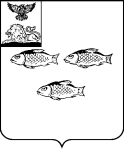 РОССИЙСКАЯ ФЕДЕРАЦИЯБЕЛГОРОДСКАЯ ОБЛАСТЬСОВЕТ ДЕПУТАТОВНОВООСКОЛЬСКОГО ГОРОДСКОГО ОКРУГАЧетвертое  заседание Совета депутатов  Новооскольского городского округа второго созываР Е Ш Е Н И Е28 декабря 2023  года                                                                                                    № 67В соответствии с Бюджетным кодексом Российской Федерации                     Совет депутатов Новооскольского городского округа  р е ш и л:1. Внести в решение Совета депутатов Новооскольского городского округа от 27 декабря 2022 года № 853 «О бюджете Новооскольского городского округа               на 2023 год и на плановый период 2024 и 2025 годов» (в редакции решений Совета депутатов Новооскольского городского округа от 24 января 2023 года № 898,                  от 28 февраля 2023 года № 914, от 12 мая 2023 года № 935,от 21 сентября 2023 года №17) следующие изменения: Подпункты 1.1, 1.2,1.4 пункта 1 изложить в следующей редакции: «1.1. Общий объём доходов бюджета городского округа в сумме                          2 794 200,8 тыс. рублей.1.2. Общий объём расходов бюджета городского округа в сумме              2 962 491,0 тыс. рублей.1.4. Прогнозируемый дефицит бюджета городского округа в сумме                              168 290,2 тыс. рублей.».Подпункты 2.1, 2.2  пункта 2 изложить в следующей редакции: «2.1. Прогнозируемый общий объём доходов бюджета городского округа                  на 2024 год в сумме 2 152 908,3 тыс. рублей и на 2025 год  в сумме                              2 429 081,7 тыс. рублей.2.2. Прогнозируемый общий объём расходов бюджета городского округа на 2024 год в сумме 2 190 654,4 тыс. рублей, в том числе условно утвержденные расходы в сумме 25 422,1 тыс. рублей, и на 2025 год в сумме 2 468 549,4 тыс. рублей, в том числе условно утвержденные расходы в сумме 52 869,2 тыс. рублей.».Пункт 4 изложить в новой редакции:«4. Утвердить общий объем бюджетных ассигнований на исполнение публичных нормативных обязательств на 2023 год в сумме 161 436,0 тыс. рублей,            на 2024 год в сумме 171 391,3 тыс. рублей и на 2025 год в сумме                                    178 298,1 тыс. рублей.».Приложения  № 1, 2, 3, 4, 5, 6, 7, 8 изложить в следующей редакции (прилагаются).2. Настоящее решение вступает в силу со дня его принятия и подлежит размещению на официальном сайте органов местного самоуправления Новооскольского городского округа https://novyjoskol-r31.gosweb.gosuslugi.ru/ в сети Интернет.3. Контроль за исполнением настоящего решения возложить  на постоянную комиссию Совета депутатов Новооскольского городского округа по бюджету, финансовой, налоговой политике, экономике, предпринимательству                                   и стратегическому развитию (Катюков В.А.).Приложения к решению Совета депутатов Новооскольского городского округа от            28 декабря 2023 года № 67 «О внесении изменений в решение Совета депутатов Новооскольского городского округа  от 27 декабря 2022 года № 853 «О бюджете Новооскольского городского округа на 2023 год и на плановый период 2024 и 2025 годов» размещены в сетевом издании «Вперед Новооскольская газета» (no-vpered.ru) Источники внутреннего финансирования дефицита бюджета городского округа на 2023 год                                                                                                                                     (тыс. рублей)                                                   Источники внутреннего финансирования дефицита бюджета городского округа на плановый период 2024 и 2025 годов                                                                                                                                     (тыс. рублей)                                                 Поступление доходов в бюджет городского округа на 2023 год и на плановый период 2024 и 2025 годов                        (тыс. рублей)Ведомственная структура расходов бюджета городского округа на 2023 год и на плановый период 2024 и 2025 годов                                                                                       (тыс. рублей) Распределение  бюджетных ассигнований по разделам, подразделам, целевым статьям (муниципальным программам Новооскольского городского округа и непрограммным направлениям деятельности), группам видов расходов классификации расходов бюджета на 2023 год и на плановый период 2024 и 2025 годов  (тыс. рублей) Распределение бюджетных ассигнований по целевым статьям (муниципальным программам Новооскольского городского округа и непрограммным направлениям деятельности), группам видов расходов, разделам, подразделам классификации расходов бюджета на 2023 год и на плановый период 2024 и 2025 годов                                                                                                                                                  (тыс. рублей) Распределение бюджетных ассигнований по разделам, подразделам классификации расходов бюджета на осуществление бюджетных инвестиций                    в объекты капитального строительства и реконструкции муниципальной собственности Новооскольского городского округа, включенные в муниципальные программы Новооскольского городского округа на 2023 год и на плановый период 2024 и 2025 годов                                                                                                                                    (тыс. рублей) Бюджетдорожного фонда городского округа на 2023 год и на плановый период 2024 и 2025 годов                  (тыс. рублей)Председатель Совета депутатов Новооскольского городского округа                                                    А.И. Попова№ п/пКод бюджетной классификации Российской ФедерацииНаименование кода группы, подгруппы, статьи, вида источника внутреннего финансирования дефицитов бюджетов, кода классификации операций сектора государственного управления, относящихся к источникам внутреннего финансирования дефицитов бюджетовРоссийской ФедерацииСумма12341.01 05 00 00 00 0000 000Изменение остатков средств на счетах по учету средств бюджетов168 290,201 05 00 00 00 0000 500Увеличение остатков средств бюджетов2 794 200,801 05 02 00 00 0000 500Увеличение прочих остатков средств бюджетов2 794 200,801 05 02 01 00 0000 510Увеличение прочих остатков денежных средств бюджетов2 794 200,801 05 02 01 04 0000 510Увеличение прочих остатков денежных средств бюджетов городских округов2 794 200,801 05 00 00 00 0000 600Уменьшение остатков средств бюджетов2 962 491,001 05 02 00 00 0000 600Уменьшение прочих остатков средств бюджетов2 962 491,001 05 02 01 00 0000 610Уменьшение прочих остатков денежных средств бюджетов2 962 491,001 05 02 01 04 0000 610Уменьшение прочих остатков денежных средств бюджетов городских округов2 962 491,02.Всего средств, направленных на финансирование дефицитаВсего средств, направленных на финансирование дефицита168 290,2№ п/пКод бюджетной классификации Российской ФедерацииНаименование кода группы, подгруппы, статьи, вида источника внутреннего финансирования дефицитов бюджетов, кода классификации операций сектора государственного управления, относящихся к источникам внутреннего финансирования дефицитов бюджетовРоссийской Федерации2024 год2025 год123451.01 05 00 00 00 0000 000Изменение остатков средств           на счетах по учету средств бюджетов37 746,139 467,701 05 00 00 00 0000 500Увеличение остатков средств бюджетов2 152 908,32 429 081,701 05 02 00 00 0000 500Увеличение прочих остатков средств бюджетов2 152 908,32 429 081,701 05 02 01 00 0000 510Увеличение прочих остатков денежных средств бюджетов2 152 908,32 429 081,701 05 02 01 04 0000 510Увеличение прочих остатков денежных средств бюджетов городских округов2 152 908,32 429 081,701 05 00 00 00 0000 600Уменьшение остатков средств бюджетов2 190 654,42 468 549,401 05 02 00 00 0000 600Уменьшение прочих остатков средств бюджетов2 190 654,42 468 549,401 05 02 01 00 0000 610Уменьшение прочих остатков денежных средств бюджетов2 190 654,42 468 549,401 05 02 01 04 0000 610Уменьшение прочих остатков денежных средств бюджетов городских округов2 190 654,42 468 549,42.Всего средств, направленных на финансирование дефицитаВсего средств, направленных на финансирование дефицита37 746,139 467,7Код бюджетной классификацииНаименование показателейСуммаСуммаСуммаКод бюджетной классификацииНаименование показателей2023 год2024 год2025 год123451 00 00000 00 0000 000Налоговые                             и неналоговые доходы867 023,4780 942,0829 629,01 01 00000 00 0000 000Налоги на прибыль, доходы 659 659,3605 221,0652 428,01 01 02000 01 0000 110Налог на доходы физических лиц659 659,3605 221,0652 428,01 03 00000 00 0000 000Налоги на товары (работы, услуги), реализуемые на территории Российской Федерации28 293,125 757,023 504,01 03 02000 01 0000 110Акцизы по подакцизным товарам (продукции), производимым на территории Российской Федерации28 293,125 757,023 504,01 05 00000 00 0000 000Налоги на совокупный доход15 886,016 888,017 118,01 05 01000 00 0000 110Налог, взимаемый в связи с применением упрощенной системы налогообложения6 450,05 213,04 977,01 05 03000 01 0000 110Единый сельскохозяйственный налог7 414,05 995,06 234,01 05 04000 02 0000 110Налог, взимаемый в связи с применением патентной системы налогообложения2 022,05 680,05 907,01 06 00000 00 0000 000Налоги на имущество74 708,082 334,085 206,01 06 01000 00 0000 110Налог на имущество физических лиц33 784,032 251,033 621,01 06 06000 00 0000 110Земельный налог40 924,050 083,051 585,01 08 00000 00 0000 000Государственная пошлина4 109,04 107,04 271,01 11 00000 00 0000 000Доходы от использования имущества, находящегося в государственной и муниципальной собственности50 707,032 436,032 406,01 11 05010 00 0000 120Доходы, получаемые в виде арендной платы за земельные участки, государственная собственность на которые не разграничена, а также средства от продажи права на заключение договоров аренды указанных земельных участков33 104,023 050,023 050,01 11 05020 00 0000 120Доходы, получаемые в виде арендной платы за земли после разграничения государственной собственности на землю, а также средства от продажи права на заключение договоров аренды указанных земельных участков (за исключением земельных участков бюджетных и автономных учреждений)13 935,06 835,06 835,01 11 05030 00 0000 120Доходы от сдачи в аренду имущества, находящегося в оперативном управлении органов государственной власти, органов местного самоуправления, государственных внебюджетных фондов и созданных ими учреждений (за исключением имущества бюджетных и автономных учреждений)838,0832,0832,01 11 05070 00 0000 120Доходы от сдачи в аренду имущества, составляющего государственную (муниципальную) казну (за исключением земельных участков)2 209,01 489,01 489,01 11 07000 00 0000 120Платежи от государственных и муниципальных унитарных предприятий201,030,00,01 11 09000 00 0000 120Прочие доходы от использования имущества и прав, находящихся в государственной и муниципальной собственности (за исключением имущества бюджетных и автономных учреждений, а также имущества государственных и муниципальных унитарных предприятий, в том числе казенных)420,0200,0200,01 12 00000 00 0000 000Платежи при пользовании природными ресурсами6 359,0481,0501,01 12 01000 01 0000 120Плата за негативное воздействие на окружающую среду6 359,0481,0501,01 13 00000 00 0000 000Доходы от оказания платных услуг и компенсации затрат государства14 820,011 102,011 542,01 14 00000 00 0000 000Доходы от продажи материальных и нематериальных активов 11 861,01 680,01 680,01 14 02000 00 0000 000Доходы от реализации имущества, находящегося в государственной и муниципальной собственности (за исключением движимого имущества бюджетных и автономных учреждений, а также имущества государственных и муниципальных унитарных предприятий, в том числе казенных)379,030,030,01 14 06000 00 0000 430Доходы от продажи земельных участков, находящихся в государственной и муниципальной собственности 11 482,01 650,01 650,01 16 00000 00 0000 000Штрафы, санкции, возмещение ущерба550,0666,0693,01 17 00000 00 0000 000Прочие неналоговые доходы71,0270,0280,02 00 00000 00 0000 000Безвозмездные поступления1 927 177,41 371 966,31 599 452,72 02 00000 00 0000 000Безвозмездные поступления от других бюджетов бюджетной системы Российской Федерации1 926 988,91 371 966,31 599 452,72 02 10000 00 0000 150Дотации бюджетам бюджетной системы Российской Федерации204 233,6178 022,5169 121,42 02 15001 04 0000 150Дотации бюджетам городских округов на выравнивание бюджетной обеспеченности из бюджета субъекта Российской Федерации204 233,6178 022,5169 121,42 02 20000 00 0000 150Субсидии бюджетам бюджетной системы Российской Федерации (межбюджетные субсидии)581 426,1164 267,6379 656,32 02 20077 04 0000 150Субсидии бюджетам городских округов на Софинансирование капитальных вложений в объекты муниципальной собственности53 891,38 930,00,02 02 20216 04 0000 150Субсидии бюджетам городских округов на осуществление дорожной деятельности в отношении автомобильных дорог общего пользования, а также капитального ремонта и ремонта дворовых территорий многоквартирных домов, проездов к дворовым территориям многоквартирных домов населенных пунктов357 131,078 020,00,02 02 25098 04 0000 150Субсидии бюджетам городских округов на обновление материально-технической базы для организации учебно-исследовательской, научно-практической, творческой деятельности, занятий физической культурой и спортом              в образовательных организациях1 753,70,00,02 02 25179 04 0000 150Субсидии на проведение мероприятий по обеспечению деятельности советников директора по воспитанию и взаимодействию с детскими общественными объединениями в общеобразовательных организациях1 153,71 137,31 137,32 02 25228 04 0000 150Субсидии бюджетам городских округов на оснащение объектов спортивной инфраструктуры спортивно-технологическим оборудованием2 759,50,00,02 02 25304 04 0000 150Субсидии бюджетам городских округов на организацию бесплатного горячего питания обучающихся, получающих начальное общее образование в государственных и муниципальных образовательных организациях10 101,210 101,210 101,22 02 25394 04 0000 150Субсидии бюджетам городских округов на приведение в нормативное состояние автомобильных дорог и искусственных дорожных сооружений0,00,0352 500,02 02 25497 04 0000 150Субсидии бюджетам городских округов на реализацию мероприятий по обеспечению жильем молодых семей4 746,43 783,13 822,52 02 25513 04 0000 150Субсидии бюджетам городских округов на развитие сети учреждений культурно-досугового типа107 439,943 902,10,02 02 25519 04 0000 150Субсидии бюджетам городских округов на поддержку отрасли культуры261,6261,60,02 02 25555 04 0000 150Субсидии бюджетам городских округов на реализацию программ формирования современной городской среды15 663,90,00,02 02 25599 04 0000 150Субсидии бюджетам городских округов на подготовку проектов межевания земельных участков и на проведение кадастровых работ39,00,00,02 02 29999 04 0000 150Прочие субсидии бюджетам городских округов26 484,918 132,312 095,32 02 30000 00 0000 150Субвенции бюджетам бюджетной системы Российской Федерации954 793,01 029 676,21 050 675,02 02 30021 04 0000 150Субвенции бюджетам городских округов на ежемесячное денежное вознаграждение за классное руководство2 826,02 690,02 690,02 02 30022 04 0000 150Субвенции бюджетам городских округов на предоставление гражданам субсидий на оплату жилого помещения и коммунальных услуг1 109,01 143,01 221,02 02 30024 04 0000 150Субвенции бюджетам городских округов на выполнение передаваемых полномочий субъектов Российской Федерации830 498,0898 302,4931 466,32 02 30027 04 0000 150Субвенции бюджетам городских округов на содержание ребенка, находящегося под опекой, попечительством, а также вознаграждение, причитающееся опекуну (попечителю), приемному родителю10 886,013 090,014 134,02 02 30029 04 0000 150Субвенции бюджетам городских округов на компенсацию части платы, взимаемой с родителей (законных представителей) за присмотр и уход за детьми, посещающими образовательные организации, реализующие образовательные программы дошкольного образования8 011,08 479,08 479,02 02 35082 04 0000 150Субвенции бюджетам городских округов на предоставление жилых помещений детям-сиротам и детям, оставшимся без попечения родителей, лицам из их числа по договорам найма специализированных жилых помещений28 510,424 062,812 657,02 02 35120 04 0000 150Субвенции бюджетам городских округов на осуществление полномочий по составлению (изменению) списков кандидатов в присяжные заседатели федеральных судов общей юрисдикции в Российской Федерации1,21,316,42 02 35163 04 0000 150Субвенции бюджетам городских округов на создание системы долговременного ухода за гражданами пожилого возраста и инвалидами3 324,82 010,90,02 02 35250 04 0000 150Субвенции бюджетам городских округов на оплату жилищно-коммунальных услуг отдельным категориям граждан46 142,051 142,051 142,02 02 35303 04 0000 150Субвенции бюджетам городских округов на ежемесячное денежное вознаграждение за классное руководство педагогическим работникам государственных и муниципальных образовательных организаций, реализующих образовательные программы начального общего образования, образовательные программы основного общего образования, образовательные программы среднего общего образования18 318,818 202,018 202,02 02 35462 04 0000 150Субвенции бюджетам городских округов на компенсацию отдельным категориям граждан оплаты взноса на капитальный ремонт общего имущества в многоквартирном доме442,3189,0189,02 02 35930 04 0000 150Субвенции бюджетам городских округов на государственную регистрацию актов гражданского состояния1 737,01 778,01 849,02 02 39999 04 0000 150Прочие субвенции бюджетам городских округов2 986,58 585,88 629,32 02 40000 00 0000 150Иные межбюджетные трансферты186 536,20,00,02 02 45424 04 0000 150Межбюджетные трансферты, передаваемые бюджетам городских округов на создание комфортной городской среды в малых городах и исторических поселениях - победителях Всероссийского конкурса лучших проектов создания комфортной городской среды70 000,00,00,02 02 4999 04 0000 150Прочие межбюджетные трансферты, передаваемые бюджетам городских округов116 536,20,00,02 07 00000 00 0000 000Прочие безвозмездные поступления188,50,00,0ВСЕГО ДОХОДОВ:ВСЕГО ДОХОДОВ:2 794 200,82 152 908,32 429 081,7Наименование показателейМинис-терство, ведомст-воРазделПодразделЦелевая статьяВид расхода2023 год2024 год2025 годНаименование показателейМинис-терство, ведомст-воРазделПодразделЦелевая статьяВид расхода2023 год2024 год2025 годНаименование показателейМинис-терство, ведомст-воРазделПодразделЦелевая статьяВид расхода2023 год2024 год2025 год123456789ВСЕГО2 962 491,02 165 232,32 415 680,2Администрация Новооскольского городского округа850594 786,3257 033,4456 661,7Общегосударственные вопросы8500172 006,868 515,169 591,2Функционирование высшего должностного лица субъекта Российской Федерации и муниципального образования8500102 3 862,92 888,02 946,0Реализация функций органов местного самоуправления Новооскольского городского округа8500102993 862,92 888,02 946,0Иные непрограммные мероприятия850010299 93 862,92 888,02 946,0Расходы на выплаты по оплате труда высшего должностного лица муниципального образования (Расходы на выплаты персоналу в целях обеспечения выполнения функций государственными (муниципальными) органами, казенными учреждениями, органами управления государственными внебюджетными фондами)850010299 9 00 002101003 862,92 888,02 946,0Функционирование Правительства Российской Федерации, высших исполнительных органов государственной власти субъектов Российской Федерации, местных администраций 850010459 051,764 304,865 261,8Реализация функций органов местного самоуправления Новооскольского городского округа85001049959 051,764 304,865 261,8Иные непрограммные мероприятия850010499 959 051,764 304,865 261,8Резервный фонд Правительства Белгородской области (Расходы на выплаты персоналу в целях обеспечения выполнения функций государственными (муниципальными) органами, казенными учреждениями, органами управления государственными внебюджетными фондами)850010499 9 00 70550100445,3Обеспечение функций органов местного самоуправления Новооскольского городского округа  (Расходы на выплаты персоналу в целях обеспечения выполнения функций государственными (муниципальными) органами, казенными учреждениями, органами управления государственными внебюджетными фондами)850010499 9 00 9001910045 132,353 866,054 962,0Обеспечение функций органов местного самоуправления Новооскольского городского округа (Закупка товаров, работ и услуг для обеспечения государственных (муниципальных) нужд)850010499 9 00 9001920013 054,110 254,810 115,8Обеспечение функций органов местного самоуправления Новооскольского городского округа (Социальное обеспечение  и иные выплаты населению)850010499 9 00 900193002,3Обеспечение функций органов местного самоуправления Новооскольского городского округа (Иные бюджетные ассигнования)850010499 9 00 90019800417,7184,0184,0Судебная система85001051,21,316,4Реализация функций органов местного самоуправления Новооскольского городского округа8500105991,21,316,4Иные непрограммные мероприятия850010599 91,21,316,4Осуществление полномочий по составлению (изменению) списков кандидатов в присяжные заседатели федеральных судов общей юрисдикции в Российской Федерации (Закупка товаров, работ и услуг для обеспечения государственных (муниципальных) нужд)850010599 9 00 512002001,21,316,4Обеспечение проведения выборов и референдумов85001075 949,0Реализация функций органов местного самоуправления Новооскольского городского округа8500107995 949,0Иные непрограммные мероприятия850010799 95 949,0Проведение выборов в представительный орган Новооскольского городского округа (Иные бюджетные ассигнования)850010799 9 00 007708005 949,0Другие общегосударственные вопросы85001133 142,01 321,01 367,0Муниципальная программа "Обеспечение безопасности жизнедеятельности населения и территорий Новооскольского городского округа" 8500113011 264,01 321,01 367,0Подпрограмма "Укрепление общественного порядка" 850011301 31 264,01 321,01 367,0Основное мероприятие "Организация деятельности территориальных комиссий по делам несовершеннолетних и защите их прав"850011301 3 041 264,01 321,01 367,0Организация деятельности территориальных комиссий по делам несовершеннолетних и защите их прав (Расходы на выплаты персоналу в целях обеспечения выполнения функций государственными (муниципальными) органами, казенными учреждениями, органами управления государственными внебюджетными фондами)850011301 3 04 712201001 111,01 168,01 214,0Организация деятельности территориальных комиссий по делам несовершеннолетних и защите их прав (Закупка товаров, работ и услуг для обеспечения государственных (муниципальных) нужд)850011301 3 04 71220200153,0153,0153,0Реализация функций органов местного самоуправления Новооскольского городского округа8500113991 878,0Иные непрограммные мероприятия850011399 91 878,0Резервный фонд  городского округа (Капитальные вложения в объекты государственной (муниципальной) собственности)850011399 9 00 204504001 187,0Строительство (реконструкция) объектов социального и производственного комплексов, в том числе объектов общегражданского назначения, жилья (Закупка товаров, работ и услуг для обеспечения государственных (муниципальных) нужд)850011399 9 00 4037020024,0Строительство (реконструкция) объектов социального и производственного комплексов, в том числе объектов общегражданского назначения, жилья (Капитальные вложения в объекты государственной (муниципальной) собственности)850011399 9 00 40370400548,0Обеспечение функций органов местного самоуправления Новооскольского городского округа  (Расходы на выплаты персоналу в целях обеспечения выполнения функций государственными (муниципальными) органами, казенными учреждениями, органами управления государственными внебюджетными фондами)850011399 9 00 90019100119,0Национальная безопасность и правоохранительная деятельность850032 127,82 038,02 109,0Органы юстиции85003041 867,81 778,01 849,0Реализация функций органов местного самоуправления Новооскольского городского округа850030499 1 867,81 778,01 849,0Иные непрограммные мероприятия850030499 9 1 867,81 778,01 849,0Осуществление полномочий  по государственной регистрации актов гражданского состояния (Расходы на выплаты персоналу в целях обеспечения выполнения функций государственными (муниципальными) органами, казенными учреждениями, органами управления государственными внебюджетными фондами)850030499 9 00 593001001 675,01 760,01 831,0Осуществление полномочий  по государственной регистрации актов гражданского состояния (Закупка товаров, работ и услуг для обеспечения государственных (муниципальных) нужд)850030499 9 00 5930020062,018,018,0Обеспечение функций органов местного самоуправления Новооскольского городского округа  (Расходы на выплаты персоналу в целях обеспечения выполнения функций государственными (муниципальными) органами, казенными учреждениями, органами управления государственными внебюджетными фондами)850030499 9 00 90019100130,8Защита населения и территории от чрезвычайных ситуаций природного и техногенного характера, пожарная безопасность85003 1060,060,060,0Муниципальная программа "Обеспечение безопасности жизнедеятельности населения и территорий Новооскольского городского округа" 850031001 60,060,060,0Подпрограмма "Снижение рисков и смягчение последствий чрезвычайных ситуаций природного и техногенного характера, пожарная безопасность и защита населения"850031001 260,060,060,0Основное мероприятие "Снижение рисков и смягчение последствий чрезвычайных ситуаций природного и техногенного характера, пожарная безопасность и защита населения"850031001 2 0160,060,060,0Подготовка населения и организаций к действиям в чрезвычайных ситуациях, обеспечение пожарной безопасности (Закупка товаров, работ и услуг для обеспечения государственных (муниципальных) нужд)850031001 2 01 2034020060,060,060,0Другие вопросы в области национальной безопасности и правоохранительной деятельности85003 14200,0200,0200,0Муниципальная программа "Обеспечение безопасности жизнедеятельности населения и территорий Новооскольского городского округа" 850031401200,0200,0200,0Подпрограмма "Профилактика немедицинского потребления наркотических средств и психотропных веществ" 850031401 120,020,020,0Основное мероприятие "Реализация мероприятий по осуществлению антинаркотической пропаганды и антинаркотического просвещения"850031401 1 0120,020,020,0Мероприятия по осуществлению антинаркотической пропаганды и антинаркотического просвещения (Закупка товаров, работ и услуг для обеспечения государственных (муниципальных) нужд)850031401 1 01 2031020020,020,020,0Подпрограмма "Укрепление общественного порядка" 850031401 3150,0150,0150,0Основное мероприятие "Обучение общественных формирований"850031401 3 0190,090,090,0Мероприятия (Закупка товаров, работ и услуг для обеспечения государственных (муниципальных) нужд)850031401 3 01 2999020090,090,090,0Основное мероприятие "Организация деятельности территориальных комиссий по делам несовершеннолетних и защите их прав"850031401 3 0440,040,040,0Мероприятия (Закупка товаров, работ и услуг для обеспечения государственных (муниципальных) нужд)850031401 3 04 2999020040,040,040,0Основное мероприятие "Реализация мероприятий по безопасности дорожного движения "850031401 3 0520,020,020,0Реализация мероприятий по безопасности дорожного движения (Закупка товаров, работ и услуг для обеспечения государственных (муниципальных) нужд)850031401 3 05 2036020020,020,020,0Подпрограмма "Противодействие терроризму и экстремизму" 850031401 430,030,030,0Основное мероприятие "Мероприятия по осуществлению антитеррористической и антиэкстремистской пропаганде"850031401 4 0130,030,030,0Мероприятия (Закупка товаров, работ и услуг для обеспечения государственных (муниципальных) нужд)850031401 4 01 2999020030,030,030,0Национальная  экономика85004 386 886,897 105,0362 402,0Сельское хозяйство и рыболовство85004 05 41,5Муниципальная программа "Развитие экономического потенциала и формирование благоприятного предпринимательского климата в Новооскольском городском округе"       85004050841,5Подпрограмма "Развитие мелиорации земель сельскохозяйственного назначения"850040508 841,5Основное мероприятие "Реализация мероприятий в области мелиорации земель сельскохозяйственного назначения"850040508 8 0141,5Подготовка проектов межевания земельных участков и на проведение кадастровых работ (Закупка товаров, работ и услуг для обеспечения государственных (муниципальных) нужд)850040508 8 01 L599020041,5Дорожное хозяйство (дорожные фонды)8500409385 899,589 770,0361 997,0Муниципальная программа "Совершенствование и развитие транспортной системы и дорожной сети Новооскольского городского округа"850040907385 899,589 770,0361 997,0Подпрограмма "Совершенствование и развитие дорожной сети"850040907 1385 899,589 770,0361 997,0Основное мероприятие "Капитальный ремонт, ремонт и содержание автомобильных дорог общего пользования местного значения"850040907 1 01385 899,589 770,09 497,0Содержание и ремонт автомобильных дорог общего пользования местного значения (Закупка товаров, работ и услуг для обеспечения государственных (муниципальных) нужд)850040907 1 01 205702005 972,96 770,09 497,0Капитальный ремонт и ремонт сети  автомобильных дорог общего пользования местного значения за счет средств областного бюджета  (Закупка товаров, работ и услуг для обеспечения государственных (муниципальных) нужд)850040907 1 01 72140200357 131,078 020,0Софинансирование капитального ремонта и ремонта сети  автомобильных дорог общего пользования местного значения  (Закупка товаров, работ и услуг для обеспечения государственных (муниципальных) нужд)850040907 1 01 S214020022 795,64 980,0Проект "Региональная и местная дорожная сеть"850040907 1 R1352 500,0Реализация национального проекта "Безопасные качественные дороги" (приведение в нормативное состояние автомобильных дорог и искусственных дорожных сооружений) (Закупка товаров, работ и услуг для обеспечения государственных (муниципальных) нужд)850040907 1 R1 R0003200352 500,0Другие вопросы в области национальной экономики8500412945,87 335,0405,0Муниципальная программа "Развитие экономического потенциала и формирование благоприятного предпринимательского климата в Новооскольском городском округе"       850041208945,87 335,0405,0Подпрограмма "Управление земельными ресурсами и имуществом Новооскольского городского округа"850041208 7945,87 335,0405,0Основное мероприятие "Организация и проведение комплексных кадастровых работ, в том числе подготовка проектов межевания территорий и иной проектной и землеустроительной документации, необходимой для их выполнения"850041208 7 02479,06 930,00,0Организация и проведение комплексных кадастровых работ, в том числе подготовка проектов межевания территорий и иной проектной и землеустроительной документации, необходимой для их выполнения (Закупка товаров, работ и услуг для обеспечения государственных (муниципальных) нужд)850041208 7 02 70470200449,76 500,0Софинансирование на организацию и проведение комплексных кадастровых работ, в том числе подготовка проектов межевания территорий и иной проектной и землеустроительной документации, необходимой для их выполнения (Закупка товаров, работ и услуг для обеспечения государственных (муниципальных) нужд)850041208 7 02  S047020029,3430,0Основное мероприятие "Реализация мероприятий по управлению государственной собственностью, кадастровой оценке, землеустройству и землепользованию"850041208 7 03466,8405,0405,0Проведение мероприятий по управлению муниципальной собственностью, кадастровой оценке, землеустройству и землепользованию (Закупка товаров, работ и услуг для обеспечения государственных (муниципальных) нужд)850041208 7 03 20460200466,8405,0405,0Жилищно-коммунальное хозяйство850052 441,1544,0544,0Жилищное хозяйство85005012 381,1424,0424,0Муниципальная программа "Обеспечение доступным и комфортным жильем и коммунальными услугами жителей Новооскольского городского округа" 8500501062 381,1424,0424,0Подпрограмма "Стимулирование развития жилищного строительства на территории Новооскольского городского округа" 850050106 1470,7424,0424,0Основное мероприятие "Содержание муниципального жилищного фонда"850050106 1 05470,7424,0424,0Расходы на содержание муниципального жилищного фонда (Закупка товаров, работ и услуг для обеспечения государственных (муниципальных) нужд)850050106 1 05 26460200470,7424,0424,0Подпрограмма " Создание  условий для обеспечения качественными услугами  жилищно-коммунального хозяйства населения Новооскольского городского округа" 850050106 21 910,4Основное мероприятие "Мероприятия по капитальному ремонту и ремонту муниципального жилья"850050106 2 11 1 910,4Обеспечение мероприятий по капитальному ремонту и ремонту муниципального жилья (Закупка товаров, работ и услуг для обеспечения государственных (муниципальных) нужд)850050106 2 11 205702001 910,4Благоустройство850050360,0120,0120,0Муниципальная программа "Развитие общественного самоуправления, социальной активности населения  в Новооскольском городском округе"8500503120,0120,0120,0Основное мероприятие "Предоставление Грантов (по результатам конкурса) на реализацию проектов ТОСами"850050312 0 030,0120,0120,0Реализация проектов, реализуемых территориальным  общественным самоуправлением в Новооскольском городском округе (Закупка товаров, работ и услуг для обеспечения государственных (муниципальных) нужд)850050312 0  03 21420200120,0120,0Реализация функций органов местного самоуправления Новооскольского городского округа85005039960,0Иные непрограммные мероприятия850050399 960,0Резервный фонд  городского округа (Социальное обеспечение  и иные выплаты населению)850050399 9 00 2045030060,0Охрана окружающей среды85006578,0605,0628,0Другие вопросы в области охраны окружающей среды8500605 578,0605,0628,0Муниципальная программа "Обеспечение безопасности жизнедеятельности населения и территорий Новооскольского городского округа" 850060501578,0605,0628,0Подпрограмма "Укрепление общественного порядка"850060501 3578,0605,0628,0Основное мероприятие "Осуществление отдельных полномочий по рассмотрению дел об административных правонарушениях"850060501 3 03578,0605,0628,0Осуществление отдельных  полномочий по  рассмотрению дел об административных правонарушениях  (Расходы на выплаты персоналу в целях обеспечения выполнения функций государственными (муниципальными) органами, казенными учреждениями, органами управления государственными внебюджетными фондами)850060501 3 03 71310100528,0555,0578,0Осуществление отдельных  полномочий по  рассмотрению дел об административных правонарушениях   (Закупка товаров, работ и услуг для обеспечения государственных (муниципальных) нужд)850060501 3 03 7131020050,050,050,0Образование85007331,7400,0400,0Профессиональная подготовка, переподготовка и повышение квалификации8500705331,7400,0400,0Муниципальная программа "Развитие образования Новооскольского городского округа " 850070502331,7400,0400,0Подпрограмма  "Муниципальная политика в сфере образования"850070502 5 331,7400,0400,0Основное мероприятие "Повышение квалификации, профессиональная подготовка и переподготовка кадров"850070502 5 05331,7400,0400,0Повышение квалификации, профессиональная подготовка и переподготовка кадров   (Закупка товаров, работ и услуг для обеспечения государственных (муниципальных) нужд)850070502 5 05 21010200331,7400,0400,0Культура, кинематография8500887 655,956 204,40,0Культура 850080187 655,956 204,4Муниципальная программа "Развитие культуры и искусства Новооскольского городского округа"85008010487 655,956 204,4Подпрограмма "Культурно - досуговая деятельность и народное творчество" 850080104 387 655,956 204,4Основное мероприятие "Развитие инфраструктуры сферы культуры"850080104 3 032 800,09 500,0Строительство (реконструкция) объектов социального и производственного комплексов, в том числе объектов общегражданского назначения, жилья, инфраструктуры (Закупка товаров, работ и услуг для обеспечения государственных (муниципальных) нужд)850080104 3 03 40370200700,0Строительство (реконструкция) объектов социального и производственного комплексов, в том числе объектов общегражданского назначения, жилья, инфраструктуры (Капитальные вложения в объекты государственной (муниципальной) собственности)850080104 3 03 403704002 100,0Капитальные вложения (строительства, реконструкции) в объекты муниципальной собственности за счет средств областного бюджета (Капитальные вложения в объекты государственной (муниципальной) собственности)850080104 3 03 711204008 930,0Капитальные вложения (строительства, реконструкции) в объекты муниципальной собственности (Капитальные вложения в объекты государственной (муниципальной) собственности)850080104 3 03 S1120400570,0Проект "Культурная среда"850080104 3 А184 855,946 704,4Развитие сети учреждений культурно-досугового типа  (Капитальные вложения в объекты государственной (муниципальной) собственности)850080104 3 А1 5513040084 855,946 704,4Социальная политика8501037 287,429 656,918 452,5Социальное обеспечение населения8501003421,6361,0500,0Муниципальная программа "Социальная поддержка граждан в Новооскольском городском округе" 850100303300,0161,0300,0Подпрограмма "Реализация дополнительных мер социальной помощи"850100303  2300,0161,0300,0Основное мероприятие "Социальная поддержка отдельных категорий граждан"850100303 2 01300,0161,0300,0Иные мероприятия (Социальное обеспечение и иные выплаты населению)850100303 2 01 12140300300,0161,0300,0Муниципальная программа "Развитие общественного самоуправления, социальной активности населения  в Новооскольском городском округе"850100312121,6200,0200,0Основное мероприятие "Развитие территориального общественного самоуправления, социальной активности населения"850100312 0 01121,6200,0200,0Реализация проектов, реализуемых территориальным общественным самоуправлением в Новооскольском городском округе  (Социальное обеспечение и иные выплаты населению)850100312 0  01 21420300121,6200,0200,0Охрана семьи и детства850100434 537,828 740,917 374,5Муниципальная программа "Социальная поддержка граждан в Новооскольском городском округе" 850100403386,0Подпрограмма "Реализация отдельных переданных государственных полномочий в сфере социальной поддержки"850100403 1386,0Основное мероприятие "Предоставление мер социальной поддержки детям-сиротам и детям, оставшимся без попечения родителей"850100403 1 06386,0Осуществление деятельности в части работ по ремонту жилых помещений, в которых дети-сироты и дети, оставшиеся без попечения родителей, являются нанимателями жилых помещений по договорам социального найма или членами семьи нанимателя жилого помещения по договору социального найма либо собственниками жилых помещений (Закупка товаров, работ и услуг для обеспечения государственных (муниципальных) нужд)850100403 1 06 71520200386,0Муниципальная программа "Обеспечение доступным и комфортным жильем и коммунальными услугами жителей Новооскольского городского округа" 85010040634 151,828 740,917 374,5Подпрограмма "Стимулирование развития жилищного строительства на территории Новооскольского городского округа" 850100406 134 151,828 740,917 374,5Основное мероприятие "Предоставление жилых помещений детям-сиротам и детям, оставшимся без попечения родителей, лицам из их числа по договорам найма специализированных жилых помещений"850100406 1 0328 510,424 062,812 657,0Предоставление жилых помещений детям-сиротам и детям, оставшимся без попечения родителей, лицам из их числа по договорам найма специализированных жилых помещений  (Капитальные вложения в объекты государственной (муниципальной) собственности)850100406 1 03 7082040028 510,424 062,812 657,0Основное мероприятие "Обеспечение жильем молодых семей"850100406 1 045 641,44 678,14 717,5Реализация мероприятий по обеспечению жильем молодых семей  (Социальное обеспечение и иные выплаты населению)850100406 1 04 L49703005 641,44 678,14 717,5Другие вопросы в области социальной политики85010062 328,0555,0578,0Реализация функций органов местного самоуправления Новооскольского городского округа8501006992 328,0555,0578,0Иные непрограммные мероприятия850100699 92 328,0555,0578,0Резервный фонд  городского округа (Социальное обеспечение  и иные выплаты населению)850100699 9 00 204503001 800,0Осуществление полномочий в области охраны труда (Расходы на выплаты персоналу в целях обеспечения выполнения функций государственными (муниципальными) органами, казенными учреждениями, органами управления государственными внебюджетными фондами)850100699 9 00 71210100528,0555,0578,0Физическая культура и спорт850112 935,8Массовый спорт85011022 935,8Муниципальная программа "Развитие физической культуры, спорта и молодёжной политики на территории Новооскольского городского округа" 8501102052 935,8Подпрограмма "Развитие физической культуры и спорта на территории Новооскольского городского округа" 850110205 12 935,8Проект "Спорт - норма жизни"850110205 1 Р52 935,8Оснащение объектов спортивной инфраструктуры спортивно-технологическим оборудованием (Закупка товаров, работ и услуг для обеспечения государственных (муниципальных) нужд)850110205 1 Р5 522802002 935,8Средства массовой информации850122 535,01 965,02 535,0Периодическая печать и издательства85012022 535,01 965,02 535,0Реализация функций органов местного самоуправления Новооскольского городского округа8501202992 535,01 965,02 535,0Иные непрограммные мероприятия850120299 92 535,01 965,02 535,0Поддержка некоммерческих организаций (Предоставление субсидий бюджетным, автономным учреждениям и иным некоммерческим организациям)850120299 9 00 210206002 535,01 965,02 535,0Совет депутатов Новооскольского городского округа8564 158,93 157,23 213,2Общегосударственные вопросы856014 158,93 157,23 213,2Функционирование законодательных (представительных) органов государственной власти и представительных органов муниципальных образований8560103 4 158,93 157,23 213,2Реализация функций органов местного самоуправления Новооскольского городского округа8560103994 158,93 157,23 213,2Иные непрограммные мероприятия856010399 9 4 158,93 157,23 213,2Расходы на выплаты по оплате труда председателя законодательного (представительного) органа  власти муниципального образования и его заместителей  (Расходы на выплаты персоналу в целях обеспечения выполнения функций государственными (муниципальными) органами, казенными учреждениями, органами управления государственными внебюджетными фондами)856010399 9 00 005101001 968,51 585,01 617,0Расходы на выплаты по оплате труда председателя законодательного (представительного) органа  власти муниципального образования и его заместителей  (Социальное обеспечение  и иные выплаты населению)856010399 9 00 005103005,0Резервный фонд Правительства Белгородской области (Расходы на выплаты персоналу в целях обеспечения выполнения функций государственными (муниципальными) органами, казенными учреждениями, органами управления государственными внебюджетными фондами)856010399 9 00 7055010050,0Обеспечение функций органов местного самоуправления Новооскольского городского округа  (Расходы на выплаты персоналу в целях обеспечения выполнения функций государственными (муниципальными) органами, казенными учреждениями, органами управления государственными внебюджетными фондами)856010399 9 00 900191001 341,01 221,01 245,0Обеспечение функций органов местного самоуправления Новооскольского городского округа (Закупка товаров, работ и услуг для обеспечения государственных (муниципальных) нужд)856010399 9 00 90019200794,4351,2351,2Контрольно-счетная комиссия  Новооскольского городского округа8573 759,33 765,03 837,0Общегосударственные вопросы857013 759,33 765,03 837,0Обеспечение деятельности финансовых, налоговых и таможенных органов и органов финансового (финансово-бюджетного) надзора85701063 759,33 765,03 837,0Реализация функций органов местного самоуправления Новооскольского городского округа8570106993 759,33 765,03 837,0Иные непрограммные мероприятия857010699 9 3 759,33 765,03 837,0Расходы на выплаты по оплате труда председателя контрольно-счетной комиссии муниципального образования  (Расходы на выплаты персоналу в целях обеспечения выполнения функций государственными (муниципальными) органами, казенными учреждениями, органами управления государственными внебюджетными фондами)857010699 9 00 008101001 504,91 585,01 617,0Обеспечение функций органов местного самоуправления Новооскольского городского округа  (Расходы на выплаты персоналу в целях обеспечения выполнения функций государственными (муниципальными) органами, казенными учреждениями, органами управления государственными внебюджетными фондами)857010699 9 00 900191002 090,02 011,02 051,0Обеспечение функций органов местного самоуправления Новооскольского городского округа (Закупка товаров, работ и услуг для обеспечения государственных (муниципальных) нужд)857010699 9 00 90019200160,7169,0169,0Обеспечение функций органов местного самоуправления Новооскольского городского округа (Иные бюджетные ассигнования)857010699 9 00 900198003,7Муниципальное казенное учреждение"Единая дежурно-диспетчерская служба-112 Новооскольского городского округа "8596 990,46 654,56 750,5Национальная безопасность и правоохранительная деятельность859036 990,46 654,56 750,5Защита населения и территории от чрезвычайных ситуаций природного и техногенного характера, пожарная безопасность85903106 028,55 734,05 830,0Муниципальная программа "Обеспечение безопасности жизнедеятельности населения и территорий Новооскольского городского округа" 859031001 6 028,55 734,05 830,0Подпрограмма "Снижение рисков и смягчение последствий чрезвычайных ситуаций природного и техногенного характера, пожарная безопасность и защита населения"859031001 26 028,55 734,05 830,0Основное мероприятие "Обеспечение деятельности (оказание услуг) муниципальных учреждений (организаций) "859031001 2 026 028,55 734,05 830,0Обеспечение деятельности (оказание услуг) муниципальных учреждений (организаций)  (Расходы на выплаты персоналу в целях обеспечения выполнения функций государственными (муниципальными) органами, казенными учреждениями, органами управления государственными внебюджетными фондами)859031001 2 02 005901005 162,35 207,05 303,0Обеспечение деятельности (оказание услуг) муниципальных учреждений (организаций) (Закупка товаров, работ и услуг для обеспечения государственных (муниципальных) нужд)859031001 2 02 00590200866,2527,0527,0Другие вопросы в области национальной безопасности и правоохранительной деятельности85903 14961,9920,5920,5Муниципальная программа "Обеспечение безопасности жизнедеятельности населения и территорий Новооскольского городского округа" 859031401927,3920,5920,5Подпрограмма "Снижение рисков и смягчение последствий чрезвычайных ситуаций природного и техногенного характера, пожарная безопасность и защита населения"859031401 2285,9120,5120,5Основное мероприятие "Снижение рисков и смягчение последствий чрезвычайных ситуаций природного и техногенного характера, пожарная безопасность и защита населения"859031401 2 01285,9120,5120,5Подготовка населения и организаций к действиям в чрезвычайных ситуациях, обеспечение пожарной безопасности (Закупка товаров, работ и услуг для обеспечения государственных (муниципальных) нужд)859031401 2 01 20340200285,9120,5120,5Подпрограмма "Укрепление общественного порядка" 859031401 3641,4800,0800,0Основное мероприятие "Техническое обслуживание систем видеонаблюдения, установленных в общественных местах"859031401 3 02641,4800,0800,0Проведение мероприятий по техническому обслуживанию систем видеонаблюдения, установленных в общественных местах (Закупка товаров, работ и услуг для обеспечения государственных (муниципальных) нужд)859031401 3 02 20350200641,4800,0800,0Реализация функций органов местного самоуправления Новооскольского городского округа85903149934,6Иные непрограммные мероприятия859031499 934,6Резервный фонд  городского округа (Закупка товаров, работ и услуг для обеспечения государственных (муниципальных) нужд)859031499 9 00 2045020034,6Управление финансов и бюджетной политики администрации Новооскольского городского округа 86131 299,633 865,434 582,6Общегосударственные вопросы8610118 403,221 267,021 739,2Обеспечение деятельности финансовых, налоговых и таможенных органов и органов финансового (финансово-бюджетного) надзора861010618 013,318 772,519 003,7Реализация функций органов местного самоуправления Новооскольского городского округа86101069918 013,318 772,519 003,7Иные непрограммные мероприятия861010699 918 013,318 772,519 003,7Резервный фонд Правительства Белгородской области (Расходы на выплаты персоналу в целях обеспечения выполнения функций государственными (муниципальными) органами, казенными учреждениями, органами управления государственными внебюджетными фондами)861010699 9 00 7055010025,0Обеспечение функций органов местного самоуправления Новооскольского городского округа  (Расходы на выплаты персоналу в целях обеспечения выполнения функций государственными (муниципальными) органами, казенными учреждениями, органами управления государственными внебюджетными фондами)861010699 9 00 9001910011 374,311 592,011 824,0Обеспечение функций органов местного самоуправления Новооскольского городского округа (Закупка товаров, работ и услуг для обеспечения государственных (муниципальных) нужд)861010699 9 00 900192006 613,97 180,57 179,7Обеспечение функций органов местного самоуправления Новооскольского городского округа  (Иные бюджетные ассигнования)861010699 9 00 900198000,1Резервные фонды8610111389,92 494,52 735,5Реализация функций органов местного самоуправления Новооскольского городского округа861011199389,92 494,52 735,5Иные непрограммные мероприятия861011199 9389,92 494,52 735,5Резервный фонд городского округа (Иные бюджетные ассигнования)861011199 9 00 20450800389,92 494,52 735,5Национальная  экономика8610412 896,412 598,412 843,4Другие вопросы в области национальной экономики861041212 896,412 598,412 843,4Реализация функций органов местного самоуправления Новооскольского городского округа86104129912 896,412 598,412 843,4Иные непрограммные мероприятия861041299 912 896,412 598,412 843,4Обеспечение деятельности (оказание услуг) муниципальных учреждений (организаций)  (Расходы на выплаты персоналу в целях обеспечения выполнения функций государственными (муниципальными) органами, казенными учреждениями, органами управления государственными внебюджетными фондами)861041299 9 00  0059010012 272,112 035,012 219,0Обеспечение деятельности (оказание услуг) муниципальных учреждений (организаций) (Закупка товаров, работ и услуг для обеспечения государственных (муниципальных) нужд)861041299 9 00  00590200624,3563,4624,4Управление образования администрации Новооскольского городского округа 871966 204,2951 917,4980 992,1Образование87107935 820,5920 547,8948 501,0Дошкольное образование8710701243 079,3247 686,7251 899,0Муниципальная программа "Развитие образования Новооскольского городского округа " 871070102241 514,3247 686,7251 899,0Подпрограмма "Развитие  дошкольного образования" 871070102 1241 514,3247 686,7251 899,0Основное мероприятие "Обеспечение государственных гарантий реализации прав граждан на получение общедоступного и бесплатного дошкольного образования в муниципальных дошкольных образовательных организациях "871070102 1 01205 212,0213 420,0221 960,0Обеспечение государственных гарантий реализации прав граждан на получение общедоступного и бесплатного дошкольного образования в муниципальных дошкольных образовательных организациях (Предоставление субсидий бюджетным, автономным учреждениям и иным некоммерческим организациям)871070102 1 01 73020600205 212,0213 420,0221 960,0Основное мероприятие "Обеспечение деятельности (оказание услуг) муниципальных учреждений (организаций)  "871070102 1 0336 302,334 266,729 939,0"Обеспечение деятельности (оказание услуг) муниципальных учреждений (организаций)  "(Предоставление субсидий бюджетным, автономным учреждениям и иным некоммерческим организациям)871070102 1 03 0059060036 302,334 266,729 939,0Реализация функций органов местного самоуправления Новооскольского городского округа8710701991 565,0Иные непрограммные мероприятия871070199 91 565,0Резервный фонд  городского округа (Предоставление субсидий бюджетным, автономным учреждениям и иным некоммерческим организациям)871070199 9 00 204506001 565,0Общее образование8710702609 035,8592 918,8613 155,2Муниципальная программа "Развитие образования Новооскольского городского округа " 871070202609 025,8592 918,8613 155,2Подпрограмма "Развитие общего образования"  871070202 2609 025,8592 918,8613 155,2Основное мероприятие "Реализация государственного стандарта общего образования"871070202 2 01437 702,9481 896,6499 439,8Реализация государственного стандарта общего образования (Предоставление субсидий бюджетным, автономным учреждениям и иным некоммерческим организациям)871070202 2 01 73040600424 411,8468 605,5485 789,5Организация бесплатного горячего питания обучающихся, получающих начальное общее образование в государственных и муниципальных образовательных организациях (Предоставление субсидий бюджетным, автономным учреждениям и иным некоммерческим организациям)871070202 2 01 L304060013 291,113 291,113 650,3Основное мероприятие "Обеспечение деятельности (оказание услуг) муниципальных учреждений (организаций) "871070202 2 02126 676,490 130,292 823,4Обеспечение деятельности (оказание услуг) муниципальных учреждений (организаций) (Предоставление субсидий бюджетным, автономным учреждениям и иным некоммерческим организациям)871070202 2 02 00590600126 676,490 130,292 823,4Основное мероприятие "Выплата денежного вознаграждения за выполнение функций классного руководителя педагогическим работникам муниципальных образовательных учреждений (организаций)  871070202  2 0421 144,820 892,020 892,0Выплаты денежного вознаграждения за выполнение функций классного руководителя педагогическим работникам муниципальных образовательных учреждений (организаций)  (Предоставление субсидий бюджетным, автономным учреждениям и иным некоммерческим организациям)871070202 2 04 730606002 826,02 690,02 690,0Ежемесячное денежное вознаграждение за классное руководство педагогическим работникам  муниципальных общеобразовательных организаций (Предоставление субсидий бюджетным, автономным учреждениям и иным некоммерческим организациям)871070202 2 04 5303060018 318,818 202,018 202,0Основное мероприятие "Развитие инфраструктуры системы общего образования"871070202  2 0518 862,4Капитальный ремонт объектов муниципальной собственности Новооскольского городского округа (Предоставление субсидий бюджетным, автономным учреждениям и иным некоммерческим организациям)871070202  2 05 221106000,1Капитальный ремонт объектов муниципальной собственности за счет средств областного бюджета (Предоставление субсидий бюджетным, автономным учреждениям и иным некоммерческим организациям)871070202  2 05 7212060017 730,6Капитальный ремонт объектов муниципальной собственности (Предоставление субсидий бюджетным, автономным учреждениям и иным некоммерческим организациям)871070202  2 05 S21206001 131,7Основное мероприятие «Содействие развитию общего образования»871070202  2 062 773,6Гранты на поощрение муниципальных общеобразовательных организаций Белгородской области за достижение высоких показателей в сфере "Образования"(Предоставление субсидий бюджетным, автономным учреждениям и иным некоммерческим организациям)871070202  2 06 731206002 773,6Проект «Успех каждого ребенка»871070202 2 Е21 865,70,0Обновление матерально-технической базы для организации учебно-исследовательской, научно-практической, творческой деятельности, занятий физической культурой и спортом в образовательных организациях (Предоставление субсидий бюджетным, автономным учреждениям и иным некоммерческим организациям)871070202 2 Е2 509806001 865,7Реализация функций органов местного самоуправления Новооскольского городского округа87107029910,0Иные непрограммные мероприятия871070299 910,0Резервный фонд  городского округа (Предоставление субсидий бюджетным, автономным учреждениям и иным некоммерческим организациям)871070299 9 00 2045060010,0Дополнительное образование детей871070337 973,835 375,536 647,0Муниципальная программа "Развитие образования Новооскольского городского округа " 87107030237 973,835 375,536 647,0Подпрограмма "Развитие дополнительного образования детей"871070302 337 973,835 375,536 647,0Основное мероприятие "Обеспечение деятельности (оказание услуг) муниципальных учреждений (организаций) "871070302 3 01 31 352,432 375,533 647,0Обеспечение деятельности (оказание услуг) муниципальных учреждений (организаций) (Предоставление субсидий бюджетным, автономным учреждениям и иным некоммерческим организациям)871070302 3 01 0059060031 352,432 375,533 647,0Основное мероприятие "Обеспечение функционирования модели персонифицированного финансирования дополнительного образования детей"871070302 3 046 621,43 000,03 000,0Обеспечение деятельности (оказание услуг) муниципальных учреждений (организаций) (Предоставление субсидий бюджетным, автономным учреждениям и иным некоммерческим организациям)871070302 3 04 005906006 621,43 000,03 000,0Другие вопросы в области образования871070945 731,644 566,846 799,8Муниципальная программа "Развитие образования Новооскольского городского округа " 87107090244 577,943 429,545 662,5Подпрограмма "Развитие системы отдыха и оздоровления детей"871070902 42 580,93 066,03 109,0Основное мероприятие "Проведение детской оздоровительной кампании"871070902 4 01 2 580,93 066,03 109,0Мероприятия по проведению оздоровительной кампании детей  (Закупка товаров, работ и услуг для обеспечения государственных (муниципальных) нужд)871070902 4 01 206502000,0300,0300,0Мероприятия по проведению оздоровительной кампании детей  (Предоставление субсидий бюджетным, автономным учреждениям и иным некоммерческим организациям)871070902 4 01 206506001 555,91 700,01 700,0Мероприятия по проведению оздоровительной кампании детей за счет средств областного бюджета  (Предоставление субсидий бюджетным, автономным учреждениям и иным некоммерческим организациям)871070902 4 01 706506001 025,01 066,01 109,0Подпрограмма  "Муниципальная политика в сфере образования"871070902 541 997,040 363,542 553,5Основное мероприятие "Обеспечение функций органов местного самоуправления   Новооскольского городского округа"871070902 5 018 585,18 056,58 202,5Обеспечение функций органов местного самоуправления Новооскольского городского округа (Расходы на выплаты персоналу в целях обеспечения выполнения функций государственными (муниципальными) органами, казенными учреждениями, органами управления государственными внебюджетными фондами)871070902 5 01 900191007 586,47 282,07 428,0Обеспечение функций органов местного самоуправления Новооскольского городского округа (Закупка товаров, работ и услуг для обеспечения государственных (муниципальных) нужд)871070902 5 01 90019200941,7774,5774,5Обеспечение деятельности (оказание услуг) муниципальных учреждений (организаций) (Иные бюджетные ассигнования)871070902 5 01 9001980057,0Основное мероприятие "Обеспечение деятельности структурных подразделений управления образования администрации Новооскольского городского округа  (методических и финансово-экономической служб)"871070902 5 0232 861,931 829,033 873,0Обеспечение деятельности (оказание услуг) муниципальных учреждений (организаций) (Расходы на выплаты персоналу в целях обеспечения выполнения функций государственными (муниципальными) органами, казенными учреждениями, органами управления государственными внебюджетными фондами)871070902 5 02 0059010030 006,728 991,031 035,0Обеспечение деятельности (оказание услуг) муниципальных учреждений (организаций) (Закупка товаров, работ и услуг для обеспечения государственных (муниципальных) нужд)871070902 5 02 005902002 841,22 838,02 838,0Обеспечение деятельности (оказание услуг) муниципальных учреждений (организаций)(Иные бюджетные ассигнования)871070902 5 02 0059080014,0Основное мероприятие "Развитие системы  оценки качества образования"871070902 5 0455,055,055,0Обеспечение деятельности (оказание услуг) муниципальных  учреждений (организаций) (Закупка товаров, работ и услуг для обеспечения государственных (муниципальных) нужд)871070902 5 04 0059020055,055,055,0Основное мероприятие "Социальная поддержка обучающихся"871070902 5 06495,0423,0423,0Стипендии (Социальное обеспечение и иные выплаты населению)871070902 5 06 12230300495,0423,0423,0Муниципальная программа "Развитие физической культуры, спорта и молодёжной политики на территории Новооскольского городского округа "8710709051 153,71 137,31 137,3Подпрограмма "Патриотическое, гражданское и духовно-нравственное воспитание граждан в Новооскольском городском округе" 871070905 31 153,71 137,31 137,3Проект "Патриотическое воспитание граждан Российской Федерации"871070905 3 EВ1 153,71 137,31 137,3Проведение мероприятий по обеспечению деятельности советников директора по воспитанию и взаимодействию с детскими общественными объединениями в общеобразовательных организациях (Предоставление субсидий бюджетным, автономным учреждениям и иным некоммерческим организациям)871070905 3 EВ 517906001 153,71 137,31 137,3Социальная политика8711030 383,731 369,632 491,1Социальное обеспечение населения871100322 372,722 890,624 012,1Муниципальная программа "Развитие образования Новооскольского городского округа" 8711003 027 999,77 948,68 272,1Подпрограмма  "Муниципальная политика в сфере образования"8711003 02 57 999,77 948,68 272,1Основное мероприятие "Социальная поддержка педагогических работников"8711003 02 5 037 999,77 948,68 272,1Предоставление  мер социальной поддержки педагогическим работникам муниципальных  образовательных учреждений (организаций), проживающим и работающим в сельских населенных пунктах, рабочих поселках (поселках городского типа), на территории Белгородской области (Расходы на выплаты персоналу в целях обеспечения выполнения функций государственными (муниципальными) органами, казенными учреждениями, органами управления государственными внебюджетными фондами)8711003 02 5 03 732201005 358,35 564,05 790,5Предоставление  мер социальной поддержки педагогическим работникам муниципальных  образовательных учреждений (организаций),проживающим и работающим в сельских населенных пунктах рабочих поселках (поселках городского типа), на территории Белгородской области (Социальное обеспечение и иные выплаты населению)8711003 02 5 03 732203002 641,42 384,62 481,6Муниципальная программа "Социальная поддержка граждан в Новооскольском городском округе" 87110030314 373,014 942,015 740,0Подпрограмма "Реализация отдельных переданных государственных полномочий в сфере социальной поддержки"871100303 114 373,014 942,015 740,0Основное мероприятие "Предоставление мер социальной поддержки семьям и детям"871100303 1 0514 373,014 942,015 740,0Осуществление мер соцзащиты многодетных семей  (Предоставление субсидий бюджетным, автономным учреждениям и иным некоммерческим организациям)871100303 1 05 7288060014 373,014 942,015 740,0Охрана семьи и детства87110048 011,08 479,08 479,0Муниципальная программа "Развитие образования Новооскольского городского округа " 87110 04028 011,08 479,08 479,0Подпрограмма "Развитие  дошкольного образования" 871100402 18 011,08 479,08 479,0Основное мероприятие "Выплата компенсации части родительской платы за присмотр и уход за детьми в образовательных организациях, реализующих основную образовательную программу дошкольного образования"871100402 1 028 011,08 479,08 479,0Выплата компенсации части родительской платы за присмотр и уход за детьми в образовательных  организациях, реализующих основную образовательную программу дошкольного образования (Социальное обеспечение и иные выплаты населению)871100402 1 02 730303008 011,08 479,08 479,0Управление культуры администрации Новооскольского городского округа 872353 705,3259 388,2267 245,9Образование8720770 200,436 102,137 403,1Дополнительное образование детей872070370 200,436 102,137 403,1Муниципальная программа "Развитие культуры и искусства Новооскольского городского округа"87207030470 200,436 102,137 403,1Подпрограмма "Развитие дополнительного образования детей в сфере культуры"872070304 570 200,436 102,137 403,1Основное мероприятие "Обеспечение деятельности (оказание услуг) муниципальных учреждений (организаций) "872070304 5 01 37 770,736 102,137 403,1Обеспечение деятельности (оказание услуг) муниципальных учреждений (организаций)  (Расходы на выплаты персоналу в целях обеспечения выполнения функций государственными (муниципальными) органами, казенными учреждениями, органами управления государственными внебюджетными фондами)872070304 5 01 0059010034 689,034 390,035 691,0Обеспечение деятельности (оказание услуг) муниципальных учреждений (организаций) (Закупка товаров, работ и услуг для обеспечения государственных (муниципальных) нужд)872070304 5 01 005902003 043,91 712,11 712,1Обеспечение деятельности (оказание услуг) муниципальных учреждений (организаций) (Иные бюджетные ассигнования)872070304 5 01 0059080037,8Основное мероприятие "Развитие инфраструктуры системы дополнительного образования в сфере культуры"872070304 5 0232 429,70,0Капитальный ремонт объектов муниципальной собственности за счет средств областного бюджета (Закупка товаров, работ и услуг для обеспечения государственных (муниципальных) нужд)872070304 5 02 7212020030 483,9Капитальный ремонт объектов муниципальной собственности (Закупка товаров, работ и услуг для обеспечения государственных (муниципальных) нужд)872070304 5 02 S21202001 945,8Культура, кинематография87208283 197,8222 920,1229 472,8Культура 8720801232 041,1172 912,1177 654,8Муниципальная программа "Развитие культуры и искусства Новооскольского городского округа"872080104231 986,1172 912,1177 654,8Подпрограмма "Развитие библиотечного дела" 872080104 141 526,039 267,340 276,0Основное мероприятие "Обеспечение деятельности (оказание услуг) муниципальных библиотечных учреждений городского округа"872080104 1 0141 097,738 839,040 126,0Обеспечение деятельности (оказание услуг) муниципальных учреждений (организаций) (Расходы на выплаты персоналу в целях обеспечения выполнения функций государственными (муниципальными) органами, казенными учреждениями, органами управления государственными внебюджетными фондами)872080104 1 01 0059010038 046,636 158,037 445,0Обеспечение деятельности (оказание услуг) муниципальных учреждений (организаций)  (Закупка товаров, работ и услуг для государственных (муниципальных) нужд)872080104 1 01 005902002 962,12 681,02 681,0Обеспечение деятельности (оказание услуг) муниципальных учреждений (организаций) (Иные бюджетные ассигнования)872080104 1 01 0059080089,0Основное мероприятие "Комплектование книжных фондов библиотек "872080104 1 02428,3428,3150,0Комплектование книжных фондов библиотек (Закупка товаров, работ и услуг для обеспечения государственных (муниципальных) нужд)872080104 1 02 21440200150,0150,0150,0Государственная поддержка отрасли культуры (на модернизацию библиотек в части комплектования книжных фондов библиотек муниципальных образований и государственных общедоступных библиотек субъектов Российской Федерации , кроме городов Москвы и Санкт-Петербурга) (Закупка товаров, работ и услуг для обеспечения государственных (муниципальных) нужд)872080104 1 02 L5192200278,3278,3Подпрограмма "Развитие музейного дела"872080104 28 084,17 649,87 754,8Основное мероприятие "Обеспечение деятельности (оказание услуг) муниципальных музейных учреждений городского округа"872080104 2 018 084,17 649,87 754,8Обеспечение деятельности (оказание услуг) муниципальных учреждений (организаций) (Расходы на выплаты персоналу в целях обеспечения выполнения функций государственными (муниципальными) органами, казенными учреждениями, органами управления государственными внебюджетными фондами)872080104 2 01 005901005 434,05 304,05 409,0Обеспечение деятельности (оказание услуг) муниципальных учреждений (организаций)  (Закупка товаров, работ и услуг для государственных (муниципальных) нужд)872080104 2 01 005902002 601,12 345,82 345,8Обеспечение деятельности (оказание услуг) муниципальных учреждений (организаций) (Иные бюджетные ассигнования)872080104 2 01 0059080049,0Подпрограмма "Культурно - досуговая деятельность и народное творчество" 872080104 3181 923,9125 995,0129 624,0Основное мероприятие "Обеспечение деятельности (оказание услуг) муниципальных культуро-досуговых учреждений городского округа "872080104 3 01140 972,3125 995,0129 624,0Обеспечение деятельности (оказание услуг) муниципальных учреждений (организаций) (Расходы на выплаты персоналу в целях обеспечения выполнения функций государственными (муниципальными) органами, казенными учреждениями, органами управления государственными внебюджетными фондами)872080104 3 01 00590100108 139,2105 141,0108 770,0Обеспечение деятельности (оказание услуг) муниципальных учреждений (организаций)  (Закупка товаров, работ и услуг для государственных (муниципальных) нужд)872080104 3 01 0059020025 181,417 767,017 767,0Обеспечение деятельности (оказание услуг) муниципальных учреждений (организаций) (Предоставление субсидий бюджетным, автономным учреждениям и иным некоммерческим организациям)  872080104 3 01 005906003 177,93 087,03 087,0Обеспечение деятельности (оказание услуг) муниципальных учреждений (организаций) (Иные бюджетные ассигнования) 872080104 3 01 005908004 473,8Основное мероприятие "Развитие инфраструктуры сферы культуры"872080104 3 0311 509,7Капитальный ремонт объектов муниципальной собственности Новооскольского городского округа (Закупка товаров, работ и услуг для обеспечения государственных (муниципальных) нужд)872080104 3 03 221102005 470,5Капитальный ремонт объектов муниципальной собственности за счет средств областного бюджета (Закупка товаров, работ и услуг для государственных (муниципальных) нужд)872080104 3 03 721202005 676,8Капитальный ремонт объектов муниципальной собственности (Закупка товаров, работ и услуг для государственных (муниципальных) нужд)872080104 3 03 S2120200362,4Проект "Культурная среда"872080104 3 А129 441,90,0Развитие сети учреждений культурно-досугового типа (Закупка товаров, работ и услуг для обеспечения государственных (муниципальных) нужд)872080104 3 А1 5513020029 441,9Подпрограмма "Муниципальная политика в сфере культуры"872080104 4452,1Основное мероприятие "Организация и проведение общественно значимых мероприятий и творческих проектов"872080104 4 05452,1Укрепление материально-технической базы учреждений культуры (Закупка товаров, работ и услуг для государственных (муниципальных) нужд)872080104 4 05 75560200424,9Софинансирование укрепление материально-технической базы учреждений культуры (Закупка товаров, работ и услуг для государственных (муниципальных) нужд)872080104 4 05 S556020027,2Реализация функций органов местного самоуправления Новооскольского городского округа87208019955,0Иные непрограммные мероприятия872080199 955,0Резервный фонд  городского округа (Закупка товаров, работ и услуг для обеспечения государственных (муниципальных) нужд)872080199 9 00 2045020055,0Другие вопросы в области культуры, кинематографии8720804 51 156,750 008,051 818,0Муниципальная программа "Развитие культуры и искусства Новооскольского городского округа"87208040451 156,750 008,051 818,0Подпрограмма "Муниципальная политика в сфере культуры"872080404 451 156,750 008,051 818,0Основное мероприятие "Обеспечение функций органов местного самоуправления  Новооскольского городского округа в сфере  культуры"872080404 4 016 412,85 941,06 057,0Обеспечение функций органов местного самоуправления Новооскольского городского округа (Расходы на выплаты персоналу в целях обеспечения выполнения функций государственными (муниципальными) органами, казенными учреждениями, органами управления государственными внебюджетными фондами)872080404 4 01 900191006 271,15 791,05 907,0Обеспечение функций органов местного самоуправления Новооскольского городского округа (Закупка товаров, работ и услуг для обеспечения государственных (муниципальных) нужд)872080404 4 01 90019200141,7150,0150,0Основное мероприятие "Обеспечение деятельности (оказание услуг) муниципальных учреждений (организаций) "872080404 4 0244 743,944 067,045 761,0Обеспечение деятельности (оказание услуг) муниципальных учреждений (организаций) (Расходы на выплаты персоналу в целях обеспечения выполнения функций государственными (муниципальными) органами, казенными учреждениями, органами управления государственными внебюджетными фондами)872080404 4 02 0059010042 631,642 367,044 061,0Обеспечение деятельности (оказание услуг) муниципальных учреждений (организаций)  (Закупка товаров, работ и услуг для государственных (муниципальных) нужд)872080404 4 02 005902002 081,31 700,01 700,0Обеспечение деятельности (оказание услуг) муниципальных учреждений (организаций) (Иные бюджетные ассигнования) 872080404 4 02 0059080031,0Социальная политика87210307,1366,0370,0Социальное обеспечение населения8721003 307,1366,0370,0Муниципальная программа "Развитие образования Новооскольского городского округа" 8721003 0287,7110,0114,0Подпрограмма "Муниципальная политика в сфере образования"8721003 02 587,7110,0114,0Основное мероприятие "Социальная поддержка педагогических работников"8721003 02 5 0387,7110,0114,0Предоставление  мер социальной поддержки педагогическим работникам муниципальных  образовательных учреждений (организаций), проживающим и работающим в сельских населенных пунктах, рабочих поселках (поселках городского типа), на территории Белгородской области (Расходы на выплаты персоналу в целях обеспечения выполнения функций государственными (муниципальными) органами, казенными учреждениями, органами управления государственными внебюджетными фондами)8721003 02 5 03 7322010087,7110,0114,0Муниципальная программа "Развитие культуры и искусства Новооскольского городского округа"8721003 04219,4256,0256,0Подпрограмма "Развитие библиотечного дела" 8721003 04 189,1106,0106,0Основное мероприятие "Обеспечение деятельности (оказание услуг) муниципальных библиотечных учреждений городского округа"8721003 04 1 0189,1106,0106,0Обеспечение деятельности (оказание услуг) муниципальных учреждений (организаций) (Расходы на выплаты персоналу в целях обеспечения выполнения функций государственными (муниципальными) органами, казенными учреждениями, органами управления государственными внебюджетными фондами)8721003 04 1 01 0059010072,086,086,0Обеспечение деятельности (оказание услуг) муниципальных учреждений (организаций) (Социальное обеспечение и иные выплаты населению) 8721003 04 1 01 0059030017,120,020,0Подпрограмма "Культурно - досуговая деятельность и народное творчество" 8721003 04 3130,3150,0150,0Основное мероприятие "Обеспечение деятельности (оказание услуг) муниципальных культуро-досуговых учреждений городского округа "8721003 04 3 01130,3150,0150,0Обеспечение деятельности (оказание услуг) муниципальных учреждений (организаций) (Расходы на выплаты персоналу в целях обеспечения выполнения функций государственными (муниципальными) органами, казенными учреждениями, органами управления государственными внебюджетными фондами) 8721003 04 3 01  00590100115,0140,0140,0Обеспечение деятельности (оказание услуг) муниципальных учреждений (организаций) (Социальное обеспечение и иные выплаты населению) 8721003 04 3 01  0059030015,310,010,0Управление                                                       социальной защиты населения администрации Новооскольского городского округа 873285 455,5295 805,2302 508,6Социальная политика87310285 455,5295 805,2302 508,6Пенсионное обеспечение8731001 17 829,512 525,213 526,0Муниципальная программа "Социальная поддержка граждан в Новооскольском городском округе" 87310010317 829,512 525,213 526,0Подпрограмма "Реализация дополнительных мер социальной помощи"873100103 217 829,512 525,213 526,0Основное мероприятие "Социальная поддержка отдельных категорий граждан» 873100103 2 0117 829,512 525,213 526,0Доплата к пенсии (Социальное обеспечение и иные выплаты населению)873100103 2 01 1261030017 829,512 525,213 526,0Социальное обслуживание населения8731002 89 750,891 582,991 732,0Муниципальная программа "Социальная поддержка граждан в Новооскольском городском округе" 87310020389 750,891 582,991 732,0Подпрограмма "Реализация отдельных переданных государственных полномочий в сфере социальной поддержки"873100203 180 976,884 172,984 022,0Основное мероприятие "Оказание социальных услуг населению организациями социального обслуживания"873100203 1 0477 652,082 162,084 022,0Обеспечение права граждан на социальное обслуживание  (Расходы на выплаты персоналу в целях обеспечения выполнения функций государственными (муниципальными) органами, казенными учреждениями, органами управления государственными внебюджетными фондами)873100203 1 04 7159010075 880,279 785,081 575,0Обеспечение права граждан на социальное обслуживание   (Закупка товаров, работ и услуг для обеспечения государственных (муниципальных) нужд)873100203 1 04 715902001 701,82 307,02 377,0Обеспечение прав граждан на социальное обслуживание (Иные бюджетные ассигнования)873100203 1 04 7159080070,070,070,0Проект "Старшее поколение"873100203 1 P3 3 324,82 010,9Создание системы долговременного ухода за гражданами пожилого возраста и инвалидами (Расходы на выплаты персоналу в целях обеспечения выполнения функций государственными (муниципальными) органами, казенными учреждениями, органами управления государственными внебюджетными фондами)873100203 1 P3 516301001 567,32 010,9Создание системы долговременного ухода за гражданами пожилого возраста и инвалидами за счет средств резервного фонда Правительства Российской Федерации (Расходы на выплаты персоналу в целях обеспечения выполнения функций государственными (муниципальными) органами, казенными учреждениями, органами управления государственными внебюджетными фондами)873100203 1 P3 5163F1001 757,5Подпрограмма "Осуществление полномочий по обеспечению права граждан на социальное обслуживание граждан из средств, полученных от оказания платных услуг"873100203 48 774,07 410,07 710,0Основное мероприятие "Обеспечение прав граждан на социальное обслуживание "873100203 4 018 774,07 410,07 710,0Обеспечение прав граждан на социальное обслуживание, за счет средств полученных от оказания платных услуг (Расходы на выплаты персоналу в целях обеспечения выполнения функций государственными (муниципальными) органами, казенными учреждениями, органами управления государственными внебюджетными фондами)873100203 4 01 215901006 425,53 002,03 122,0Обеспечение прав граждан на социальное обслуживание, за счет средств полученных от оказания платных услуг (Закупка товаров, работ и услуг для обеспечения государственных (муниципальных) нужд)873100203 4 01 215902002 348,54 408,04 588,0Социальное обеспечение населения8731003 129 846,1143 951,8147 392,3Муниципальная программа "Социальная поддержка граждан в Новооскольском городском округе" 873100303129 806,7143 323,1146 763,1Подпрограмма "Реализация отдельных переданных государственных полномочий в сфере социальной поддержки"873100303 1123 349,4140 419,1143 859,1Основное мероприятие "Оплата жилищно-коммунальных услуг отдельным категориям граждан"873100303 1 0168 782,478 591,179 438,1Оплата жилищно-коммунальных услуг отдельным категориям граждан (Закупка товаров, работ и услуг для обеспечения государственных (муниципальных) нужд)873100303 1 01 52500200483,6615,0615,0Оплата жилищно-коммунальных услуг отдельным категориям граждан  (Социальное обеспечение  и иные выплаты населению)873100303 1 01 5250030045 658,450 527,050 527,0Предоставление гражданам  адресных субсидий на оплату  жилого помещения и коммунальных услуг (Закупка товаров, работ и услуг для обеспечения государственных (муниципальных) нужд)873100303 1 01 7151020017,018,019,0Предоставление гражданам  адресных субсидий на оплату  жилого помещения и коммунальных услуг (Социальное обеспечение  и иные выплаты населению)873100303 1 01 715103001 092,01 125,01 202,0Выплаты ежемесячных денежных компенсаций расходов по оплате жилищно-коммунальных услуг ветеранам труда (Закупка товаров, работ и услуг для обеспечения государственных (муниципальных) нужд)873100303 1 01 72510200126,0128,0130,0Выплаты ежемесячных денежных компенсаций расходов по оплате жилищно-коммунальных услуг ветеранам труда (Социальное обеспечение  и иные выплаты населению)873100303 1 01 7251030011 608,012 075,012 561,0Выплаты ежемесячных денежных компенсаций расходов по оплате жилищно-коммунальных услуг реабилитированным лицам и лицам,  признанным пострадавшими от политических репрессий (Закупка товаров, работ и услуг для обеспечения государственных (муниципальных) нужд)873100303 1 01 725202005,05,05,0Выплаты ежемесячных денежных компенсаций расходов по оплате жилищно-коммунальных услуг реабилитированным лицам и лицам,  признанным пострадавшими от политических репрессий (Социальное обеспечение  и иные выплаты населению)873100303 1 01 72520300292,0273,0284,0Выплаты ежемесячных денежных компенсаций расходов по оплате жилищно-коммунальных услуг  многодетным семьям (Закупка товаров, работ и услуг для обеспечения государственных (муниципальных) нужд)873100303 1 01 7253020035,036,037,0Выплаты ежемесячных денежных компенсаций расходов по оплате жилищно-коммунальных услуг  многодетным семьям (Социальное обеспечение  и иные выплаты населению)873100303 1 01 725303004 539,04 045,04 207,0Выплаты ежемесячных денежных компенсаций расходов по оплате жилищно-коммунальных услуг  иным категориям граждан (Закупка товаров, работ и услуг для обеспечения государственных (муниципальных) нужд)873100303 1 01 7254020025,229,030,0Выплаты ежемесячных денежных компенсаций расходов по оплате жилищно-коммунальных услуг  иным категориям граждан (Социальное обеспечение  и иные выплаты населению)873100303 1 01 725403002 536,82 635,02 741,0Выплата ежемесячных денежных компенсаций расходов по оплате электроэнергии, приобретенной на нужды электроотопления (Закупка товаров, работ и услуг для обеспечения государственных (муниципальных) нужд)873100303 1 01 72570200100,0100,0100,0Выплата ежемесячных денежных компенсаций расходов по оплате электроэнергии, приобретенной на нужды электроотопления (Социальное обеспечение  и иные выплаты населению)873100303 1 01 725703001 822,16 791,16 791,1Компенсация отдельным категориям граждан оплаты взноса на капитальный ремонт общего имущества в многоквартирном доме (Закупка товаров, работ и услуг для обеспечения государственных (муниципальных) нужд)873100303 1 01 746202005,22,02,0Компенсация отдельным категориям граждан оплаты взноса на капитальный ремонт общего имущества в многоквартирном доме (Социальное обеспечение  и иные выплаты населению)873100303 1 01 74620300305,148,048,0Предоставление ежемесячной денежной компенсации расходов на уплату взноса на капитальный ремонт общего имущества в многоквартирном доме лицам, достигшим возраста семидесяти и восьмидесяти лет (Социальное обеспечение  и иные выплаты населению)873100303 1 01 R4620300132,0139,0139,0Основное мероприятие "Социальная поддержка отдельных категорий граждан"873100303 1 0244 043,047 032,048 992,0Выплата пособий  малоимущим гражданам и гражданам, оказавшимся в тяжелой жизненной ситуации (Социальное обеспечение  и иные выплаты населению)873100303 1 02 72310300297,0309,0323,0Выплата субсидий ветеранам боевых действий и  другим категориям военнослужащих, лицам, привлекавшимся органами местной власти к разминированию территорий и  объектов   в период 1943-1950 годов  (Закупка товаров, работ и услуг для обеспечения государственных (муниципальных) нужд)873100303 1 02 723602002,02,02,0Выплата субсидий ветеранам боевых действий и  другим категориям военнослужащих, лицам, привлекавшимся органами местной власти к разминированию территорий и  объектов   в период 1943-1950 годов  (Социальное обеспечение  и иные выплаты населению)873100303 1 02 72360300111,0116,0121,0Выплата ежемесячных пособий отдельным категориям граждан (инвалидам боевых действий I и II групп, а также членам семей военнослужащих и сотрудников, погибших при исполнении обязанностей военной службы или служебных обязанностей в районах боевых действий; вдовам погибших (умерших) ветеранов подразделений особого риска) (Закупка товаров, работ и услуг для обеспечения государственных (муниципальных) нужд)873100303 1 02 723702004,04,04,0Выплата ежемесячных пособий отдельным категориям граждан (инвалидам боевых действий I и II групп, а также членам семей военнослужащих и сотрудников, погибших при исполнении обязанностей военной службы или служебных обязанностей в районах боевых действий; вдовам погибших (умерших) ветеранов подразделений особого риска) (Социальное обеспечение  и иные выплаты населению)873100303 1 02 72370300116,0108,0113,0Ежемесячные денежные выплаты  ветеранам труда, ветеранам военной службы (Закупка товаров, работ и услуг для обеспечения государственных (муниципальных) нужд)873100303 1 02 72410200236,0245,0255,0Ежемесячные денежные выплаты  ветеранам труда, ветеранам военной службы (Социальное обеспечение  и иные выплаты населению)873100303 1 02 7241030015 708,016 341,016 979,0Оплата ежемесячных денежных выплат  реабилитированным лицам  (Закупка товаров, работ и услуг для обеспечения государственных (муниципальных) нужд)873100303 1 02 724302002,02,02,0Оплата ежемесячных денежных выплат  реабилитированным лицам (Социальное обеспечение  и иные выплаты населению)873100303 1 02 72430300102,0106,0110,0Оплата ежемесячных денежных выплат  лицам, родившимся в период с 22 июня 1923 года по 3 сентября 1945 года (Дети войны) (Закупка товаров, работ и услуг для обеспечения государственных (муниципальных) нужд)873100303 1 02 72450200446,0464,0482,0Оплата ежемесячных денежных выплат  лицам, родившимся в период с 22 июня 1923 года по 3 сентября 1945 года (Дети войны)(Социальное обеспечение  и иные выплаты населению)873100303 1 02 7245030026 635,028 936,030 186,0Предоставление материальной и иной помощи для погребения (Закупка товаров, работ и услуг для обеспечения государственных (муниципальных) нужд)873100303 1 02 726202007,07,07,0Предоставление материальной и иной помощи для погребения (Социальное обеспечение  и иные выплаты населению)873100303 1 02 72620300377,0392,0408,0Основное мероприятие "Оказание социальных услуг населению организациями социального обслуживания"873100303 1  0424,024,024,0Осуществление мер социальной защиты отдельных категорий работников учреждений, занятых в секторе социального обслуживания, проживающих и (или) работающих в сельской местности  (Расходы на выплаты персоналу в целях обеспечения выполнения функций государственными (муниципальными) органами, казенными учреждениями, органами управления государственными внебюджетными фондами)873100303 1 04 7169010024,024,024,0Основное мероприятие "Предоставление мер социальной поддержки семьям и детям"873100303 1 0510 500,014 772,015 405,0Выплата пособий гражданам, имеющим детей (Закупка товаров, работ и услуг для обеспечения государственных (муниципальных) нужд)873100303 1 05 72850200125,0130,0135,0Выплата пособий гражданам, имеющим детей (Социальное обеспечение  и иные выплаты населению)873100303 1 05 728503009 566,013 741,014 322,0Осуществление мер соцзащиты многодетных семей (Закупка товаров, работ и услуг для обеспечения государственных (муниципальных) нужд)873100303 1 05 728802002,02,02,0Осуществление мер соцзащиты многодетных семей (Социальное обеспечение  и иные выплаты населению)  873100303 1 05 72880300807,0899,0946,0Подпрограмма "Реализация дополнительных мер социальной помощи"873100303 26 457,32 904,02 904,0Основное мероприятие "Социальная поддержка отдельных категорий граждан» 873100303 2 016 457,32 904,02 904,0Иные мероприятия (Закупка товаров, работ и услуг для обеспечения государственных (муниципальных) нужд)873100303 2 01 12140200641,31 320,0Иные мероприятия (Социальное обеспечение и иные выплаты населению)873100303 2 01 121403001 550,01 584,02 904,0Ежегодная денежная выплата ветеранам боевых действий, постоянно проживающим на территории Новооскольского городского округа (Закупка товаров, работ и услуг для обеспечения государственных (муниципальных) нужд)873100303 2 01 223602006,0Ежегодная денежная выплата ветеранам боевых действий, постоянно проживающим на территории Новооскольского городского округа (Социальное обеспечение и иные выплаты населению)873100303 2 01 223603004 260,0Муниципальная программа "Обеспечение доступным и комфортным жильем и коммунальными услугами жителей Новооскольского городского округа" 87310030639,4628,7629,2Подпрограмма "Стимулирование развития жилищного строительства на территории Новооскольского городского округа" 873100306 139,4628,7629,2Основное мероприятие "Оказание государственной (областной) поддержки в приобретении жилья с помощью жилищных (ипотечных) кредитов (займов) отдельным категориям граждан на период до 2025 года"873100306 1 0739,4628,7629,2 Оказание государственной (областной) поддержки в приобретении жилья с помощью жилищных (ипотечных) кредитов (займов) отдельным категориям граждан на период до 2025 года (Социальное обеспечение и иные выплаты населению)873100306 1 07 7384030039,4628,7629,2Охрана семьи и детства8731004 18 882,023 737,025 202,0Муниципальная программа "Социальная поддержка граждан в Новооскольском городском округе" 87310040318 882,023 737,025 202,0Подпрограмма "Реализация отдельных переданных государственных полномочий в сфере социальной поддержки"873100403 118 882,023 737,025 202,0Основное мероприятие "Предоставление мер социальной поддержки семьям и детям"873100403 1 052 899,04 574,04 757,0Мероприятия по осуществлению дополнительных мер социальной защиты семей, родивших третьего и последующих детей по предоставлению материнского (семейного) капитала (Закупка товаров, работ и услуг для обеспечения государственных (муниципальных) нужд)873100403 1 05 7300020035,036,038,0Мероприятия по осуществлению дополнительных мер социальной защиты семей, родивших третьего и последующих детей по предоставлению материнского (семейного) капитала (Социальное обеспечение и иные выплаты населению)873100403 1 05 730003002 864,04 538,04 719,0Основное мероприятие "Предоставление мер социальной поддержки детям-сиротам и детям, оставшимся без попечения родителей"873100403 1 0615 983,019 163,020 445,0Оплата коммунальных услуг и содержание жилых помещений, в которых дети-сироты и дети, оставшиеся без попечения родителей, являются нанимателями жилых помещений по договорам социального найма или членами семьи нанимателя жилого помещения по договору социального найма либо собственниками жилых помещений (Социальное обеспечение и иные выплаты населению)873100403 1 06 71530300127,0120,0120,0Осуществление мер по социальной защите граждан являющихся усыновителями  (Социальное обеспечение и иные выплаты населению)873100403 1 06 728603004 970,05 953,06 191,0Содержание ребенка в семье опекуна и приемной семье, семейном детском доме (Социальное обеспечение и иные выплаты населению)873100403 1 06 728703008 131,08 065,08 830,0Вознаграждение, причитающееся приемному родителю (Социальное обеспечение и иные выплаты населению)873100403 1 06 728903002 755,05 025,05 304,0Другие вопросы в области социальной политики873100629 147,124 008,324 656,3Муниципальная программа "Социальная поддержка граждан в Новооскольском городском округе" 87310060323 122,224 008,324 656,3Подпрограмма "Реализация отдельных переданных государственных полномочий в сфере социальной поддержки"873100603 115 742,416 529,417 177,4Основное мероприятие "Организация предоставления отдельных мер социальной защиты населения"873100603 1 0712 224,012 843,013 352,0Организация предоставления отдельных мер социальной защиты населения   (Расходы на выплаты персоналу в целях обеспечения выполнения функций государственными (муниципальными) органами, казенными учреждениями, органами управления государственными внебюджетными фондами)873100603 1 07 7123010012 114,412 727,013 236,0Организация предоставления отдельных мер социальной защиты населения  (Закупка товаров, работ и услуг для обеспечения государственных (муниципальных) нужд)873100603 1 07 71230200109,6116,0116,0Основное мероприятие "Осуществление деятельности по опеке и попечительству в отношении несовершеннолетних и лиц из числа детей-сирот и детей, оставшихся без попечения родителей"873100603 1 081 168,01 227,01 276,0Осуществление деятельности по опеке и попечительству в отношении несовершеннолетних и лиц из числа детей-сирот и детей, оставшихся без попечения родителей (Расходы на выплаты персоналу в целях обеспечения выполнения функций государственными (муниципальными) органами, казенными учреждениями, органами управления государственными внебюджетными фондами)87310 0603 1 08 712401001 168,01 217,01 266,0Осуществление деятельности по опеке и попечительству в отношении несовершеннолетних и лиц из числа детей-сирот и детей, оставшихся без попечения родителей (Закупка товаров, работ и услуг для обеспечения государственных (муниципальных) нужд)873100603 1 08 712402000,010,010,0Основное мероприятие "Осуществление деятельности по опеке и попечительству в отношении совершеннолетних лиц"87310 06 03 1 09587,0614,0636,0Осуществление деятельности по опеке и попечительству в отношении совершеннолетних лиц (Расходы на выплаты персоналу в целях обеспечения выполнения функций государственными (муниципальными) органами, казенными учреждениями, органами управления государственными внебюджетными фондами)87310 0603 1 09 71250100528,0555,0577,0Осуществление деятельности по опеке и попечительству в отношении совершеннолетних лиц (Закупка товаров, работ и услуг для обеспечения государственных (муниципальных) нужд)873100603 1 09 7125020059,059,059,0Основное мероприятие "Организация предоставления ежемесячных денежных компенсаций расходов по оплате жилищно-коммунальных услуг"873100603 1 101 761,01 843,01 911,0Организация предоставления ежемесячных денежных компенсаций расходов по оплате жилищно-коммунальных услуг (Расходы на выплаты персоналу в целях обеспечения выполнения функций государственными (муниципальными) органами, казенными учреждениями, органами управления государственными внебюджетными фондами)873100603 1 10 712601001 618,81 694,01 762,0Организация предоставления ежемесячных денежных компенсаций расходов по оплате жилищно-коммунальных услуг (Закупка товаров, работ и услуг для обеспечения государственных (муниципальных) нужд)87310 06 03 1 10 71260200117,2124,0124,0Организация предоставления ежемесячных денежных компенсаций расходов по оплате жилищно-коммунальных услуг   (Иные бюджетные ассигнования)873100603 1 10 7126080025,025,025,0Основное мероприятие "Организация предоставления социального пособия на погребение"873100603 1 112,42,42,4Организация предоставления социального пособия на погребение (Закупка товаров, работ и услуг для обеспечения государственных (муниципальных) нужд)873100603 1 11 712702002,42,42,4Подпрограмма "Реализация дополнительных мер социальной помощи"873100603 224,0Основное мероприятие "Социальная поддержка отдельных категорий граждан" 873100603 2 0124,0Иные мероприятия (Закупка товаров, работ и услуг для обеспечения государственных (муниципальных) нужд)873100603 2 01 1214020024,0Подпрограмма "Поддержка социально ориентированных некоммерческих организаций"873100603 37 355,87 478,97 478,9Основное мероприятие "Поддержка социально-ориентированных некоммерческих организаций "873100603 3 017 355,87 478,97 478,9Расходы по поддержке социально-ориентированных  некоммерческих организаций (Предоставление субсидий бюджетным, автономным учреждениям и иным некоммерческим организациям)873100603 3 01 208506007 355,87 478,97 478,9Реализация функций органов местного самоуправления Новооскольского городского округа8731006996 024,9Иные непрограммные мероприятия873100699 96 024,9Резервный фонд  городского округа (Предоставление субсидий бюджетным, автономным учреждениям и иным некоммерческим организациям)873100699 9 00 20450600650,0Размещение и питание граждан Белгородской области, в пунктах временного размещения и питания на территории Новооскольского городского округа (Закупка товаров, работ и услуг для обеспечения государственных (муниципальных) нужд)873100699 9 00 704002005 374,9Управление физической культуры, спорта и молодежной политики администрации Новооскольского городского округа 874179 798,367 012,766 812,9Национальная безопасность и правоохранительная деятельность874037 849,48 057,08 160,0Защита населения и территории от чрезвычайных ситуаций природного и техногенного характера, пожарная безопасность87403 107 849,48 057,08 160,0Муниципальная программа "Обеспечение безопасности жизнедеятельности населения и территорий Новооскольского городского округа" 874031001 7 849,48 057,08 160,0Подпрограмма "Снижение рисков и смягчение последствий чрезвычайных ситуаций природного и техногенного характера, пожарная безопасность и защита населения"874031001 27 849,48 057,08 160,0Основное мероприятие "Снижение рисков и смягчение последствий чрезвычайных ситуаций природного и техногенного характера, пожарная безопасность и защита населения"874031001 2 017 849,48 057,08 160,0Подготовка населения и организаций к действиям в чрезвычайных ситуациях, обеспечение пожарной безопасности (Расходы на выплаты персоналу в целях обеспечения выполнения функций государственными (муниципальными) органами, казенными учреждениями, органами управления государственными внебюджетными фондами)874031001 2 01 203401007 199,67 374,07 486,0Подготовка населения и организаций к действиям в чрезвычайных ситуациях, обеспечение пожарной безопасности (Закупка товаров, работ и услуг для обеспечения государственных (муниципальных) нужд)874031001 2 01 20340200642,8683,0674,0Подготовка населения и организаций к действиям в чрезвычайных ситуациях, обеспечение пожарной безопасности (Иные бюджетные ассигнования)874031001 2 01 203408007,0Образование87407137 894,827 673,726 975,9Дополнительное образование детей87407031 868,71 868,01 896,0Муниципальная программа "Развитие физической культуры, спорта и молодёжной политики на территории Новооскольского городского округа "8740703051 868,71 868,01 896,0Подпрограмма "Развитие дополнительного образования детей в сфере физической культуры, спорта и молодёжной политики"874070305 61 868,71 868,01 896,0Основное мероприятие "Обеспечение деятельности (оказание услуг) муниципальных учреждений (организаций) "874070305 6 01 1 868,71 868,01 896,0Обеспечение деятельности (оказание услуг) муниципальных учреждений (организаций)  (Расходы на выплаты персоналу в целях обеспечения выполнения функций государственными (муниципальными) органами, казенными учреждениями, органами управления государственными внебюджетными фондами)874070305 6 01 005901001 868,71 868,01 896,0Молодежная политика и оздоровление детей8740707136 026,125 805,725 079,9Муниципальная программа "Развитие физической культуры, спорта и молодёжной политики на территории Новооскольского городского округа " 874070705136 026,125 805,725 079,9Подпрограмма "Молодость Белгородчины" в Новооскольском городском округе" 874070705 23 729,42 681,02 709,0Основное мероприятие "Организация и проведение  мероприятий по реализации молодежной политики на территории Новооскольского городского округа"874070705 2 01511,0553,0553,0Мероприятия (Закупка товаров, работ и услуг для обеспечения государственных (муниципальных) нужд)874070705 2 01 29990200460,0509,0509,0Мероприятия (Социальное обеспечение и иные выплаты населению)874070705 2 01 2999030051,044,044,0Основное мероприятие "Создание условий успешной социализации и эффективной самореализации молодежи"874070705 2 023 218,42 128,02 156,0Обеспечение деятельности (оказание услуг) муниципальных учреждений (организаций) (Расходы на выплаты персоналу в целях обеспечения выполнения функций государственными (муниципальными) органами, казенными учреждениями, органами управления государственными внебюджетными фондами) 
  874070705 2 02 005901001 092,01 814,01 842,0Обеспечение деятельности (оказание услуг) муниципальных учреждений (организаций) (Закупка товаров, работ и услуг для обеспечения государственных (муниципальных) нужд)

  874070705 2 02 005902002 124,4314,0314,0Обеспечение деятельности (оказание услуг) муниципальных учреждений (организаций) (Иные бюджетные ассигнования)874070705 2 02 005908002,0Подпрограмма "Патриотическое, гражданское и духовно-нравственное воспитание граждан в Новооскольском городском округе" 874070705 3132 266,723 094,722 340,9Основное мероприятие "Организация и проведение мероприятий военно-патриотической, гражданской и духовно-нравственной направленности среди молодежи Новооскольского городского округа"874070705 3 01107 867,41 000,8Обеспечение условий для военно-патриотической и военно-спортивной подготовки детей и молодежи Новооскольского городского округа (Закупка товаров, работ и услуг для обеспечения государственных (муниципальных) нужд)874070705 3 01 203202001 000,8Создание условий для военно-патриотической и военно-спортивной подготовки детей и молодежи Новооскольского городского округа (Закупка товаров, работ и услуг для обеспечения государственных (муниципальных) нужд)874070705 3 01 70320200107 867,4Основное мероприятие "Обеспечение условий для организации и проведения  мероприятий военно-патриотической, гражданской и духовно-нравственной, спортивной направленности по формированию здорового образа жизни среди молодежи на базе МКУ "Центр патриотического воспитания молодежи Новооскольского городского округа"874070705 3 0324 399,322 093,922 340,9Обеспечение деятельности (оказание услуг)  учреждений (организаций) (Расходы на выплаты персоналу в целях обеспечения выполнения функций государственными (муниципальными) органами, казенными учреждениями, органами управления государственными внебюджетными фондами)874070705 3 03 0059010017 497,517 167,017 429,0Обеспечение деятельности (оказание услуг)  учреждений (организаций) (Закупка товаров, работ и услуг для обеспечения государственных (муниципальных) нужд)874070705 3 03 005902005 962,84 926,94 911,9Обеспечение деятельности (оказание услуг)  учреждений (организаций) (Иные бюджетные ассигнования)874070705 3 03 00590800939,0Подпрограмма «Развитие добровольческого (волонтерского) движения на территории Новооскольского городского округа»874070705 530,030,030,0Основное мероприятие «Совершенствование форм и методов работы по развитию добровольческого движения, инфраструктуры и механизмов поддержки добровольчества»874070705 5 0130,030,030,0Мероприятия (Закупка товаров, работ и услуг для обеспечения государственных (муниципальных) нужд)874070705 5 01 2999020030,030,030,0Физическая культура и спорт8741134 054,131 282,031 677,0Массовый спорт874110230 525,126 612,026 919,0Муниципальная программа "Развитие физической культуры, спорта и молодёжной политики на территории Новооскольского городского округа" 87411020530 525,126 547,026 854,0Подпрограмма "Развитие физической культуры и спорта на территории Новооскольского городского округа" 874110205 17 561,06 240,06 414,0Основное мероприятие "Организация и проведение физкультурно-массовых и спортивных мероприятий различного уровня"874110205 1 011 320,0855,0855,0Мероприятия   (Закупка товаров, работ и услуг для обеспечения государственных (муниципальных) нужд)874110205 1 01 299902001 320,0850,0850,0Мероприятия (Иные бюджетные ассигнования)  874110205 1 01 299908005,05,0Основное мероприятие "Обеспечение деятельности (оказание услуг) муниципальных учреждений (организаций) "874110205 1 036 241,05 385,05 559,0Обеспечение деятельности (оказание услуг) муниципальных учреждений (организаций) (Предоставление субсидий бюджетным, автономным учреждениям и иным некоммерческим организациям)874110205 1 03 005906006 241,05 385,05 559,0Подпрограмма "Патриотическое, гражданское и духовно-нравственное воспитание граждан в Новооскольском городском округе" 874110205 322 964,120 307,020 440,0Основное мероприятие "Обеспечение условий для организации и проведения  мероприятий военно-патриотической, гражданской и духовно-нравственной, спортивной направленности по формированию здорового образа жизни среди молодежи на базе МКУ "Центр патриотического воспитания молодежи Новооскольского городского округа"874110205 3 0322 964,120 307,020 440,0Обеспечение деятельности (оказание услуг) муниципальных учреждений (организаций) (Расходы на выплаты персоналу в целях обеспечения выполнения функций государственными (муниципальными) органами, казенными учреждениями, органами управления государственными внебюджетными фондами)874110205 3 03 0059010015 253,014 810,014 919,0Обеспечение деятельности (оказание услуг) муниципальных учреждений (организаций) (Закупка товаров, работ и услуг для обеспечения государственных (муниципальных) нужд)874110205 3 03 005902005 542,15 497,05 521,0Обеспечение деятельности (оказание услуг) муниципальных учреждений (организаций) (Иные бюджетные ассигнования)874110205 3 03 005908002 169,0Муниципальная программа "Развитие общественного самоуправления, социальной активности населения в Новооскольском городском округе"8741102120,065,065,0Основное мероприятие "Развитие территориального общественного самоуправления, социальной активности населения"874110212 0 010,065,065,0Реализация проектов, реализуемых территориальным общественным самоуправлением в Новооскольском городском округе (Закупка товаров, работ и услуг для обеспечения государственных (муниципальных) нужд) 874110212 0  01 2142020065,065,0Другие вопросы в области физической культуры и спорта87411053 529,04 670,04 758,0Муниципальная программа "Развитие физической культуры, спорта и молодёжной политики на территории Новооскольского городского округа "8741105053 529,04 670,04 758,0Подпрограмма "Обеспечение реализации муниципальной программы "874110505 43 529,04 670,04 758,0Основное мероприятие "Обеспечение функций органов местного самоуправления Новооскольского городского округа"874110505 4 013 529,04 670,04 758,0Обеспечение функций органов местного самоуправления Новооскольского городского округа (Расходы на выплаты персоналу в целях обеспечения выполнения функций государственными (муниципальными) органами, казенными учреждениями, органами управления государственными внебюджетными фондами) 874110505 4 01 900191003 331,04 420,04 508,0Обеспечение функций органов местного самоуправления Новооскольского городского округа  (Закупка товаров, работ и услуг для обеспечения государственных (муниципальных) нужд)874110505 4 01 90019200198,0250,0250,0Управление сельского хозяйства и природопользования  администрации Новооскольского городского округа 8806 651,66 960,37 010,7Национальная  экономика88004 6 651,66 960,37 010,7Сельское хозяйство и рыболовство88004 05 6 651,66 960,37 010,7Муниципальная программа "Развитие экономического потенциала и формирование благоприятного предпринимательского климата в Новооскольском городском округе"       8800405086 651,66 960,37 010,7Подпрограмма  "Развитие сельского хозяйства и рыбоводства в Новооскольском городском округе "   880040508 16 411,06 611,56 730,5Основное мероприятие "Осуществление полномочий по организации мероприятий по поддержке сельскохозяйственного производства"880040508 1 016 381,06 581,56 700,5Обеспечение функций органов местного самоуправления Новооскольского городского округа (Расходы на выплаты персоналу в целях обеспечения выполнения функций государственными (муниципальными) органами, казенными учреждениями, органами управления государственными внебюджетными фондами)880040508 1 01 900191005 950,75 983,06 102,0Обеспечение функций органов местного самоуправления Новооскольского городского округа (Закупка товаров, работ и услуг для обеспечения государственных (муниципальных) нужд)880040508 1 01 90019200430,3598,5598,5Основное мероприятия  "Поощрение и популяризация достижений в сфере развития сельских территорий"880040508 1 0530,030,030,0Мероприятия  (Закупка товаров, работ и услуг для обеспечения государственных (муниципальных) нужд)880040508 1 05 2999020030,030,0Мероприятия  (Социальное обеспечение и иные выплаты населению)880040508 1 05 2999030030,0Подпрограмма "Развитие подотрасли животноводства, переработки и реализации продукции животноводства"880040508 6240,6348,8280,2Основное мероприятие "Осуществление деятельности по обращению с животными без владельцев"880040508 6 01240,6348,8280,2Осуществление полномочий по организации мероприятий при осуществлении деятельности по обращению с животными без владельцев (Закупка товаров, работ и услуг для обеспечения государственных (муниципальных) нужд)880040508 6 01 73880200240,6348,8280,2Управление городского хозяйства администрации Новооскольского городского округа 883373 763,3147 444,0147 354,0Национальная безопасность и правоохранительная деятельность883032 353,0Другие вопросы в области национальной безопасности и правоохранительной деятельности88303 142 353,0Муниципальная программа "Обеспечение безопасности жизнедеятельности населения и территорий Новооскольского городского округа" 8830314012 353,0Подпрограмма "Укрепление общественного порядка" 883031401 32 353,0Основное мероприятие "Обучение общественных формирований"883031401 3 012 353,0Мероприятия (Закупка товаров, работ и услуг для обеспечения государственных (муниципальных) нужд)883031401 3 01 29990200860,2Софинансирование расходных обязательств городских округов, возникающих при реализации мероприятий по оказанию поддержки граждан и их объединений, участвующих в охране общественного порядка (Закупка товаров, работ и услуг для обеспечения государственных (муниципальных) нужд) 883031401 3 01 70420200746,4Реализация мероприятий по оказанию поддержки граждан и их объединений, участвующих в охране общественного порядка  (Закупка товаров, работ и услуг для обеспечения государственных (муниципальных) нужд)883031401 3 01 S0420200746,4Национальная  экономика88304 20 800,016 519,715 519,7Сельское хозяйство и рыболовство88304 05 195,3Муниципальная программа "Развитие экономического потенциала и формирование благоприятного предпринимательского климата в Новооскольском городском округе"       883040508195,3Подпрограмма "Развитие подотрасли животноводства, переработки и реализации продукции животноводства"883040508 6195,3Основное мероприятие "Осуществление деятельности по обращению с животными без владельцев"883040508 6 01195,3Осуществление полномочий по организации мероприятий при осуществлении деятельности по обращению с животными без владельцев (Предоставление субсидий бюджетным, автономным учреждениям и иным некоммерческим организациям)883040508 6 01 73880600195,3Транспорт                                                            88304089 519,710 519,79 519,7Муниципальная программа "Совершенствование и развитие транспортной системы и дорожной сети Новооскольского городского округа"8830408079 519,710 519,79 519,7Подпрограмма "Совершенствование и развитие транспортной системы"883040807 29 519,710 519,79 519,7Основное мероприятие "Организация транспортного обслуживания населения перевозками в муниципальном  пригородном  сообщении "883040807 2 019 448,110 448,19 448,1Организация транспортного обслуживания населения перевозками в муниципальном  пригородном  сообщении (Закупка товаров, работ и услуг для обеспечения государственных (муниципальных) нужд)883040807 2 01 638102009 440,010 440,09 440,0Исполнение полномочий по установлению органами местного самоуправления регулируемых тарифов на перевозки по муниципальным маршрутам регулярных перевозок (Расходы на выплаты персоналу в целях обеспечения выполнения функций государственными (муниципальными) органами, казенными учреждениями, органами управления государственными внебюджетными фондами)883040807 2 01 73850 1008,18,18,1Основное мероприятие "Компенсация потерь в доходах организациям автомобильного транспорта, осуществляющим перевозки по льготным тарифам на проезд обучающимся и воспитанникам общеобразовательных учреждений, учащимся очной формой обучения образовательных учреждений начального профессионального и среднего профессионального образования автомобильным транспортом общего пользования в пригородном сообщении"883040807 2 0271,671,671,6 Компенсация потерь в доходах перевозчикам, предоставляющим льготный проезд студентам и аспирантам очной формы обучения, студентам с ограниченными возможностями здоровья и инвалидностью очно-заочной формы обучения организаций высшего и среднего профессионального образования области в городском или пригородном сообщении  (Иные бюджетные ассигнования)883040807 2 02 7383080067,367,367,3Софинансирование компенсации потерь в доходах перевозчикам, предоставляющим льготный проезд студентам и аспирантам очной формы обучения, студентам с ограниченными возможностями здоровья и инвалидностью очно-заочной формы обучения организаций высшего и среднего профессионального образования области в городском или пригородном сообщении  (Иные бюджетные ассигнования)883040807 2 02 S38308004,34,34,3Дорожное хозяйство (дорожные фонды)883040911 085,06 000,06 000,0Муниципальная программа "Совершенствование и развитие транспортной системы и дорожной сети Новооскольского городского округа"88304090711 085,06 000,06 000,0Подпрограмма "Совершенствование и развитие дорожной сети"883040907 111 085,06 000,06 000,0Основное мероприятие "Капитальный ремонт, ремонт и содержание автомобильных дорог общего пользования местного значения"883040907 1 0111 085,06 000,06 000,0Содержание и ремонт автомобильных дорог общего пользования местного значения (Закупка товаров, работ и услуг для обеспечения государственных (муниципальных) нужд)883040907 1 01 20570200240,0490,0Содержание и ремонт автомобильных дорог общего пользования местного значения  (Предоставление субсидий бюджетным, автономным учреждениям и иным некоммерческим организациям)883040907 1 01 2057060010 845,05 510,06 000,0Жилищно-коммунальное хозяйство88305350 594,9130 913,3131 823,3Жилищное хозяйство883050159,5100,0100,0Муниципальная программа "Обеспечение доступным и комфортным жильем и коммунальными услугами жителей Новооскольского городского округа" 88305010659,5100,0100,0Подпрограмма "Переселение граждан из аварийного жилищного фонда"883050106 659,5100,0100,0Основное мероприятие "Обеспечение мероприятий по переселению граждан из аварийного жилищного фонда"883050106 6 0159,5100,0100,0Обеспечение мероприятий по переселению граждан из аварийного жилищного фонда (Закупка товаров, работ и услуг для обеспечения государственных (муниципальных) нужд)883050106 6 01 2139020059,5100,0100,0Благоустройство883050379 401,523 937,024 091,0Муниципальная программа "Обеспечение доступным и комфортным жильем и коммунальными услугами жителей Новооскольского городского округа" 88305030654 833,023 937,024 091,0Подпрограмма " Создание  условий для обеспечения качественными услугами  жилищно-коммунального хозяйства населения Новооскольского городского округа" 883050306 254 833,023 937,024 091,0Основное мероприятие "Организация наружного освещения населенных пунктов  Новооскольского городского округа"883050306 2 0127 610,023 902,024 056,0Мероприятия на организацию наружного освещения населенных пунктов Новооскольского городского округа (Закупка товаров, работ и услуг для обеспечения государственных (муниципальных) нужд)883050306 2 01 213402005 370,0Организация наружного освещения населенных пунктов Новооскольского городского округа за счет средств областного бюджета (Закупка товаров, работ и услуг для обеспечения государственных (муниципальных) нужд)883050306 2 01 7134020011 120,011 565,012 028,0Организация наружного освещения населенных пунктов Новооскольского городского округа (Закупка товаров, работ и услуг для обеспечения государственных (муниципальных) нужд)883050306 2 01 S134020011 120,012 337,012 028,0Основное мероприятие "Выплаты социального пособия на погребение и возмещение расходов по гарантированному перечню услуг по погребению  в рамках ст. 12 Федерального Закона от 12.01.1996 № 8-ФЗ"883050306 2 0274,035,035,0Выплаты социального пособия на погребение и возмещение расходов по гарантированному перечню услуг по погребению  в рамках ст. 12 Федерального Закона от 12.01.1996 № 8-ФЗ  (Закупка товаров, работ и услуг для обеспечения государственных (муниципальных) нужд)883050306 2 02 7135020074,035,035,0Основное мероприятие "Мероприятия по благоустройству городского округа"883050306 2 0612 701,10,00,0Мероприятия по благоустройству городского округа (Закупка товаров, работ и услуг для обеспечения государственных (муниципальных) нужд)883050306 2 06 2001020012 701,1Основное мероприятие " Мероприятия  в рамках инициативного бюджетирования"883050306 2 1014 447,9Реализация инициативного проекта "Устройство детской спортивно-игровой площадки в х. Погромец Новооскольского городского округа Белгородской области"(Закупка товаров, работ и услуг для обеспечения государственных (муниципальных) нужд)883050306 2 10 S02032001 333,4Реализация инициативного проекта "Обустройство детской спортивно - игровой площадки "Радуга"по ул. Песчаная мкр. "Радужный" в г. Новый Оскол (Закупка товаров, работ и услуг для обеспечения государственных (муниципальных) нужд)883050306 2 10 S02042002 962,2Реализация инициативного проекта "Благоустройство деткой спортивно-игровой площадки в районе дома ул. Обыденко 52"(Закупка товаров, работ и услуг для обеспечения государственных (муниципальных) нужд)883050306 2 10 S02052002 192,0Реализация инициативного проекта "Освещение пешеходной дорожки с. Шараповка"(Закупка товаров, работ и услуг для обеспечения государственных (муниципальных) нужд)883050306 2 10 S0206200800,0Реализация инициативгого проекта "Обустройство поляны семейного отдыха в липовой аллее хутора Сабельный Новооскольского городского округа"(Закупка товаров, работ и услуг для обеспечения государственных (муниципальных) нужд)883050306 2 10 S0207200346,9Реализация инициативгого проекта "Раз дощечка, два дощечка будет лесенка"(Закупка товаров, работ и услуг для обеспечения государственных (муниципальных) нужд)883050306 2 10 S0208200500,0Реализация инициативгого проекта "Обустройство ограждения гражданского кладбища в с. Солонец-Поляна"(Закупка товаров, работ и услуг для обеспечения государственных (муниципальных) нужд)883050306 2 10 S0209200362,7Реализация инициативгого проекта "Обустройство беседки "Активное долголетие" по ул. 1 Мая, 6 г. Новый Оскол Белгородской области"(Закупка товаров, работ и услуг для обеспечения государственных (муниципальных) нужд)883050306 2 10 S0210200118,8Реализация проекта "Решаем вместе" "Обустройство наружного освещения тротуарной дорожки вдоль автодороги с. Ниновка - п. Прибрежный"(Закупка товаров, работ и услуг для обеспечения государственных (муниципальных) нужд)883050306 2 10 S03352003 752,8Реализация проекта "Решаем вместе" "Устройство детской спортивно-игровой площадки на ул. Васильченко г. Новый Оскол"(Закупка товаров, работ и услуг для обеспечения государственных (муниципальных) нужд)883050306 2 10 S03362002 079,1Муниципальная программа "Формирование современной городской среды на территории Новооскольского городского округа" 88305031124 568,50,00,0Подпрограмма" Благоустройство дворовых территорий многоквартирных домов (исходя из минимального перечня видов работ по благоустройству), расположенных на территории Новооскольского городского округа"883050311 124 568,50,00,0Основное мероприятие: "Реализация мероприятий по благоустройству общественных территорий Новооскольского городского округа"883050311 1 016 819,5Проведение мероприятий по благоустройству общественных и дворовых территорий (Закупка товаров, работ и услуг для обеспечения государственных (муниципальных) нужд)883050311 1 01 200502006 819,5Проект "Формирование комфортной городской среды"883050311 1 F2 17 749,00,00,0Реализация муниципальной программы формирования современной городской среды (Закупка товаров, работ и услуг для обеспечения государственных (муниципальных) нужд)883050311 1 F2 5555020017 749,00,0Другие вопросы в области жилищно-коммунального хозяйства8830505271 133,9106 876,3107 632,3Муниципальная программа "Обеспечение доступным и комфортным жильем и коммунальными услугами жителей Новооскольского городского округа" 883050506120 930,2106 876,3107 632,3Подпрограмма " Создание  условий для обеспечения качественными услугами  жилищно-коммунального хозяйства населения Новооскольского городского округа" 883050506 2116 360,499 993,3100 621,3Основное мероприятие "Обеспечение деятельности (оказание услуг) муниципальных учреждений (организаций) Новооскольского городского округа  "883050506 2 07116 360,499 993,3100 621,3Обеспечение деятельности (оказание услуг) муниципальных учреждений (организаций) (Предоставление субсидий бюджетным, автономным учреждениям и иным некоммерческим организациям)883050506 2 07 00590600116 360,499 993,3100 621,3Подпрограмма "Обеспечение реализации муниципальной программы "883050506 34 569,86 883,07 011,0Основное мероприятие "Обеспечение функций органов местного самоуправления Новооскольского городского округа"88305  0506 3 014 569,86 883,07 011,0Обеспечение функций органов местного самоуправления Новооскольского городского округа (Расходы на выплаты персоналу в целях обеспечения выполнения функций государственными (муниципальными) органами, казенными учреждениями, органами управления государственными внебюджетными фондами) 883050506 3 01 900191003 942,96 388,06 516,0Обеспечение функций органов местного самоуправления Новооскольского городского округа  (Закупка товаров, работ и услуг для обеспечения государственных (муниципальных) нужд)883050506 3 01 90019200607,4495,0495,0Обеспечение функций органов местного самоуправления Новооскольского городского округа (Иные бюджетные ассигнования)883050506 3 01 9001980019,5Муниципальная программа "Формирование современной городской среды на территории Новооскольского городского округа" 883050511150 203,7Проект "Формирование комфортной городской среды"883050511 1 F2 150 203,7Создание комфортной городской среды в малых городах и исторических поселениях - победителях Всероссийского конкурса лучших проектов создания комфортной городской среды883050511 1 F2 54240200150 203,7Социальная политика8831015,411,011,0Социальное обеспечение населения883100315,411,011,0Муниципальная программа "Социальная поддержка граждан в Новооскольском городском округе" 88310030315,411,011,0Подпрограмма "Реализация отдельных переданных государственных полномочий в сфере социальной поддержки"883100303 115,411,011,0Основное мероприятие "Социальная поддержка отдельных категорий граждан"883100303 1 0215,411,011,0Предоставление льгот на проезд при осуществлении регулярных перевозок по муниципальным и пригородным (межмуниципальным) маршрутам (кроме железнодорожного транспорта) (Социальное обеспечение  и иные выплаты населению)883100303 1 02 7382030015,411,011,0Муниципальное казенное учреждение"Административно-хозяйственный центр обеспечения органов местного самоуправления Новооскольского городского округа"88487 692,582 743,188 575,1Национальная  экономика8840487 692,582 743,188 575,1Другие вопросы в области национальной экономики884041287 692,582 743,188 575,1Реализация функций органов местного самоуправления Новооскольского городского округа88404129987 692,582 743,188 575,1Иные непрограммные мероприятия884041299 987 692,582 743,188 575,1Обеспечение деятельности (оказание услуг) муниципальных учреждений (организаций)  (Расходы на выплаты персоналу в целях обеспечения выполнения функций государственными (муниципальными) органами, казенными учреждениями, органами управления государственными внебюджетными фондами)884041299 9 00  0059010074 052,973 592,074 713,0Обеспечение деятельности (оказание услуг) муниципальных учреждений (организаций) (Закупка товаров, работ и услуг для обеспечения государственных (муниципальных) нужд)884041299 9 00  0059020013 415,49 151,113 862,1Обеспечение деятельности (оказание услуг) муниципальных учреждений (организаций)  (Иные бюджетные ассигнования)884041299 9 00  00590800224,2Управление административно технического контроля Новооскольского городского округа 8854 311,94 941,05 036,0Национальная  экономика885044 311,94 941,05 036,0Другие вопросы в области национальной экономики88504124 311,94 941,05 036,0Реализация функций органов местного самоуправления Новооскольского городского округа8850412994 311,94 941,05 036,0Иные непрограммные мероприятия885041299 94 311,94 941,05 036,0Обеспечение функций органов местного самоуправления Новооскольского городского округа  (Расходы на выплаты персоналу в целях обеспечения выполнения функций государственными (муниципальными) органами, казенными учреждениями, органами управления государственными внебюджетными фондами)885041299 9 00 900191004 029,04 761,04 856,0Обеспечение функций органов местного самоуправления Новооскольского городского округа (Закупка товаров, работ и услуг для обеспечения государственных (муниципальных) нужд)885041299 9 00 90019200282,9180,0180,0Беломестненская территориальная администрация администрации Новооскольского городского округа 9034 447,93 080,83 114,8Общегосударственные вопросы903012 268,71 975,82 009,8Функционирование Правительства Российской Федерации, высших исполнительных органов государственной власти субъектов Российской Федерации, местных администраций 90301042 268,71 975,82 009,8Реализация функций органов местного самоуправления Новооскольского городского округа9030104992 268,71 975,82 009,8Иные непрограммные мероприятия903010499 92 268,71 975,82 009,8Обеспечение функций органов местного самоуправления Новооскольского городского округа  (Расходы на выплаты персоналу в целях обеспечения выполнения функций государственными (муниципальными) органами, казенными учреждениями, органами управления государственными внебюджетными фондами)903010499 9 00 900191001 954,21 682,01 716,0Обеспечение функций органов местного самоуправления Новооскольского городского округа (Закупка товаров, работ и услуг для обеспечения государственных (муниципальных) нужд)903010499 9 00 90019200296,4293,8293,8Обеспечение функций органов местного самоуправления Новооскольского городского округа (Иные бюджетные ассигнования)903010499 9 00 9001980018,1Национальная безопасность и правоохранительная деятельность90303860,8Защита населения и территории от чрезвычайных ситуаций природного и техногенного характера, пожарная безопасность90303106,0Муниципальная программа "Обеспечение безопасности жизнедеятельности населения и территорий Новооскольского городского округа" 903031001 6,0Подпрограмма "Снижение рисков и смягчение последствий чрезвычайных ситуаций природного и техногенного характера, пожарная безопасность и защита населения"903031001 26,0Основное мероприятие "Снижение рисков и смягчение последствий чрезвычайных ситуаций природного и техногенного характера, пожарная безопасность и защита населения"903031001 2 016,0Подготовка населения и организаций к действиям в чрезвычайных ситуациях, обеспечение пожарной безопасности (Иные бюджетные ассигнования)903031001 2 01 203408006,0Другие вопросы в области национальной безопасности и правоохранительной деятельности90303 14854,8Муниципальная программа "Обеспечение безопасности жизнедеятельности населения и территорий Новооскольского городского округа" 903031401820,2Подпрограмма "Снижение рисков и смягчение последствий чрезвычайных ситуаций природного и техногенного характера, пожарная безопасность и защита населения"903031401 294,9Основное мероприятие "Снижение рисков и смягчение последствий чрезвычайных ситуаций природного и техногенного характера, пожарная безопасность и защита населения"903031401 2 0194,9Подготовка населения и организаций к действиям в чрезвычайных ситуациях, обеспечение пожарной безопасности (Закупка товаров, работ и услуг для обеспечения государственных (муниципальных) нужд)903031401 2 01 2034020094,9Подпрограмма "Укрепление общественного порядка" 903031401 3725,3Основное мероприятие "Обучение общественных формирований"903031401 3 01725,3Мероприятия (Закупка товаров, работ и услуг для обеспечения государственных (муниципальных) нужд)903031401 3 01 29990200725,3Реализация функций органов местного самоуправления Новооскольского городского округа90303149934,6Иные непрограммные мероприятия903031499 934,6Резервный фонд  городского округа (Закупка товаров, работ и услуг для обеспечения государственных (муниципальных) нужд)903031499 9 00 2045020034,6Национальная  экономика90304570,0570,0570,0Дорожное хозяйство (дорожные фонды)9030409570,0570,0570,0Муниципальная программа "Совершенствование и развитие транспортной системы и дорожной сети Новооскольского городского округа"903040907570,0570,0570,0Подпрограмма "Совершенствование и развитие дорожной сети"903040907 1570,0570,0570,0Основное мероприятие "Капитальный ремонт, ремонт и содержание автомобильных дорог общего пользования местного значения"903040907 1 01570,0570,0570,0Содержание и ремонт автомобильных дорог общего пользования местного значения (Закупка товаров, работ и услуг для обеспечения государственных (муниципальных) нужд)903040907 1 01 20570200570,0570,0570,0Жилищно-коммунальное хозяйство90305748,4535,0535,0Благоустройство9030503748,4535,0535,0Муниципальная программа "Обеспечение доступным и комфортным жильем и коммунальными услугами жителей Новооскольского городского округа" 903050306748,4535,0535,0Подпрограмма " Создание  условий для обеспечения качественными услугами  жилищно-коммунального хозяйства населения Новооскольского городского округа" 903050306 2748,4535,0535,0Основное мероприятие "Мероприятия по благоустройству городского округа"903050306 2 06748,4535,0535,0Мероприятия по благоустройству городского округа (Закупка товаров, работ и услуг для обеспечения государственных (муниципальных) нужд)903050306 2 06 20010200740,3535,0535,0Мероприятия по благоустройству городского округа (Иные бюджетные ассигнования) 903050306 2 06 200108008,1Богородская территориальная администрация администрации Новооскольского городского округа 9043 562,72 488,62 520,6Общегосударственные вопросы904012 278,21 894,61 926,6Функционирование Правительства Российской Федерации, высших исполнительных органов государственной власти субъектов Российской Федерации, местных администраций 90401042 278,21 894,61 926,6Реализация функций органов местного самоуправления Новооскольского городского округа9040104992 278,21 894,61 926,6Иные непрограммные мероприятия904010499 92 278,21 894,61 926,6Обеспечение функций органов местного самоуправления Новооскольского городского округа  (Расходы на выплаты персоналу в целях обеспечения выполнения функций государственными (муниципальными) органами, казенными учреждениями, органами управления государственными внебюджетными фондами)904010499 9 00 900191001 981,61 595,01 627,0Обеспечение функций органов местного самоуправления Новооскольского городского округа (Закупка товаров, работ и услуг для обеспечения государственных (муниципальных) нужд)904010499 9 00 90019200290,8299,6299,6Обеспечение функций органов местного самоуправления Новооскольского городского округа (Иные бюджетные ассигнования)904010499 9 00 900198005,8Национальная безопасность и правоохранительная деятельность90403552,2Другие вопросы в области национальной безопасности и правоохранительной деятельности90403 14552,2Муниципальная программа "Обеспечение безопасности жизнедеятельности населения и территорий Новооскольского городского округа" 904031401552,2Подпрограмма "Снижение рисков и смягчение последствий чрезвычайных ситуаций природного и техногенного характера, пожарная безопасность и защита населения"904031401 214,4Основное мероприятие "Снижение рисков и смягчение последствий чрезвычайных ситуаций природного и техногенного характера, пожарная безопасность и защита населения"904031401 2 0114,4Подготовка населения и организаций к действиям в чрезвычайных ситуациях, обеспечение пожарной безопасности (Закупка товаров, работ и услуг для обеспечения государственных (муниципальных) нужд)904031401 2 01 2034020014,4Подпрограмма "Укрепление общественного порядка" 904031401 3537,8Основное мероприятие "Обучение общественных формирований"904031401 3 01537,8Мероприятия (Закупка товаров, работ и услуг для обеспечения государственных (муниципальных) нужд)904031401 3 01 29990200537,8Национальная  экономика90404409,7410,0410,0Дорожное хозяйство (дорожные фонды)9040409409,7410,0410,0Муниципальная программа "Совершенствование и развитие транспортной системы и дорожной сети Новооскольского городского округа"904040907409,7410,0410,0Подпрограмма "Совершенствование и развитие дорожной сети"904040907 1409,7410,0410,0Основное мероприятие "Капитальный ремонт, ремонт и содержание автомобильных дорог общего пользования местного значения"904040907 1 01409,7410,0410,0Содержание и ремонт автомобильных дорог общего пользования местного значения (Закупка товаров, работ и услуг для обеспечения государственных (муниципальных) нужд)904040907 1 01 20570200409,7410,0410,0Жилищно-коммунальное хозяйство90405322,6184,0184,0Благоустройство9040503322,6184,0184,0Муниципальная программа "Обеспечение доступным и комфортным жильем и коммунальными услугами жителей Новооскольского городского округа" 904050306322,6184,0184,0Подпрограмма " Создание  условий для обеспечения качественными услугами  жилищно-коммунального хозяйства населения Новооскольского городского округа" 904050306 2322,6184,0184,0Основное мероприятие "Мероприятия по благоустройству городского округа"904050306 2 06322,6184,0184,0Мероприятия по благоустройству городского округа (Закупка товаров, работ и услуг для обеспечения государственных (муниципальных) нужд)904050306 2 06 20010200320,7184,0184,0Мероприятия по благоустройству городского округа (Иные бюджетные ассигнования) 904050306 2 06 200108001,9Большеивановская территориальная администрация администрации Новооскольского городского округа 9053 444,72 286,02 319,0Общегосударственные вопросы905012 310,61 829,01 862,0Функционирование Правительства Российской Федерации, высших исполнительных органов государственной власти субъектов Российской Федерации, местных администраций 90501042 310,61 829,01 862,0Реализация функций органов местного самоуправления Новооскольского городского округа9050104992 310,61 829,01 862,0Иные непрограммные мероприятия905010499 92 310,61 829,01 862,0Обеспечение функций органов местного самоуправления Новооскольского городского округа  (Расходы на выплаты персоналу в целях обеспечения выполнения функций государственными (муниципальными) органами, казенными учреждениями, органами управления государственными внебюджетными фондами)905010499 9 00 900191002 086,71 638,01 671,0Обеспечение функций органов местного самоуправления Новооскольского городского округа (Закупка товаров, работ и услуг для обеспечения государственных (муниципальных) нужд)905010499 9 00 90019200218,9191,0191,0Обеспечение функций органов местного самоуправления Новооскольского городского округа (Иные бюджетные ассигнования)905010499 9 00 900198005,0Национальная безопасность и правоохранительная деятельность90503615,6Другие вопросы в области национальной безопасности и правоохранительной деятельности90503 14615,6Муниципальная программа "Обеспечение безопасности жизнедеятельности населения и территорий Новооскольского городского округа" 905031401581,0Подпрограмма "Снижение рисков и смягчение последствий чрезвычайных ситуаций природного и техногенного характера, пожарная безопасность и защита населения"905031401 294,9Основное мероприятие "Снижение рисков и смягчение последствий чрезвычайных ситуаций природного и техногенного характера, пожарная безопасность и защита населения"905031401 2 0194,9Подготовка населения и организаций к действиям в чрезвычайных ситуациях, обеспечение пожарной безопасности (Закупка товаров, работ и услуг для обеспечения государственных (муниципальных) нужд)905031401 2 01 2034020094,9Подпрограмма "Укрепление общественного порядка" 905031401 3486,1Основное мероприятие "Обучение общественных формирований"905031401 3 01486,1Мероприятия (Закупка товаров, работ и услуг для обеспечения государственных (муниципальных) нужд)905031401 3 01 29990200486,1Реализация функций органов местного самоуправления Новооскольского городского округа90503149934,6Иные непрограммные мероприятия905031499 934,6Резервный фонд  городского округа (Закупка товаров, работ и услуг для обеспечения государственных (муниципальных) нужд)905031499 9 00 2045020034,6Национальная  экономика90504355,0355,0355,0Дорожное хозяйство (дорожные фонды)9050409355,0355,0355,0Муниципальная программа "Совершенствование и развитие транспортной системы и дорожной сети Новооскольского городского округа"905040907355,0355,0355,0Подпрограмма "Совершенствование и развитие дорожной сети"905040907 1355,0355,0355,0Основное мероприятие "Капитальный ремонт, ремонт и содержание автомобильных дорог общего пользования местного значения"905040907 1 01355,0355,0355,0Содержание и ремонт автомобильных дорог общего пользования местного значения (Закупка товаров, работ и услуг для обеспечения государственных (муниципальных) нужд)905040907 1 01 20570200355,0355,0355,0Жилищно-коммунальное хозяйство90505163,5102,0102,0Благоустройство9050503163,5102,0102,0Муниципальная программа "Обеспечение доступным и комфортным жильем и коммунальными услугами жителей Новооскольского городского округа" 905050306163,5102,0102,0Подпрограмма " Создание  условий для обеспечения качественными услугами  жилищно-коммунального хозяйства населения Новооскольского городского округа" 905050306 2163,5102,0102,0Основное мероприятие "Мероприятия по благоустройству городского округа"905050306 2 06163,5102,0102,0Мероприятия по благоустройству городского округа (Закупка товаров, работ и услуг для обеспечения государственных (муниципальных) нужд)905050306 2 06 20010200155,3102,0102,0Мероприятия по благоустройству городского округа (Иные бюджетные ассигнования) 905050306 2 06 200108008,2Боровогриневская территориальная администрация администрации Новооскольского городского округа 9063 349,42 420,02 452,0Общегосударственные вопросы906012 055,11 887,01 919,0Функционирование Правительства Российской Федерации, высших исполнительных органов государственной власти субъектов Российской Федерации, местных администраций 90601042 055,11 887,01 919,0Реализация функций органов местного самоуправления Новооскольского городского округа9060104992 055,11 887,01 919,0Иные непрограммные мероприятия906010499 92 055,11 887,01 919,0Обеспечение функций органов местного самоуправления Новооскольского городского округа  (Расходы на выплаты персоналу в целях обеспечения выполнения функций государственными (муниципальными) органами, казенными учреждениями, органами управления государственными внебюджетными фондами)906010499 9 00 900191001 858,21 595,01 627,0Обеспечение функций органов местного самоуправления Новооскольского городского округа (Закупка товаров, работ и услуг для обеспечения государственных (муниципальных) нужд)906010499 9 00 90019200195,2292,0292,0Обеспечение функций органов местного самоуправления Новооскольского городского округа (Иные бюджетные ассигнования)906010499 9 00 900198001,7Национальная безопасность и правоохранительная деятельность90603647,3Защита населения и территории от чрезвычайных ситуаций природного и техногенного характера, пожарная безопасность90603106,0Муниципальная программа "Обеспечение безопасности жизнедеятельности населения и территорий Новооскольского городского округа" 906031001 6,0Подпрограмма "Снижение рисков и смягчение последствий чрезвычайных ситуаций природного и техногенного характера, пожарная безопасность и защита населения"906031001 26,0Основное мероприятие "Снижение рисков и смягчение последствий чрезвычайных ситуаций природного и техногенного характера, пожарная безопасность и защита населения"906031001 2 016,0Подготовка населения и организаций к действиям в чрезвычайных ситуациях, обеспечение пожарной безопасности (Иные бюджетные ассигнования)906031001 2 01 203408006,0Другие вопросы в области национальной безопасности и правоохранительной деятельности90603 14641,3Муниципальная программа "Обеспечение безопасности жизнедеятельности населения и территорий Новооскольского городского округа" 906031401641,3Подпрограмма "Снижение рисков и смягчение последствий чрезвычайных ситуаций природного и техногенного характера, пожарная безопасность и защита населения"906031401 214,4Основное мероприятие "Снижение рисков и смягчение последствий чрезвычайных ситуаций природного и техногенного характера, пожарная безопасность и защита населения"906031401 2 0114,4Подготовка населения и организаций к действиям в чрезвычайных ситуациях, обеспечение пожарной безопасности (Закупка товаров, работ и услуг для обеспечения государственных (муниципальных) нужд)906031401 2 01 2034020014,4Подпрограмма "Укрепление общественного порядка" 906031401 3626,9Основное мероприятие "Обучение общественных формирований"906031401 3 01626,9Мероприятия (Закупка товаров, работ и услуг для обеспечения государственных (муниципальных) нужд)906031401 3 01 29990200626,9Национальная  экономика90604405,0405,0405,0Дорожное хозяйство (дорожные фонды)9060409405,0405,0405,0Муниципальная программа "Совершенствование и развитие транспортной системы и дорожной сети Новооскольского городского округа"906040907405,0405,0405,0Подпрограмма "Совершенствование и развитие дорожной сети"906040907 1405,0405,0405,0Основное мероприятие "Капитальный ремонт, ремонт и содержание автомобильных дорог общего пользования местного значения"906040907 1 01405,0405,0405,0Содержание и ремонт автомобильных дорог общего пользования местного значения (Закупка товаров, работ и услуг для обеспечения государственных (муниципальных) нужд)906040907 1 01 20570200405,0405,0405,0Жилищно-коммунальное хозяйство90605242,0128,0128,0Благоустройство9060503242,0128,0128,0Муниципальная программа "Обеспечение доступным и комфортным жильем и коммунальными услугами жителей Новооскольского городского округа" 906050306222,0128,0128,0Подпрограмма " Создание  условий для обеспечения качественными услугами  жилищно-коммунального хозяйства населения Новооскольского городского округа" 906050306 2222,0128,0128,0Основное мероприятие "Мероприятия по благоустройству городского округа"906050306 2 06222,0128,0128,0Мероприятия по благоустройству городского округа (Закупка товаров, работ и услуг для обеспечения государственных (муниципальных) нужд)906050306 2 06 20010200205,8128,0128,0Мероприятия по благоустройству городского округа (Иные бюджетные ассигнования) 906050306 2 06 2001080016,2Реализация функций органов местного самоуправления Новооскольского городского округа90605039920,0Иные непрограммные мероприятия906050399 920,0Резервный фонд  городского округа (Закупка товаров, работ и услуг для обеспечения государственных (муниципальных) нужд)906050399 9 00 2045020020,0Васильдольская территориальная администрация администрации Новооскольского городского округа 9073 910,22 266,22 298,2Общегосударственные вопросы907012 286,91 803,21 835,2Функционирование Правительства Российской Федерации, высших исполнительных органов государственной власти субъектов Российской Федерации, местных администраций 90701042 286,91 803,21 835,2Реализация функций органов местного самоуправления Новооскольского городского округа9070104992 286,91 803,21 835,2Иные непрограммные мероприятия907010499 92 286,91 803,21 835,2Обеспечение функций органов местного самоуправления Новооскольского городского округа  (Расходы на выплаты персоналу в целях обеспечения выполнения функций государственными (муниципальными) органами, казенными учреждениями, органами управления государственными внебюджетными фондами)907010499 9 00 900191002 097,91 595,01 627,0Обеспечение функций органов местного самоуправления Новооскольского городского округа (Закупка товаров, работ и услуг для обеспечения государственных (муниципальных) нужд)907010499 9 00 90019200181,5208,2208,2Обеспечение функций органов местного самоуправления Новооскольского городского округа (Иные бюджетные ассигнования) 907010499 9 00 900198007,5Национальная безопасность и правоохранительная деятельность90703661,9Другие вопросы в области национальной безопасности и правоохранительной деятельности90703 14661,9Муниципальная программа "Обеспечение безопасности жизнедеятельности населения и территорий Новооскольского городского округа" 907031401627,3Подпрограмма "Снижение рисков и смягчение последствий чрезвычайных ситуаций природного и техногенного характера, пожарная безопасность и защита населения"907031401 294,9Основное мероприятие "Снижение рисков и смягчение последствий чрезвычайных ситуаций природного и техногенного характера, пожарная безопасность и защита населения"907031401 2 0194,9Подготовка населения и организаций к действиям в чрезвычайных ситуациях, обеспечение пожарной безопасности (Закупка товаров, работ и услуг для обеспечения государственных (муниципальных) нужд)907031401 2 01 2034020094,9Подпрограмма "Укрепление общественного порядка" 907031401 3532,4Основное мероприятие "Обучение общественных формирований"907031401 3 01532,4Мероприятия (Закупка товаров, работ и услуг для обеспечения государственных (муниципальных) нужд)907031401 3 01 29990200532,4Реализация функций органов местного самоуправления Новооскольского городского округа90703149934,6Иные непрограммные мероприятия907031499 934,6Резервный фонд  городского округа (Закупка товаров, работ и услуг для обеспечения государственных (муниципальных) нужд)907031499 9 00 2045020034,6Национальная  экономика90704360,0360,0360,0Дорожное хозяйство (дорожные фонды)9070409360,0360,0360,0Муниципальная программа "Совершенствование и развитие транспортной системы и дорожной сети Новооскольского городского округа"907040907360,0360,0360,0Подпрограмма "Совершенствование и развитие дорожной сети"907040907 1360,0360,0360,0Основное мероприятие "Капитальный ремонт, ремонт и содержание автомобильных дорог общего пользования местного значения"907040907 1 01360,0360,0360,0Содержание и ремонт автомобильных дорог общего пользования местного значения (Закупка товаров, работ и услуг для обеспечения государственных (муниципальных) нужд)907040907 1 01 20570200360,0360,0360,0Жилищно-коммунальное хозяйство90705601,4103,0103,0Благоустройство9070503601,4103,0103,0Муниципальная программа "Обеспечение доступным и комфортным жильем и коммунальными услугами жителей Новооскольского городского округа" 907050306601,4103,0103,0Подпрограмма " Создание  условий для обеспечения качественными услугами  жилищно-коммунального хозяйства населения Новооскольского городского округа" 907050306 2601,4103,0103,0Основное мероприятие "Мероприятия по благоустройству городского округа"907050306 2 06601,4103,0103,0Мероприятия по благоустройству городского округа (Закупка товаров, работ и услуг для обеспечения государственных (муниципальных) нужд)907050306 2 06 20010200599,0103,0103,0Мероприятия по благоустройству городского округа (Иные бюджетные ассигнования) 907050306 2 06 200108002,4Великомихайловская территориальная администрация администрации Новооскольского городского округа 9084 307,62 944,12 978,1Общегосударственные вопросы908012 149,51 865,11 899,1Функционирование Правительства Российской Федерации, высших исполнительных органов государственной власти субъектов Российской Федерации, местных администраций 90801042 149,51 865,11 899,1Реализация функций органов местного самоуправления Новооскольского городского округа9080104992 149,51 865,11 899,1Иные непрограммные мероприятия908010499 92 149,51 865,11 899,1Обеспечение функций органов местного самоуправления Новооскольского городского округа  (Расходы на выплаты персоналу в целях обеспечения выполнения функций государственными (муниципальными) органами, казенными учреждениями, органами управления государственными внебюджетными фондами)908010499 9 00 900191001 963,01 682,01 716,0Обеспечение функций органов местного самоуправления Новооскольского городского округа (Закупка товаров, работ и услуг для обеспечения государственных (муниципальных) нужд)908010499 9 00 90019200176,1183,1183,1Обеспечение функций органов местного самоуправления Новооскольского городского округа (Иные бюджетные ассигнования)908010499 9 00 9001980010,4Национальная безопасность и правоохранительная деятельность90803687,9Другие вопросы в области национальной безопасности и правоохранительной деятельности90803 14687,9Муниципальная программа "Обеспечение безопасности жизнедеятельности населения и территорий Новооскольского городского округа" 908031401687,9Подпрограмма "Укрепление общественного порядка" 908031401 3687,9Основное мероприятие "Обучение общественных формирований"908031401 3 01687,9Мероприятия (Закупка товаров, работ и услуг для обеспечения государственных (муниципальных) нужд)908031401 3 01 29990200687,9Национальная  экономика90804574,7575,0575,0Дорожное хозяйство (дорожные фонды)9080409574,7575,0575,0Муниципальная программа "Совершенствование и развитие транспортной системы и дорожной сети Новооскольского городского округа"908040907574,7575,0575,0Подпрограмма "Совершенствование и развитие дорожной сети"908040907 1574,7575,0575,0Основное мероприятие "Капитальный ремонт, ремонт и содержание автомобильных дорог общего пользования местного значения"908040907 1 01574,7575,0575,0Содержание и ремонт автомобильных дорог общего пользования местного значения (Закупка товаров, работ и услуг для обеспечения государственных (муниципальных) нужд)908040907 1 01 20570200574,7575,0575,0Жилищно-коммунальное хозяйство90805895,5504,0504,0Благоустройство9080503895,5504,0504,0Муниципальная программа "Обеспечение доступным и комфортным жильем и коммунальными услугами жителей Новооскольского городского округа" 908050306895,5504,0504,0Подпрограмма " Создание  условий для обеспечения качественными услугами  жилищно-коммунального хозяйства населения Новооскольского городского округа" 908050306 2895,5504,0504,0Основное мероприятие "Мероприятия по благоустройству городского округа"908050306 2 06895,5504,0504,0Мероприятия по благоустройству городского округа (Закупка товаров, работ и услуг для обеспечения государственных (муниципальных) нужд)908050306 2 06 20010200874,8504,0504,0Мероприятия по благоустройству городского округа (Иные бюджетные ассигнования) 908050306 2 06 2001080020,7Глинновская территориальная администрация администрации Новооскольского городского округа 9094 023,12 864,12 896,1Общегосударственные вопросы909012 202,31 839,11 871,1Функционирование Правительства Российской Федерации, высших исполнительных органов государственной власти субъектов Российской Федерации, местных администраций 90901042 202,31 839,11 871,1Реализация функций органов местного самоуправления Новооскольского городского округа9090104992 202,31 839,11 871,1Иные непрограммные мероприятия909010499 92 202,31 839,11 871,1Обеспечение функций органов местного самоуправления Новооскольского городского округа  (Расходы на выплаты персоналу в целях обеспечения выполнения функций государственными (муниципальными) органами, казенными учреждениями, органами управления государственными внебюджетными фондами)909010499 9 00 900191001 962,71 595,01 627,0Обеспечение функций органов местного самоуправления Новооскольского городского округа (Закупка товаров, работ и услуг для обеспечения государственных (муниципальных) нужд)909010499 9 00 90019200233,4244,1244,1Обеспечение функций органов местного самоуправления Новооскольского городского округа (Иные бюджетные ассигнования)909010499 9 00 900198006,2Национальная безопасность и правоохранительная деятельность90903677,7Другие вопросы в области национальной безопасности и правоохранительной деятельности90903 14677,7Муниципальная программа "Обеспечение безопасности жизнедеятельности населения и территорий Новооскольского городского округа" 909031401677,7Подпрограмма "Снижение рисков и смягчение последствий чрезвычайных ситуаций природного и техногенного характера, пожарная безопасность и защита населения"909031401 214,4Основное мероприятие "Снижение рисков и смягчение последствий чрезвычайных ситуаций природного и техногенного характера, пожарная безопасность и защита населения"909031401 2 0114,4Подготовка населения и организаций к действиям в чрезвычайных ситуациях, обеспечение пожарной безопасности (Закупка товаров, работ и услуг для обеспечения государственных (муниципальных) нужд)909031401 2 01 2034020014,4Подпрограмма "Укрепление общественного порядка" 909031401 3663,3Основное мероприятие "Обучение общественных формирований"909031401 3 01663,3Мероприятия (Закупка товаров, работ и услуг для обеспечения государственных (муниципальных) нужд)909031401 3 01 29990200663,3Национальная  экономика90904565,0565,0565,0Дорожное хозяйство (дорожные фонды)9090409565,0565,0565,0Муниципальная программа "Совершенствование и развитие транспортной системы и дорожной сети Новооскольского городского округа"909040907565,0565,0565,0Подпрограмма "Совершенствование и развитие дорожной сети"909040907 1565,0565,0565,0Основное мероприятие "Капитальный ремонт, ремонт и содержание автомобильных дорог общего пользования местного значения"909040907 1 01565,0565,0565,0Содержание и ремонт автомобильных дорог общего пользования местного значения (Закупка товаров, работ и услуг для обеспечения государственных (муниципальных) нужд)909040907 1 01 20570200565,0565,0565,0Жилищно-коммунальное хозяйство90905578,1460,0460,0Благоустройство9090503578,1460,0460,0Муниципальная программа "Обеспечение доступным и комфортным жильем и коммунальными услугами жителей Новооскольского городского округа" 909050306578,1460,0460,0Подпрограмма " Создание  условий для обеспечения качественными услугами  жилищно-коммунального хозяйства населения Новооскольского городского округа" 909050306 2578,1460,0460,0Основное мероприятие "Мероприятия по благоустройству городского округа"909050306 2 06578,1460,0460,0Мероприятия по благоустройству городского округа (Закупка товаров, работ и услуг для обеспечения государственных (муниципальных) нужд)909050306 2 06 20010200571,7460,0460,0Мероприятия по благоустройству городского округа (Иные бюджетные ассигнования) 909050306 2 06 200108006,4Николаевская территориальная администрация администрации Новооскольского городского округа 9103 772,72 960,22 993,2Общегосударственные вопросы910011 802,81 942,21 975,2Функционирование Правительства Российской Федерации, высших исполнительных органов государственной власти субъектов Российской Федерации, местных администраций 91001041 802,81 942,21 975,2Реализация функций органов местного самоуправления Новооскольского городского округа9100104991 802,81 942,21 975,2Иные непрограммные мероприятия910010499 91 802,81 942,21 975,2Обеспечение функций органов местного самоуправления Новооскольского городского округа  (Расходы на выплаты персоналу в целях обеспечения выполнения функций государственными (муниципальными) органами, казенными учреждениями, органами управления государственными внебюджетными фондами)910010499 9 00 900191001 483,41 638,01 671,0Обеспечение функций органов местного самоуправления Новооскольского городского округа (Закупка товаров, работ и услуг для обеспечения государственных (муниципальных) нужд)910010499 9 00 90019200290,7304,2304,2Обеспечение функций органов местного самоуправления Новооскольского городского округа (Иные бюджетные ассигнования)910010499 9 00 9001980028,7Национальная безопасность и правоохранительная деятельность91003615,0Защита населения и территории от чрезвычайных ситуаций природного и техногенного характера, пожарная безопасность91003104,5Муниципальная программа "Обеспечение безопасности жизнедеятельности населения и территорий Новооскольского городского округа" 910031001 4,5Подпрограмма "Снижение рисков и смягчение последствий чрезвычайных ситуаций природного и техногенного характера, пожарная безопасность и защита населения"910031001 24,5Основное мероприятие "Снижение рисков и смягчение последствий чрезвычайных ситуаций природного и техногенного характера, пожарная безопасность и защита населения"910031001 2 014,5Подготовка населения и организаций к действиям в чрезвычайных ситуациях, обеспечение пожарной безопасности (Иные бюджетные ассигнования)910031001 2 01 203408004,5Другие вопросы в области национальной безопасности и правоохранительной деятельности91003 14610,5Муниципальная программа "Обеспечение безопасности жизнедеятельности населения и территорий Новооскольского городского округа" 910031401610,5Подпрограмма "Снижение рисков и смягчение последствий чрезвычайных ситуаций природного и техногенного характера, пожарная безопасность и защита населения"910031401 214,4Основное мероприятие "Снижение рисков и смягчение последствий чрезвычайных ситуаций природного и техногенного характера, пожарная безопасность и защита населения"910031401 2 0114,4Подготовка населения и организаций к действиям в чрезвычайных ситуациях, обеспечение пожарной безопасности (Закупка товаров, работ и услуг для обеспечения государственных (муниципальных) нужд)910031401 2 01 2034020014,4Подпрограмма "Укрепление общественного порядка" 910031401 3596,1Основное мероприятие "Обучение общественных формирований"910031401 3 01596,1Мероприятия (Закупка товаров, работ и услуг для обеспечения государственных (муниципальных) нужд)910031401 3 01 29990200596,1Национальная  экономика91004562,9570,0570,0Дорожное хозяйство (дорожные фонды)9100409562,9570,0570,0Муниципальная программа "Совершенствование и развитие транспортной системы и дорожной сети Новооскольского городского округа"910040907562,9570,0570,0Подпрограмма "Совершенствование и развитие дорожной сети"910040907 1562,9570,0570,0Основное мероприятие "Капитальный ремонт, ремонт и содержание автомобильных дорог общего пользования местного значения"910040907 1 01562,9570,0570,0Содержание и ремонт автомобильных дорог общего пользования местного значения (Закупка товаров, работ и услуг для обеспечения государственных (муниципальных) нужд)910040907 1 01 20570200562,9570,0570,0Жилищно-коммунальное хозяйство91005792,0448,0448,0Благоустройство9100503792,0448,0448,0Муниципальная программа "Обеспечение доступным и комфортным жильем и коммунальными услугами жителей Новооскольского городского округа" 910050306792,0448,0448,0Подпрограмма " Создание  условий для обеспечения качественными услугами  жилищно-коммунального хозяйства населения Новооскольского городского округа" 910050306 2792,0448,0448,0Основное мероприятие "Мероприятия по благоустройству городского округа"910050306 2 06792,0448,0448,0Мероприятия по благоустройству городского округа (Закупка товаров, работ и услуг для обеспечения государственных (муниципальных) нужд)910050306 2 06 20010200786,7448,0448,0Мероприятия по благоустройству городского округа (Иные бюджетные ассигнования) 910050306 2 06 200108005,3Ниновская территориальная администрация администрации Новооскольского городского округа9114 511,43 042,13 076,1Общегосударственные вопросы911012 293,71 963,11 997,1Функционирование Правительства Российской Федерации, высших исполнительных органов государственной власти субъектов Российской Федерации, местных администраций 91101042 293,71 963,11 997,1Реализация функций органов местного самоуправления Новооскольского городского округа9110104992 293,71 963,11 997,1Иные непрограммные мероприятия911010499 92 293,71 963,11 997,1Обеспечение функций органов местного самоуправления Новооскольского городского округа  (Расходы на выплаты персоналу в целях обеспечения выполнения функций государственными (муниципальными) органами, казенными учреждениями, органами управления государственными внебюджетными фондами)911010499 9 00 900191002 000,31 682,01 716,0Обеспечение функций органов местного самоуправления Новооскольского городского округа (Закупка товаров, работ и услуг для обеспечения государственных (муниципальных) нужд)911010499 9 00 90019200266,1281,1281,1Обеспечение функций органов местного самоуправления Новооскольского городского округа (Иные бюджетные ассигнования)911010499 9 00 9001980027,3Национальная безопасность и правоохранительная деятельность91103934,4Другие вопросы в области национальной безопасности и правоохранительной деятельности91103 14934,4Муниципальная программа "Обеспечение безопасности жизнедеятельности населения и территорий Новооскольского городского округа" 911031401899,8Подпрограмма "Снижение рисков и смягчение последствий чрезвычайных ситуаций природного и техногенного характера, пожарная безопасность и защита населения"911031401 294,9Основное мероприятие "Снижение рисков и смягчение последствий чрезвычайных ситуаций природного и техногенного характера, пожарная безопасность и защита населения"911031401 2 0194,9Подготовка населения и организаций к действиям в чрезвычайных ситуациях, обеспечение пожарной безопасности (Закупка товаров, работ и услуг для обеспечения государственных (муниципальных) нужд)911031401 2 01 2034020094,9Подпрограмма "Укрепление общественного порядка" 911031401 3804,9Основное мероприятие "Обучение общественных формирований"911031401 3 01804,9Мероприятия (Закупка товаров, работ и услуг для обеспечения государственных (муниципальных) нужд)911031401 3 01 29990200804,9Реализация функций органов местного самоуправления Новооскольского городского округа91103149934,6Иные непрограммные мероприятия911031499 934,6Резервный фонд  городского округа (Закупка товаров, работ и услуг для обеспечения государственных (муниципальных) нужд)911031499 9 00 2045020034,6Национальная  экономика91104578,0530,0530,0Дорожное хозяйство (дорожные фонды)9110409578,0530,0530,0Муниципальная программа "Совершенствование и развитие транспортной системы и дорожной сети Новооскольского городского округа"911040907578,0530,0530,0Подпрограмма "Совершенствование и развитие дорожной сети"911040907 1578,0530,0530,0Основное мероприятие "Капитальный ремонт, ремонт и содержание автомобильных дорог общего пользования местного значения"911040907 1 01578,0530,0530,0Содержание и ремонт автомобильных дорог общего пользования местного значения (Закупка товаров, работ и услуг для обеспечения государственных (муниципальных) нужд)911040907 1 01 20570200578,0530,0530,0Жилищно-коммунальное хозяйство91105705,3549,0549,0Благоустройство9110503705,3549,0549,0Муниципальная программа "Обеспечение доступным и комфортным жильем и коммунальными услугами жителей Новооскольского городского округа" 911050306705,3549,0549,0Подпрограмма " Создание  условий для обеспечения качественными услугами  жилищно-коммунального хозяйства населения Новооскольского городского округа" 911050306 2705,3549,0549,0Основное мероприятие "Мероприятия по благоустройству городского округа"911050306 2 06705,3549,0549,0Мероприятия по благоустройству городского округа (Закупка товаров, работ и услуг для обеспечения государственных (муниципальных) нужд)911050306 2 06 20010200695,4549,0549,0Мероприятия по благоустройству городского округа (Иные бюджетные ассигнования) 911050306 2 06 200108009,9Новобезгинская территориальная администрация администрации Новооскольского городского округа 9123 482,82 219,12 251,1Общегосударственные вопросы912012 127,31 753,11 785,1Функционирование Правительства Российской Федерации, высших исполнительных органов государственной власти субъектов Российской Федерации, местных администраций 91201042 127,31 753,11 785,1Реализация функций органов местного самоуправления Новооскольского городского округа9120104992 127,31 753,11 785,1Иные непрограммные мероприятия912010499 92 127,31 753,11 785,1Обеспечение функций органов местного самоуправления Новооскольского городского округа  (Расходы на выплаты персоналу в целях обеспечения выполнения функций государственными (муниципальными) органами, казенными учреждениями, органами управления государственными внебюджетными фондами)912010499 9 00 900191002 011,91 595,01 627,0Обеспечение функций органов местного самоуправления Новооскольского городского округа (Закупка товаров, работ и услуг для обеспечения государственных (муниципальных) нужд)912010499 9 00 90019200110,4158,1158,1Обеспечение функций органов местного самоуправления Новооскольского городского округа (Иные бюджетные ассигнования)912010499 9 00 900198005,0Национальная безопасность и правоохранительная деятельность91203749,2Другие вопросы в области национальной безопасности и правоохранительной деятельности91203 14749,2Муниципальная программа "Обеспечение безопасности жизнедеятельности населения и территорий Новооскольского городского округа" 912031401714,6Подпрограмма "Снижение рисков и смягчение последствий чрезвычайных ситуаций природного и техногенного характера, пожарная безопасность и защита населения"912031401 294,9Основное мероприятие "Снижение рисков и смягчение последствий чрезвычайных ситуаций природного и техногенного характера, пожарная безопасность и защита населения"912031401 2 0194,9Подготовка населения и организаций к действиям в чрезвычайных ситуациях, обеспечение пожарной безопасности (Закупка товаров, работ и услуг для обеспечения государственных (муниципальных) нужд)912031401 2 01 2034020094,9Подпрограмма "Укрепление общественного порядка" 912031401 3619,7Основное мероприятие "Обучение общественных формирований"912031401 3 01619,7Мероприятия (Закупка товаров, работ и услуг для обеспечения государственных (муниципальных) нужд)912031401 3 01 29990200619,7Реализация функций органов местного самоуправления Новооскольского городского округа91203149934,6Иные непрограммные мероприятия912031499 934,6Резервный фонд  городского округа (Закупка товаров, работ и услуг для обеспечения государственных (муниципальных) нужд)912031499 9 00 2045020034,6Национальная  экономика91204360,0360,0360,0Дорожное хозяйство (дорожные фонды)9120409360,0360,0360,0Муниципальная программа "Совершенствование и развитие транспортной системы и дорожной сети Новооскольского городского округа"912040907360,0360,0360,0Подпрограмма "Совершенствование и развитие дорожной сети"912040907 1360,0360,0360,0Основное мероприятие "Капитальный ремонт, ремонт и содержание автомобильных дорог общего пользования местного значения"912040907 1 01360,0360,0360,0Содержание и ремонт автомобильных дорог общего пользования местного значения (Закупка товаров, работ и услуг для обеспечения государственных (муниципальных) нужд)912040907 1 01 20570200360,0360,0360,0Жилищно-коммунальное хозяйство91205246,3106,0106,0Благоустройство9120503246,3106,0106,0Муниципальная программа "Обеспечение доступным и комфортным жильем и коммунальными услугами жителей Новооскольского городского округа" 912050306236,3106,0106,0Подпрограмма " Создание  условий для обеспечения качественными услугами  жилищно-коммунального хозяйства населения Новооскольского городского округа" 912050306 2236,3106,0106,0Основное мероприятие "Мероприятия по благоустройству городского округа"912050306 2 06236,3106,0106,0Мероприятия по благоустройству городского округа (Закупка товаров, работ и услуг для обеспечения государственных (муниципальных) нужд)912050306 2 06 20010200231,3106,0106,0Мероприятия по благоустройству городского округа (Иные бюджетные ассигнования) 912050306 2 06 200108005,0Реализация функций органов местного самоуправления Новооскольского городского округа91205039910,0Иные непрограммные мероприятия912050399 910,0Резервный фонд  городского округа (Закупка товаров, работ и услуг для обеспечения государственных (муниципальных) нужд)912050399 9 00 2045020010,0Оскольская территориальная администрация администрации Новооскольского городского округа 9132 797,52 925,52 959,5Общегосударственные вопросы913011 488,72 000,52 034,5Функционирование Правительства Российской Федерации, высших исполнительных органов государственной власти субъектов Российской Федерации, местных администраций 91301041 488,72 000,52 034,5Реализация функций органов местного самоуправления Новооскольского городского округа9130104991 488,72 000,52 034,5Иные непрограммные мероприятия913010499 91 488,72 000,52 034,5Обеспечение функций органов местного самоуправления Новооскольского городского округа  (Расходы на выплаты персоналу в целях обеспечения выполнения функций государственными (муниципальными) органами, казенными учреждениями, органами управления государственными внебюджетными фондами)913010499 9 00 900191001 151,41 682,01 716,0Обеспечение функций органов местного самоуправления Новооскольского городского округа (Закупка товаров, работ и услуг для обеспечения государственных (муниципальных) нужд)913010499 9 00 90019200323,7318,5318,5Обеспечение функций органов местного самоуправления Новооскольского городского округа (Иные бюджетные ассигнования)913010499 9 00 9001980013,6Национальная безопасность и правоохранительная деятельность91303540,7Защита населения и территории от чрезвычайных ситуаций природного и техногенного характера, пожарная безопасность91303106,0Муниципальная программа "Обеспечение безопасности жизнедеятельности населения и территорий Новооскольского городского округа" 913031001 6,0Подпрограмма "Снижение рисков и смягчение последствий чрезвычайных ситуаций природного и техногенного характера, пожарная безопасность и защита населения"913031001 26,0Основное мероприятие "Снижение рисков и смягчение последствий чрезвычайных ситуаций природного и техногенного характера, пожарная безопасность и защита населения"913031001 2 016,0Подготовка населения и организаций к действиям в чрезвычайных ситуациях, обеспечение пожарной безопасности (Иные бюджетные ассигнования)913031001 2 01 203408006,0Другие вопросы в области национальной безопасности и правоохранительной деятельности91303 14534,7Муниципальная программа "Обеспечение безопасности жизнедеятельности населения и территорий Новооскольского городского округа" 913031401500,1Подпрограмма "Снижение рисков и смягчение последствий чрезвычайных ситуаций природного и техногенного характера, пожарная безопасность и защита населения"913031401 294,9Основное мероприятие "Снижение рисков и смягчение последствий чрезвычайных ситуаций природного и техногенного характера, пожарная безопасность и защита населения"913031401 2 0194,9Подготовка населения и организаций к действиям в чрезвычайных ситуациях, обеспечение пожарной безопасности (Закупка товаров, работ и услуг для обеспечения государственных (муниципальных) нужд)913031401 2 01 2034020094,9Подпрограмма "Укрепление общественного порядка" 913031401 3405,2Основное мероприятие "Обучение общественных формирований"913031401 3 01405,2Мероприятия (Закупка товаров, работ и услуг для обеспечения государственных (муниципальных) нужд)913031401 3 01 29990200405,2Реализация функций органов местного самоуправления Новооскольского городского округа91303149934,6Иные непрограммные мероприятия913031499 934,6Резервный фонд  городского округа (Закупка товаров, работ и услуг для обеспечения государственных (муниципальных) нужд)913031499 9 00 2045020034,6Национальная  экономика91304463,8465,0465,0Дорожное хозяйство (дорожные фонды)9130409463,8465,0465,0Муниципальная программа "Совершенствование и развитие транспортной системы и дорожной сети Новооскольского городского округа"913040907463,8465,0465,0Подпрограмма "Совершенствование и развитие дорожной сети"913040907 1463,8465,0465,0Основное мероприятие "Капитальный ремонт, ремонт и содержание автомобильных дорог общего пользования местного значения"913040907 1 01463,8465,0465,0Содержание и ремонт автомобильных дорог общего пользования местного значения (Закупка товаров, работ и услуг для обеспечения государственных (муниципальных) нужд)913040907 1 01 20570200463,8465,0465,0Жилищно-коммунальное хозяйство91305304,3460,0460,0Благоустройство9130503304,3460,0460,0Муниципальная программа "Обеспечение доступным и комфортным жильем и коммунальными услугами жителей Новооскольского городского округа" 913050306304,3460,0460,0Подпрограмма " Создание  условий для обеспечения качественными услугами  жилищно-коммунального хозяйства населения Новооскольского городского округа" 913050306 2304,3460,0460,0Основное мероприятие "Мероприятия по благоустройству городского округа"913050306 2 06304,3460,0460,0Мероприятия по благоустройству городского округа (Закупка товаров, работ и услуг для обеспечения государственных (муниципальных) нужд)913050306 2 06 20010200300,3460,0460,0Мероприятия по благоустройству городского округа (Иные бюджетные ассигнования) 913050306 2 06 200108004,0Солонец-Полянская территориальная администрация администрации Новооскольского городского округа 9143 410,82 304,62 336,6Общегосударственные вопросы914012 104,41 766,61 798,6Функционирование Правительства Российской Федерации, высших исполнительных органов государственной власти субъектов Российской Федерации, местных администраций 91401042 104,41 766,61 798,6Реализация функций органов местного самоуправления Новооскольского городского округа9140104992 104,41 766,61 798,6Иные непрограммные мероприятия914010499 92 104,41 766,61 798,6Обеспечение функций органов местного самоуправления Новооскольского городского округа  (Расходы на выплаты персоналу в целях обеспечения выполнения функций государственными (муниципальными) органами, казенными учреждениями, органами управления государственными внебюджетными фондами)914010499 9 00 900191001 938,61 595,01 627,0Обеспечение функций органов местного самоуправления Новооскольского городского округа (Закупка товаров, работ и услуг для обеспечения государственных (муниципальных) нужд)914010499 9 00 90019200150,4171,6171,6Обеспечение функций органов местного самоуправления Новооскольского городского округа (Иные бюджетные ассигнования)914010499 9 00 9001980015,4Национальная безопасность и правоохранительная деятельность91403645,3Другие вопросы в области национальной безопасности и правоохранительной деятельности91403 14645,3Муниципальная программа "Обеспечение безопасности жизнедеятельности населения и территорий Новооскольского городского округа" 914031401610,7Подпрограмма "Снижение рисков и смягчение последствий чрезвычайных ситуаций природного и техногенного характера, пожарная безопасность и защита населения"914031401 294,9Основное мероприятие "Снижение рисков и смягчение последствий чрезвычайных ситуаций природного и техногенного характера, пожарная безопасность и защита населения"914031401 2 0194,9Подготовка населения и организаций к действиям в чрезвычайных ситуациях, обеспечение пожарной безопасности (Закупка товаров, работ и услуг для обеспечения государственных (муниципальных) нужд)914031401 2 01 2034020094,9Подпрограмма "Укрепление общественного порядка" 914031401 3515,8Основное мероприятие "Обучение общественных формирований"914031401 3 01515,8Мероприятия (Закупка товаров, работ и услуг для обеспечения государственных (муниципальных) нужд)914031401 3 01 29990200515,8Реализация функций органов местного самоуправления Новооскольского городского округа91403149934,6Иные непрограммные мероприятия914031499 934,6Резервный фонд  городского округа (Закупка товаров, работ и услуг для обеспечения государственных (муниципальных) нужд)914031499 9 00 2045020034,6Национальная  экономика91404409,4410,0410,0Дорожное хозяйство (дорожные фонды)9140409409,4410,0410,0Муниципальная программа "Совершенствование и развитие транспортной системы и дорожной сети Новооскольского городского округа"914040907409,4410,0410,0Подпрограмма "Совершенствование и развитие дорожной сети"914040907 1409,4410,0410,0Основное мероприятие "Капитальный ремонт, ремонт и содержание автомобильных дорог общего пользования местного значения"914040907 1 01409,4410,0410,0Содержание и ремонт автомобильных дорог общего пользования местного значения (Закупка товаров, работ и услуг для обеспечения государственных (муниципальных) нужд)914040907 1 01 20570200409,4410,0410,0Жилищно-коммунальное хозяйство91405251,7128,0128,0Благоустройство9140503251,7128,0128,0Муниципальная программа "Обеспечение доступным и комфортным жильем и коммунальными услугами жителей Новооскольского городского округа" 914050306251,7128,0128,0Подпрограмма " Создание  условий для обеспечения качественными услугами  жилищно-коммунального хозяйства населения Новооскольского городского округа" 914050306 2251,7128,0128,0Основное мероприятие "Мероприятия по благоустройству городского округа"914050306 2 06251,7128,0128,0Мероприятия по благоустройству городского округа (Закупка товаров, работ и услуг для обеспечения государственных (муниципальных) нужд)914050306 2 06 20010200248,8128,0128,0Мероприятия по благоустройству городского округа (Иные бюджетные ассигнования) 914050306 2 06 200108002,9Старобезгинская территориальная администрация администрации Новооскольского городского округа 9153 646,62 856,82 888,8Общегосударственные вопросы915012 027,31 734,81 766,8Функционирование Правительства Российской Федерации, высших исполнительных органов государственной власти субъектов Российской Федерации, местных администраций 91501042 027,31 734,81 766,8Реализация функций органов местного самоуправления Новооскольского городского округа9150104992 027,31 734,81 766,8Иные непрограммные мероприятия915010499 92 027,31 734,81 766,8Обеспечение функций органов местного самоуправления Новооскольского городского округа  (Расходы на выплаты персоналу в целях обеспечения выполнения функций государственными (муниципальными) органами, казенными учреждениями, органами управления государственными внебюджетными фондами)915010499 9 00 900191001 897,41 595,01 627,0Обеспечение функций органов местного самоуправления Новооскольского городского округа (Закупка товаров, работ и услуг для обеспечения государственных (муниципальных) нужд)915010499 9 00 90019200129,9139,8139,8Национальная безопасность и правоохранительная деятельность91503475,2Другие вопросы в области национальной безопасности и правоохранительной деятельности91503 14475,2Муниципальная программа "Обеспечение безопасности жизнедеятельности населения и территорий Новооскольского городского округа" 915031401440,6Подпрограмма "Снижение рисков и смягчение последствий чрезвычайных ситуаций природного и техногенного характера, пожарная безопасность и защита населения"915031401 294,9Основное мероприятие "Снижение рисков и смягчение последствий чрезвычайных ситуаций природного и техногенного характера, пожарная безопасность и защита населения"915031401 2 0194,9Подготовка населения и организаций к действиям в чрезвычайных ситуациях, обеспечение пожарной безопасности (Закупка товаров, работ и услуг для обеспечения государственных (муниципальных) нужд)915031401 2 01 2034020094,9Подпрограмма "Укрепление общественного порядка" 915031401 3345,7Основное мероприятие "Обучение общественных формирований"915031401 3 01345,7Мероприятия (Закупка товаров, работ и услуг для обеспечения государственных (муниципальных) нужд)915031401 3 01 29990200345,7Реализация функций органов местного самоуправления Новооскольского городского округа91503149934,6Иные непрограммные мероприятия915031499 934,6Резервный фонд  городского округа (Закупка товаров, работ и услуг для обеспечения государственных (муниципальных) нужд)915031499 9 00 2045020034,6Национальная  экономика91504410,0410,0410,0Дорожное хозяйство (дорожные фонды)9150409410,0410,0410,0Муниципальная программа "Совершенствование и развитие транспортной системы и дорожной сети Новооскольского городского округа"915040907410,0410,0410,0Подпрограмма "Совершенствование и развитие дорожной сети"915040907 1410,0410,0410,0Основное мероприятие "Капитальный ремонт, ремонт и содержание автомобильных дорог общего пользования местного значения"915040907 1 01410,0410,0410,0Содержание и ремонт автомобильных дорог общего пользования местного значения (Закупка товаров, работ и услуг для обеспечения государственных (муниципальных) нужд)915040907 1 01 20570200410,0410,0410,0Жилищно-коммунальное хозяйство91505734,1712,0712,0Благоустройство9150503734,1712,0712,0Муниципальная программа "Обеспечение доступным и комфортным жильем и коммунальными услугами жителей Новооскольского городского округа" 915050306734,1712,0712,0Подпрограмма " Создание  условий для обеспечения качественными услугами  жилищно-коммунального хозяйства населения Новооскольского городского округа" 915050306 2734,1712,0712,0Основное мероприятие "Мероприятия по благоустройству городского округа"915050306 2 06734,1712,0712,0Мероприятия по благоустройству городского округа (Закупка товаров, работ и услуг для обеспечения государственных (муниципальных) нужд)915050306 2 06 20010200728,3712,0712,0Мероприятия по благоустройству городского округа (Иные бюджетные ассигнования) 915050306 2 06 200108005,8Тростенецкая территориальная администрация администрации Новооскольского городского округа 9163 442,72 297,92 329,9Общегосударственные вопросы916012 135,81 773,91 805,9Функционирование Правительства Российской Федерации, высших исполнительных органов государственной власти субъектов Российской Федерации, местных администраций 91601042 135,81 773,91 805,9Реализация функций органов местного самоуправления Новооскольского городского округа9160104992 135,81 773,91 805,9Иные непрограммные мероприятия916010499 92 135,81 773,91 805,9Обеспечение функций органов местного самоуправления Новооскольского городского округа  (Расходы на выплаты персоналу в целях обеспечения выполнения функций государственными (муниципальными) органами, казенными учреждениями, органами управления государственными внебюджетными фондами)916010499 9 00 900191001 926,71 595,01 627,0Обеспечение функций органов местного самоуправления Новооскольского городского округа (Закупка товаров, работ и услуг для обеспечения государственных (муниципальных) нужд)916010499 9 00 90019200192,6178,9178,9Обеспечение функций органов местного самоуправления Новооскольского городского округа (Иные бюджетные ассигнования)916010499 9 00 9001980016,5Национальная безопасность и правоохранительная деятельность91603626,0Другие вопросы в области национальной безопасности и правоохранительной деятельности91603 14626,0Муниципальная программа "Обеспечение безопасности жизнедеятельности населения и территорий Новооскольского городского округа" 916031401591,4Подпрограмма "Снижение рисков и смягчение последствий чрезвычайных ситуаций природного и техногенного характера, пожарная безопасность и защита населения"916031401 294,9Основное мероприятие "Снижение рисков и смягчение последствий чрезвычайных ситуаций природного и техногенного характера, пожарная безопасность и защита населения"916031401 2 0194,9Подготовка населения и организаций к действиям в чрезвычайных ситуациях, обеспечение пожарной безопасности (Закупка товаров, работ и услуг для обеспечения государственных (муниципальных) нужд)916031401 2 01 2034020094,9Подпрограмма "Укрепление общественного порядка" 916031401 3496,5Основное мероприятие "Обучение общественных формирований"916031401 3 01496,5Мероприятия (Закупка товаров, работ и услуг для обеспечения государственных (муниципальных) нужд)916031401 3 01 29990200496,5Реализация функций органов местного самоуправления Новооскольского городского округа91603149934,6Иные непрограммные мероприятия916031499 934,6Резервный фонд  городского округа (Закупка товаров, работ и услуг для обеспечения государственных (муниципальных) нужд)916031499 9 00 2045020034,6Национальная  экономика91604407,0407,0407,0Дорожное хозяйство (дорожные фонды)9160409407,0407,0407,0Муниципальная программа "Совершенствование и развитие транспортной системы и дорожной сети Новооскольского городского округа"916040907407,0407,0407,0Подпрограмма "Совершенствование и развитие дорожной сети"916040907 1407,0407,0407,0Основное мероприятие "Капитальный ремонт, ремонт и содержание автомобильных дорог общего пользования местного значения"916040907 1 01407,0407,0407,0Содержание и ремонт автомобильных дорог общего пользования местного значения (Закупка товаров, работ и услуг для обеспечения государственных (муниципальных) нужд)916040907 1 01 20570200407,0407,0407,0Жилищно-коммунальное хозяйство91605273,9117,0117,0Благоустройство9160503273,9117,0117,0Муниципальная программа "Обеспечение доступным и комфортным жильем и коммунальными услугами жителей Новооскольского городского округа" 916050306258,9117,0117,0Подпрограмма " Создание  условий для обеспечения качественными услугами  жилищно-коммунального хозяйства населения Новооскольского городского округа" 916050306 2258,9117,0117,0Основное мероприятие "Мероприятия по благоустройству городского округа"916050306 2 06258,9117,0117,0Мероприятия по благоустройству городского округа (Закупка товаров, работ и услуг для обеспечения государственных (муниципальных) нужд)916050306 2 06 20010200257,0117,0117,0Мероприятия по благоустройству городского округа (Иные бюджетные ассигнования) 916050306 2 06 200108001,9Реализация функций органов местного самоуправления Новооскольского городского округа91605039915,0Иные непрограммные мероприятия916050399 915,0Резервный фонд  городского округа (Закупка товаров, работ и услуг для обеспечения государственных (муниципальных) нужд)916050399 9 00 2045020015,0Шараповская территориальная администрация администрации Новооскольского городского округа 9173 738,62 469,22 501,2Общегосударственные вопросы917012 183,81 790,21 822,2Функционирование Правительства Российской Федерации, высших исполнительных органов государственной власти субъектов Российской Федерации, местных администраций 91701042 183,81 790,21 822,2Реализация функций органов местного самоуправления Новооскольского городского округа9170104992 183,81 790,21 822,2Иные непрограммные мероприятия917010499 92 183,81 790,21 822,2Обеспечение функций органов местного самоуправления Новооскольского городского округа  (Расходы на выплаты персоналу в целях обеспечения выполнения функций государственными (муниципальными) органами, казенными учреждениями, органами управления государственными внебюджетными фондами)917010499 9 00 900191002 031,91 595,01 627,0Обеспечение функций органов местного самоуправления Новооскольского городского округа (Закупка товаров, работ и услуг для обеспечения государственных (муниципальных) нужд)917010499 9 00 90019200143,0195,2195,2Обеспечение функций органов местного самоуправления Новооскольского городского округа (Иные бюджетные ассигнования)917010499 9 00 900198008,9Национальная безопасность и правоохранительная деятельность91703645,6Защита населения и территории от чрезвычайных ситуаций природного и техногенного характера, пожарная безопасность91703106,0Муниципальная программа "Обеспечение безопасности жизнедеятельности населения и территорий Новооскольского городского округа" 917031001 6,0Подпрограмма "Снижение рисков и смягчение последствий чрезвычайных ситуаций природного и техногенного характера, пожарная безопасность и защита населения"917031001 26,0Основное мероприятие "Снижение рисков и смягчение последствий чрезвычайных ситуаций природного и техногенного характера, пожарная безопасность и защита населения"917031001 2 016,0Подготовка населения и организаций к действиям в чрезвычайных ситуациях, обеспечение пожарной безопасности (Иные бюджетные ассигнования)917031001 2 01 203408006,0Другие вопросы в области национальной безопасности и правоохранительной деятельности91703 14639,6Муниципальная программа "Обеспечение безопасности жизнедеятельности населения и территорий Новооскольского городского округа" 917031401605,0Подпрограмма "Снижение рисков и смягчение последствий чрезвычайных ситуаций природного и техногенного характера, пожарная безопасность и защита населения"917031401 294,9Основное мероприятие "Снижение рисков и смягчение последствий чрезвычайных ситуаций природного и техногенного характера, пожарная безопасность и защита населения"917031401 2 0194,9Подготовка населения и организаций к действиям в чрезвычайных ситуациях, обеспечение пожарной безопасности (Закупка товаров, работ и услуг для обеспечения государственных (муниципальных) нужд)917031401 2 01 2034020094,9Подпрограмма "Укрепление общественного порядка" 917031401 3510,1Основное мероприятие "Обучение общественных формирований"917031401 3 01510,1Мероприятия (Закупка товаров, работ и услуг для обеспечения государственных (муниципальных) нужд)917031401 3 01 29990200510,1Реализация функций органов местного самоуправления Новооскольского городского округа91703149934,6Иные непрограммные мероприятия917031499 934,6Резервный фонд  городского округа (Закупка товаров, работ и услуг для обеспечения государственных (муниципальных) нужд)917031499 9 00 2045020034,6Национальная  экономика91704558,2560,0560,0Дорожное хозяйство (дорожные фонды)9170409558,2560,0560,0Муниципальная программа "Совершенствование и развитие транспортной системы и дорожной сети Новооскольского городского округа"917040907558,2560,0560,0Подпрограмма "Совершенствование и развитие дорожной сети"917040907 1558,2560,0560,0Основное мероприятие "Капитальный ремонт, ремонт и содержание автомобильных дорог общего пользования местного значения"917040907 1 01558,2560,0560,0Содержание и ремонт автомобильных дорог общего пользования местного значения (Закупка товаров, работ и услуг для обеспечения государственных (муниципальных) нужд)917040907 1 01 20570200558,2560,0560,0Жилищно-коммунальное хозяйство91705351,0119,0119,0Благоустройство9170503351,0119,0119,0Муниципальная программа "Обеспечение доступным и комфортным жильем и коммунальными услугами жителей Новооскольского городского округа" 917050306351,0119,0119,0Подпрограмма " Создание  условий для обеспечения качественными услугами  жилищно-коммунального хозяйства населения Новооскольского городского округа" 917050306 2351,0119,0119,0Основное мероприятие "Мероприятия по благоустройству городского округа"917050306 2 06351,0119,0119,0Мероприятия по благоустройству городского округа (Закупка товаров, работ и услуг для обеспечения государственных (муниципальных) нужд)917050306 2 06 20010200342,9119,0119,0Мероприятия по благоустройству городского округа (Иные бюджетные ассигнования) 917050306 2 06 200108008,1Яковлевская территориальная администрация администрации Новооскольского городского округа 9183 978,32 407,92 439,9Общегосударственные вопросы918012 113,61 742,91 774,9Функционирование Правительства Российской Федерации, высших исполнительных органов государственной власти субъектов Российской Федерации, местных администраций 91801042 113,61 742,91 774,9Реализация функций органов местного самоуправления Новооскольского городского округа9180104992 113,61 742,91 774,9Иные непрограммные мероприятия918010499 92 113,61 742,91 774,9Обеспечение функций органов местного самоуправления Новооскольского городского округа  (Расходы на выплаты персоналу в целях обеспечения выполнения функций государственными (муниципальными) органами, казенными учреждениями, органами управления государственными внебюджетными фондами)918010499 9 00 900191001 978,01 595,01 627,0Обеспечение функций органов местного самоуправления Новооскольского городского округа (Закупка товаров, работ и услуг для обеспечения государственных (муниципальных) нужд)918010499 9 00 90019200115,4147,9147,9Обеспечение функций органов местного самоуправления Новооскольского городского округа (Иные бюджетные ассигнования)918010499 9 00 9001980020,2Национальная безопасность и правоохранительная деятельность91803954,7Другие вопросы в области национальной безопасности и правоохранительной деятельности91803 14954,7Муниципальная программа "Обеспечение безопасности жизнедеятельности населения и территорий Новооскольского городского округа" 918031401920,1Подпрограмма "Снижение рисков и смягчение последствий чрезвычайных ситуаций природного и техногенного характера, пожарная безопасность и защита населения"918031401 294,9Основное мероприятие "Снижение рисков и смягчение последствий чрезвычайных ситуаций природного и техногенного характера, пожарная безопасность и защита населения"918031401 2 0194,9Подготовка населения и организаций к действиям в чрезвычайных ситуациях, обеспечение пожарной безопасности (Закупка товаров, работ и услуг для обеспечения государственных (муниципальных) нужд)918031401 2 01 2034020094,9Подпрограмма "Укрепление общественного порядка" 918031401 3825,2Основное мероприятие "Обучение общественных формирований"918031401 3 01825,2Мероприятия (Закупка товаров, работ и услуг для обеспечения государственных (муниципальных) нужд)918031401 3 01 29990200825,2Реализация функций органов местного самоуправления Новооскольского городского округа91803149934,6Иные непрограммные мероприятия918031499 934,6Резервный фонд  городского округа (Закупка товаров, работ и услуг для обеспечения государственных (муниципальных) нужд)918031499 9 00 2045020034,6Национальная  экономика91804530,0530,0530,0Дорожное хозяйство (дорожные фонды)9180409530,0530,0530,0Муниципальная программа "Совершенствование и развитие транспортной системы и дорожной сети Новооскольского городского округа"918040907530,0530,0530,0Подпрограмма "Совершенствование и развитие дорожной сети"918040907 1530,0530,0530,0Основное мероприятие "Капитальный ремонт, ремонт и содержание автомобильных дорог общего пользования местного значения"918040907 1 01530,0530,0530,0Содержание и ремонт автомобильных дорог общего пользования местного значения (Закупка товаров, работ и услуг для обеспечения государственных (муниципальных) нужд)918040907 1 01 20570200530,0530,0530,0Жилищно-коммунальное хозяйство91805380,0135,0135,0Благоустройство9180503380,0135,0135,0Муниципальная программа "Обеспечение доступным и комфортным жильем и коммунальными услугами жителей Новооскольского городского округа" 918050306380,0135,0135,0Подпрограмма " Создание  условий для обеспечения качественными услугами  жилищно-коммунального хозяйства населения Новооскольского городского округа" 918050306 2380,0135,0135,0Основное мероприятие "Мероприятия по благоустройству городского округа"918050306 2 06380,0135,0135,0Мероприятия по благоустройству городского округа (Закупка товаров, работ и услуг для обеспечения государственных (муниципальных) нужд)918050306 2 06 20010200368,9135,0135,0Мероприятия по благоустройству городского округа (Иные бюджетные ассигнования) 918050306 2 06 2001080011,1Ярская территориальная администрация администрации Новооскольского городского округа9194 086,92 711,82 744,8Общегосударственные вопросы919012 387,81 976,82 009,8Функционирование Правительства Российской Федерации, высших исполнительных органов государственной власти субъектов Российской Федерации, местных администраций 91901042 387,81 976,82 009,8Реализация функций органов местного самоуправления Новооскольского городского округа9190104992 387,81 976,82 009,8Иные непрограммные мероприятия919010499 92 387,81 976,82 009,8Обеспечение функций органов местного самоуправления Новооскольского городского округа  (Расходы на выплаты персоналу в целях обеспечения выполнения функций государственными (муниципальными) органами, казенными учреждениями, органами управления государственными внебюджетными фондами)919010499 9 00 900191002 037,51 638,01 671,0Обеспечение функций органов местного самоуправления Новооскольского городского округа (Закупка товаров, работ и услуг для обеспечения государственных (муниципальных) нужд)919010499 9 00 90019200340,6338,8338,8Обеспечение функций органов местного самоуправления Новооскольского городского округа (Иные бюджетные ассигнования)919010499 9 00 900198009,7Национальная безопасность и правоохранительная деятельность91903884,8Другие вопросы в области национальной безопасности и правоохранительной деятельности91903 14884,8Муниципальная программа "Обеспечение безопасности жизнедеятельности населения и территорий Новооскольского городского округа" 919031401850,2Подпрограмма "Снижение рисков и смягчение последствий чрезвычайных ситуаций природного и техногенного характера, пожарная безопасность и защита населения"919031401 294,9Основное мероприятие "Снижение рисков и смягчение последствий чрезвычайных ситуаций природного и техногенного характера, пожарная безопасность и защита населения"919031401 2 0194,9Подготовка населения и организаций к действиям в чрезвычайных ситуациях, обеспечение пожарной безопасности (Закупка товаров, работ и услуг для обеспечения государственных (муниципальных) нужд)919031401 2 01 2034020094,9Подпрограмма "Укрепление общественного порядка" 919031401 3755,3Основное мероприятие "Обучение общественных формирований"919031401 3 01755,3Мероприятия (Закупка товаров, работ и услуг для обеспечения государственных (муниципальных) нужд)919031401 3 01 29990200755,3Реализация функций органов местного самоуправления Новооскольского городского округа91903149934,6Иные непрограммные мероприятия919031499 934,6Резервный фонд  городского округа (Закупка товаров, работ и услуг для обеспечения государственных (муниципальных) нужд)919031499 9 00 2045020034,6Национальная  экономика91904525,0525,0525,0Дорожное хозяйство (дорожные фонды)9190409525,0525,0525,0Муниципальная программа "Совершенствование и развитие транспортной системы и дорожной сети Новооскольского городского округа"919040907525,0525,0525,0Подпрограмма "Совершенствование и развитие дорожной сети"919040907 1525,0525,0525,0Основное мероприятие "Капитальный ремонт, ремонт и содержание автомобильных дорог общего пользования местного значения"919040907 1 01525,0525,0525,0Содержание и ремонт автомобильных дорог общего пользования местного значения (Закупка товаров, работ и услуг для обеспечения государственных (муниципальных) нужд)919040907 1 01 20570200525,0525,0525,0Жилищно-коммунальное хозяйство91905289,3210,0210,0Благоустройство9190503289,3210,0210,0Муниципальная программа "Обеспечение доступным и комфортным жильем и коммунальными услугами жителей Новооскольского городского округа" 919050306289,3210,0210,0Подпрограмма " Создание  условий для обеспечения качественными услугами  жилищно-коммунального хозяйства населения Новооскольского городского округа" 919050306 2289,3210,0210,0Основное мероприятие "Мероприятия по благоустройству городского округа"919050306 2 06289,3210,0210,0Мероприятия по благоустройству городского округа (Закупка товаров, работ и услуг для обеспечения государственных (муниципальных) нужд)919050306 2 06 20010200282,9210,0210,0Мероприятия по благоустройству городского округа (Иные бюджетные ассигнования) 919050306 2 06 200108006,4Наименование показателяРазделПодраз-делЦелевая статьяВид расхода2023 год2024 год2025 годНаименование показателяРазделПодраз-делЦелевая статьяВид расхода2023 год2024 год2025 год12345678Общегосударственные вопросы 01134 544,7128 242,2130 473,5Функционирование высшего должностного лица субъекта Российской Федерации и муниципального образования 0102 3 862,92 888,02 946,0Реализация функций органов местного самоуправления Новооскольского городского округа0102993 862,92 888,02 946,0Иные непрограммные мероприятия010299 93 862,92 888,02 946,0Расходы на выплаты по оплате труда высшего должностного лица муниципального образования (Расходы на выплаты персоналу в целях обеспечения выполнения функций государственными (муниципальными) органами, казенными учреждениями, органами управления государственными внебюджетными фондами)010299 9 00 002101003 862,92 888,02 946,0Функционирование законодательных (представительных) органов государственной власти и представительных органов муниципальных образований 0103 4 158,93 157,23 213,2Реализация функций органов местного самоуправления Новооскольского городского округа0103994 158,93 157,23 213,2Иные непрограммные мероприятия010399 94 158,93 157,23 213,2Расходы на выплаты по оплате труда председателя законодательного (представительного) органа  власти муниципального образования и его заместителей  (Расходы на выплаты персоналу в целях обеспечения выполнения функций государственными (муниципальными) органами, казенными учреждениями, органами управления государственными внебюджетными фондами)010399 9 00 005101001 968,51 585,01 617,0Расходы на выплаты по оплате труда председателя законодательного (представительного) органа  власти муниципального образования и его заместителей  (Социальное обеспечение  и иные выплаты населению)010399 9 00 005103005,0Резервный фонд Правительства Белгородской области (Расходы на выплаты персоналу в целях обеспечения выполнения функций государственными (муниципальными) органами, казенными учреждениями, органами управления государственными внебюджетными фондами)010399 9 00 7055010050,0Обеспечение функций органов местного самоуправления Новооскольского городского округа  (Расходы на выплаты персоналу в целях обеспечения выполнения функций государственными (муниципальными) органами, казенными учреждениями, органами управления государственными внебюджетными фондами)010399 9 00 900191001 341,01 221,01 245,0Обеспечение функций органов местного самоуправления Новооскольского городского округа  (Закупка товаров, работ и услуг для обеспечения государственных (муниципальных) нужд)010399 9 00 90019200794,4351,2351,2Функционирование Правительства Российской Федерации, высших исполнительных органов государственной власти субъектов Российской Федерации, местных администраций 010495 268,295 842,797 354,7Реализация функций органов местного самоуправления Новооскольского городского округа01049995 268,295 842,797 354,7Иные непрограммные мероприятия010499 995 268,295 842,797 354,7Резервный фонд Правительства Белгородской области (Расходы на выплаты персоналу в целях обеспечения выполнения функций государственными (муниципальными) органами, казенными учреждениями, органами управления государственными внебюджетными фондами)010499 9 00 70550100445,3Обеспечение функций органов местного самоуправления Новооскольского городского округа  (Расходы на выплаты персоналу в целях обеспечения выполнения функций государственными (муниципальными) органами, казенными учреждениями, органами управления государственными внебюджетными фондами)010499 9 00 9001910077 493,781 458,083 109,0Обеспечение функций органов местного самоуправления Новооскольского городского округа  (Закупка товаров, работ и услуг для обеспечения государственных (муниципальных) нужд)010499 9 00 9001920016 709,214 200,714 061,7Обеспечение функций органов местного самоуправления Новооскольского городского округа (Социальное обеспечение  и иные выплаты населению)010499 9 00 900193002,3Обеспечение функций органов местного самоуправления Новооскольского городского округа   (Иные бюджетные ассигнования)010499 9 00 90019800617,7184,0184,0Судебная система01051,21,316,4Реализация функций органов местного самоуправления Новооскольского городского округа0105991,21,316,4Иные непрограммные мероприятия010599 91,21,316,4Осуществление полномочий по составлению (изменению) списков кандидатов в присяжные заседатели федеральных судов общей юрисдикции в Российской Федерации (Закупка товаров, работ и услуг для обеспечения государственных (муниципальных) нужд)010599 9 00 512002001,21,316,4Обеспечение деятельности финансовых, налоговых и таможенных органов и органов финансового (финансово-бюджетного) надзора010621 772,622 537,522 840,7Реализация функций органов местного самоуправления Новооскольского городского округа01069921 772,622 537,522 840,7Иные непрограммные мероприятия010699 921 772,622 537,522 840,7Расходы на выплаты по оплате труда председателя контрольно-счетной комиссии муниципального образования  (Расходы на выплаты персоналу в целях обеспечения выполнения функций государственными (муниципальными) органами, казенными учреждениями, органами управления государственными внебюджетными фондами)010699 9 00 008101001 504,91 585,01 617,0Резервный фонд Правительства Белгородской области (Расходы на выплаты персоналу в целях обеспечения выполнения функций государственными (муниципальными) органами, казенными учреждениями, органами управления государственными внебюджетными фондами)010699 9 00 7055010025,0Обеспечение функций органов местного самоуправления Новооскольского городского округа  (Расходы на выплаты персоналу в целях обеспечения выполнения функций государственными (муниципальными) органами, казенными учреждениями, органами управления государственными внебюджетными фондами)010699 9 00 9001910013 464,313 603,013 875,0Обеспечение функций органов местного самоуправления Новооскольского городского округа  (Закупка товаров, работ и услуг для обеспечения государственных (муниципальных) нужд)010699 9 00 900192006 774,67 349,57 348,7Обеспечение функций органов местного самоуправления Новооскольского городского округа   (Иные бюджетные ассигнования)010699 9 00 900198003,8Обеспечение проведения выборов и референдумов01075 949,00,0Реализация функций органов местного самоуправления Новооскольского городского округа0107995 949,0Иные непрограммные мероприятия010799 95 949,0Проведение выборов в представительный орган Новооскольского городского округа (Иные бюджетные ассигнования)010799 9 00 007708005 949,0Резервные фонды 0111389,92 494,52 735,5Реализация функций органов местного самоуправления Новооскольского городского округа 011199389,92 494,52 735,5Иные непрограммные мероприятия 011199 9389,92 494,52 735,5Резервный фонд  городского округа (Иные бюджетные ассигнования) 011199 9 00 20450800389,92 494,52 735,5Другие общегосударственные вопросы01133 142,01 321,01 367,0Муниципальная программа "Обеспечение безопасности жизнедеятельности населения и территорий Новооскольского городского округа" 0113011 264,01 321,01 367,0Подпрограмма "Укрепление общественного порядка" 011301 31 264,01 321,01 367,0Основное мероприятие "Организация деятельности территориальных комиссий по делам несовершеннолетних и защите их прав"011301 3 041 264,01 321,01 367,0Организация деятельности территориальных комиссий по делам несовершеннолетних и защите их прав (Расходы на выплаты персоналу в целях обеспечения выполнения функций государственными (муниципальными) органами, казенными учреждениями, органами управления государственными внебюджетными фондами)011301 3 04 712201001 111,01 168,01 214,0Организация деятельности территориальных комиссий по делам несовершеннолетних и защите их прав (Закупка товаров, работ и услуг для обеспечения государственных (муниципальных) нужд)011301 3 04 71220200153,0153,0153,0Реализация функций органов местного самоуправления Новооскольского городского округа0113991 878,0Иные непрограммные мероприятия011399 91 878,0Резервный фонд  городского округа (Капитальные вложения в объекты государственной (муниципальной) собственности)011399 9 00 204504001 187,0Строительство (реконструкция) объектов социального и производственного комплексов, в том числе объектов общегражданского назначения, жилья (Закупка товаров, работ и услуг для обеспечения государственных (муниципальных) нужд)011399 9 00 4037020024,0Строительство (реконструкция) объектов социального и производственного комплексов, в том числе объектов общегражданского назначения, жилья (Капитальные вложения в объекты государственной (муниципальной) собственности)011399 9 00 40370400548,0Обеспечение функций органов местного самоуправления Новооскольского городского округа  (Расходы на выплаты персоналу в целях обеспечения выполнения функций государственными (муниципальными) органами, казенными учреждениями, органами управления государственными внебюджетными фондами)011399 9 00 90019100119,0Национальная безопасность и правоохранительная деятельность03 31 094,916 749,517 019,5Органы юстиции03 041 867,81 778,01 849,0Реализация функций органов местного самоуправления Новооскольского городского округа030499 1 867,81 778,01 849,0Иные непрограммные мероприятия030499 91 867,81 778,01 849,0Осуществление полномочий  по государственной регистрации актов гражданского состояния (Расходы на выплаты персоналу в целях обеспечения выполнения функций государственными (муниципальными) органами, казенными учреждениями, органами управления государственными внебюджетными фондами)030499 9 00 593001001 675,01 760,01 831,0Осуществление полномочий  по государственной регистрации актов гражданского состояния (Закупка товаров, работ и услуг для обеспечения государственных (муниципальных) нужд)030499 9 00 5930020062,018,018,0Обеспечение функций органов местного самоуправления Новооскольского городского округа  (Расходы на выплаты персоналу в целях обеспечения выполнения функций государственными (муниципальными) органами, казенными учреждениями, органами управления государственными внебюджетными фондами)030499 9 00 90019100130,8Защита населения и территории от чрезвычайных ситуаций природного и техногенного характера, пожарная безопасность03 1013 966,413 851,014 050,0Муниципальная программа "Обеспечение безопасности жизнедеятельности населения и территорий Новооскольского городского округа" 031001 13 966,413 851,014 050,0Подпрограмма "Снижение рисков и смягчение последствий чрезвычайных ситуаций природного и техногенного характера, пожарная безопасность и защита населения"031001 213 966,413 851,014 050,0Основное мероприятие "Снижение рисков и смягчение последствий чрезвычайных ситуаций природного и техногенного характера, пожарная безопасность и защита населения"031001 2 017 937,98 117,08 220,0Подготовка населения и организаций к действиям в чрезвычайных ситуациях, обеспечение пожарной безопасности (Расходы на выплаты персоналу в целях обеспечения выполнения функций государственными (муниципальными) органами, казенными учреждениями, органами управления государственными внебюджетными фондами)031001 2 01 203401007 199,67 374,07 486,0Подготовка населения и организаций к действиям в чрезвычайных ситуациях, обеспечение пожарной безопасности (Закупка товаров, работ и услуг для обеспечения государственных (муниципальных) нужд)031001 2 01 20340200702,8743,0734,0Подготовка населения и организаций к действиям в чрезвычайных ситуациях, обеспечение пожарной безопасности (Иные бюджетные ассигнования)031001 2 01 2034080035,5Основное мероприятие "Обеспечение деятельности (оказание услуг) муниципальных учреждений (организаций) "031001 2 026 028,55 734,05 830,0Обеспечение деятельности (оказание услуг)  муниципальных учреждений (организаций)  (Расходы на выплаты персоналу в целях обеспечения выполнения функций государственными (муниципальными) органами, казенными учреждениями, органами управления государственными внебюджетными фондами)031001 2 02 005901005 162,35 207,05 303,0Обеспечение деятельности (оказание услуг)  муниципальных учреждений (организаций) (Закупка товаров, работ и услуг для обеспечения государственных (муниципальных) нужд)031001 2 02 00590200866,2527,0527,0Другие вопросы в области национальной безопасности и правоохранительной деятельности03 1415 260,71 120,51 120,5Муниципальная программа "Обеспечение безопасности жизнедеятельности населения и территорий Новооскольского городского округа" 03140114 810,91 120,51 120,5Подпрограмма "Профилактика немедицинского потребления наркотических средств и психотропных веществ" 031401 120,020,020,0Основное мероприятие "Реализация мероприятий по осуществлению антинаркотической пропаганды и антинаркотического просвещения"031401 1 0120,020,020,0Мероприятия по осуществлению антинаркотической пропаганды и антинаркотического просвещения (Закупка товаров, работ и услуг для обеспечения государственных (муниципальных) нужд)031401 1 01 2031020020,020,020,0Подпрограмма "Снижение рисков и смягчение последствий чрезвычайных ситуаций природного и техногенного характера, пожарная безопасность и защита населения"031401 21 482,3120,5120,5Основное мероприятие "Снижение рисков и смягчение последствий чрезвычайных ситуаций природного и техногенного характера, пожарная безопасность и защита населения"031401 2 011 482,3120,5120,5Подготовка населения и организаций к действиям в чрезвычайных ситуациях, обеспечение пожарной безопасности (Закупка товаров, работ и услуг для обеспечения государственных (муниципальных) нужд)031401 2 01 203402001 482,3120,5120,5Подпрограмма "Укрепление общественного порядка" 031401 313 278,6950,0950,0Основное мероприятие "Обучение общественных формирований"031401 3 0112 577,290,090,0Мероприятия (Закупка товаров, работ и услуг для обеспечения государственных (муниципальных) нужд)031401 3 01 2999020011 084,490,090,0Софинансирование расходных обязательств городских округов, возникающих при реализации мероприятий по оказанию поддержки граждан и их объединений, участвующих в охране общественного порядка (Закупка товаров, работ и услуг для обеспечения государственных (муниципальных) нужд) 031401 3 01 70420200746,4Реализация мероприятий по оказанию поддержки граждан и их объединений, участвующих в охране общественного порядка  (Закупка товаров, работ и услуг для обеспечения государственных (муниципальных) нужд)031401 3 01 S0420200746,4Основное мероприятие "Техническое обслуживание систем видеонаблюдения, установленных в общественных местах"031401 3 02641,4800,0800,0Проведение мероприятий по техническому обслуживанию систем видеонаблюдения, установленных в общественных местах (Закупка товаров, работ и услуг для обеспечения государственных (муниципальных) нужд)031401 3 02 20350200641,4800,0800,0Основное мероприятие "Организация деятельности территориальных комиссий по делам несовершеннолетних и защите их прав"031401 3 0440,040,040,0Мероприятия (Закупка товаров, работ и услуг для обеспечения государственных (муниципальных) нужд)031401 3 04 2999020040,040,040,0Основное мероприятие "Реализация мероприятий по безопасности дорожного движения"031401 3 0520,020,020,0Реализация мероприятий по безопасности дорожного движения (Закупка товаров, работ и услуг для обеспечения государственных (муниципальных) нужд)031401 3 05 2036020020,020,020,0Подпрограмма "Противодействие терроризму и экстремизму" 031401 430,030,030,0Основное мероприятие "Мероприятия по осуществлению антитеррористической и антиэкстремистской пропаганде"031401 4 0130,030,030,0Мероприятия (Закупка товаров, работ и услуг для обеспечения государственных (муниципальных) нужд)031401 4 01 2999020030,030,030,0Реализация функций органов местного самоуправления Новооскольского городского округа031499449,8Иные непрограммные мероприятия031499 9449,8Резервный фонд  городского округа (Закупка товаров, работ и услуг для обеспечения государственных (муниципальных) нужд)031499 9 00 20450200449,8Национальная  экономика04 527 282,9228 874,5499 393,9Сельское хозяйство и рыболовство04 05 6 888,46 960,37 010,7Муниципальная программа  "Развитие экономического потенциала и формирование благоприятного предпринимательского климата в Новооскольском городском округе"0405086 888,46 960,37 010,7Подпрограмма  "Развитие сельского хозяйства и рыбоводства в Новооскольском городском округе"   040508 16 411,06 611,56 730,5Основное мероприятие "Осуществление полномочий по организации мероприятий по поддержке сельскохозяйственного производства"040508 1 016 381,06 581,56 700,5Обеспечение функций органов местного самоуправления Новооскольского городского округа (Расходы на выплаты персоналу в целях обеспечения выполнения функций государственными (муниципальными) органами, казенными учреждениями, органами управления государственными внебюджетными фондами)040508 1 01 900191005 950,75 983,06 102,0Обеспечение функций органов местного самоуправления Новооскольского городского округа (Закупка товаров, работ и услуг для обеспечения государственных (муниципальных) нужд)040508 1 01 90019200430,3598,5598,5Основное мероприятия  "Поощрение и популяризация достижений в сфере развития сельских территорий"040508 1 0530,030,030,0Мероприятия (Закупка товаров, работ и услуг для обеспечения государственных (муниципальных) нужд)040508 1 05 2999020030,030,0Мероприятия  (Социальное обеспечение и иные выплаты населению)040508 1 05 2999030030,0Подпрограмма "Развитие подотрасли животноводства, переработки и реализации продукции животноводства"040508 6435,9348,8280,2Основное мероприятие "Осуществление деятельности по обращению с животными без владельцев"040508 6 01435,9348,8280,2Осуществление полномочий по организации мероприятий при осуществлении деятельности по обращению с животными без владельцев (Закупка товаров, работ и услуг для обеспечения государственных (муниципальных) нужд)040508 6 01 73880200240,6348,8280,2Осуществление полномочий по организации мероприятий при осуществлении деятельности по обращению с животными без владельцев (Закупка товаров, работ и услуг для обеспечения государственных (муниципальных) нужд)040508 6 01 73880600195,3Подпрограмма "Развитие мелиорации земель сельскохозяйственного назначения"040508 841,5Основное мероприятие "Реализация мероприятий в области мелиорации земель сельскохозяйственного назначения"040508 8 0141,5Подготовка проектов межевания земельных участков и на проведение кадастровых работ (Закупка товаров, работ и услуг для обеспечения государственных (муниципальных) нужд)040508 8 01 L599020041,5Транспорт                                                            04 08 9 519,710 519,79 519,7Муниципальная программа "Совершенствование и развитие транспортной системы и дорожной сети Новооскольского городского округа"0408079 519,710 519,79 519,7Подпрограмма "Совершенствование и развитие транспортной системы"040807  29 519,710 519,79 519,7Основное мероприятие "Организация транспортного обслуживания населения перевозками в муниципальном  пригородном  сообщении "040807 2 019 448,110 448,19 448,1Организация транспортного обслуживания населения перевозками в муниципальном  пригородном  сообщении (Закупка товаров, работ и услуг для обеспечения государственных (муниципальных) нужд)040807 2 01 638102009 440,010 440,09 440,0Исполнение полномочий по установлению органами местного самоуправления регулируемых тарифов на перевозки по муниципальным маршрутам регулярных перевозок (Расходы на выплаты персоналу в целях обеспечения выполнения функций государственными (муниципальными) органами, казенными учреждениями, органами управления государственными внебюджетными фондами)040807 2 01 73850 1008,18,18,1Основное мероприятие "Компенсация потерь в доходах организациям автомобильного транспорта, осуществляющим перевозки по льготным тарифам на проезд обучающимся и воспитанникам общеобразовательных учреждений, учащимся очной формой обучения образовательных учреждений начального профессионального и среднего профессионального образования автомобильным транспортом общего пользования в пригородном сообщении"040807 2 0271,671,671,6 Компенсация потерь в доходах перевозчикам, предоставляющим льготный проезд студентам и аспирантам очной формы обучения, студентам с ограниченными возможностями здоровья и инвалидностью очно-заочной формы обучения организаций высшего и среднего профессионального образования области в городском или пригородном сообщении  (Иные бюджетные ассигнования)040807 2 02 7383080067,367,367,3Софинансирование компенсации потерь в доходах перевозчикам, предоставляющим льготный проезд студентам и аспирантам очной формы обучения, студентам с ограниченными возможностями здоровья и инвалидностью очно-заочной формы обучения организаций высшего и среднего профессионального образования области в городском или пригородном сообщении  (Иные бюджетные ассигнования)040807 2 02 S38308004,34,34,3Дорожное хозяйство (дорожные фонды)0409405 028,2103 777,0376 004,0Муниципальная программа "Совершенствование и развитие транспортной системы и дорожной сети Новооскольского городского округа"040907405 028,2103 777,0376 004,0Подпрограмма "Совершенствование и развитие дорожной сети"040907 1405 028,2103 777,0376 004,0Основное мероприятие "Капитальный ремонт, ремонт и содержание автомобильных дорог общего пользования местного значения"040907 1 01405 028,2103 777,023 504,0Содержание и ремонт автомобильных дорог общего пользования местного значения (Закупка товаров, работ и услуг для обеспечения государственных (муниципальных) нужд)040907 1 01 2057020014 256,615 267,017 504,0Содержание и ремонт автомобильных дорог общего пользования местного значения (Предоставление субсидий бюджетным, автономным учреждениям и иным некоммерческим организациям)040907 1 01 2057060010 845,05 510,06 000,0Капитальный ремонт и ремонт сети  автомобильных дорог общего пользования местного значения за счет средств областного бюджета  (Закупка товаров, работ и услуг для обеспечения государственных (муниципальных) нужд)040907 1 01 72140200357 131,078 020,0Софинансирование капитального ремонта и ремонта сети  автомобильных дорог общего пользования местного значения  (Закупка товаров, работ и услуг для обеспечения государственных (муниципальных) нужд)040907 1 01 S214020022 795,64 980,0Проект "Региональная и местная дорожная сеть"040907 1 R1352 500,0Реализация национального проекта "Безопасные качественные дороги" (приведение в нормативное состояние автомобильных дорог и искусственных дорожных сооружений) (Закупка товаров, работ и услуг для обеспечения государственных (муниципальных) нужд)040907 1 R1 R0003200352 500,0Другие вопросы в области национальной экономики04 12105 846,6107 617,5106 859,5Муниципальная программа "Развитие экономического потенциала и формирование благоприятного предпринимательского климата в Новооскольском городском округе"       041208945,87 335,0405,0Подпрограмма "Управление земельными ресурсами и имуществом Новооскольского городского округа"041208 7945,87 335,0405,0Основное мероприятие "Организация и проведение комплексных кадастровых работ, в том числе подготовка проектов межевания территорий и иной проектной и землеустроительной документации, необходимой для их выполнения"041208 7 02479,06 930,00,0Организация и проведение комплексных кадастровых работ, в том числе подготовка проектов межевания территорий и иной проектной и землеустроительной документации, необходимой для их выполнения (Закупка товаров, работ и услуг для обеспечения государственных (муниципальных) нужд)041208 7 02 70470200449,76 500,0Софинансирование на организацию и проведение комплексных кадастровых работ, в том числе подготовка проектов межевания территорий и иной проектной и землеустроительной документации, необходимой для их выполнения (Закупка товаров, работ и услуг для обеспечения государственных (муниципальных) нужд)041208 7 02  S047020029,3430,0Основное мероприятие "Реализация мероприятий по управлению государственной собственностью, кадастровой оценке, землеустройству и землепользованию"041208 7 03466,8405,0405,0Проведение мероприятий по управлению муниципальной собственностью, кадастровой оценке, землеустройству и землепользованию (Закупка товаров, работ и услуг для обеспечения государственных (муниципальных) нужд)041208 7 03 20460200466,8405,0405,0Реализация функций органов местного самоуправления Новооскольского городского округа041299104 900,8100 282,5106 454,5Иные непрограммные мероприятия041299 9104 900,8100 282,5106 454,5Обеспечение деятельности (оказание услуг)  муниципальных учреждений (организаций)  (Расходы на выплаты персоналу в целях обеспечения выполнения функций государственными (муниципальными) органами, казенными учреждениями, органами управления государственными внебюджетными фондами)041299 9 00  0059010086 325,085 627,086 932,0Обеспечение деятельности (оказание услуг)  муниципальных учреждений (организаций) (Закупка товаров, работ и услуг для обеспечения государственных (муниципальных) нужд)041299 9 00  0059020014 039,79 714,514 486,5Обеспечение деятельности (оказание услуг)  муниципальных учреждений (организаций)  (Иные бюджетные ассигнования)041299 9 00  00590800224,2Обеспечение функций органов местного самоуправления Новооскольского городского округа  (Расходы на выплаты персоналу в целях обеспечения выполнения функций государственными (муниципальными) органами, казенными учреждениями, органами управления государственными внебюджетными фондами)041299 9 00 900191004 029,04 761,04 856,0Обеспечение функций органов местного самоуправления Новооскольского городского округа  (Закупка товаров, работ и услуг для обеспечения государственных (муниципальных) нужд)041299 9 00 90019200282,9180,0180,0Жилищно-коммунальное хозяйство05360 915,4136 457,3137 367,3Жилищное хозяйство05012 440,6524,0524,0Муниципальная программа "Обеспечение доступным и комфортным жильем и коммунальными услугами жителей Новооскольского городского округа" 0501062 440,6524,0524,0Подпрограмма "Стимулирование развития жилищного строительства на территории Новооскольского городского округа" 050106 1470,7424,0424,0Основное мероприятие "Содержание муниципального жилищного фонда"050106 1 05470,7424,0424,0Расходы на содержание муниципального жилищного фонда (Закупка товаров, работ и услуг для обеспечения государственных (муниципальных) нужд)050106 1 05 26460200470,7424,0424,0Подпрограмма " Создание  условий для обеспечения качественными услугами  жилищно-коммунального хозяйства населения Новооскольского городского округа" 050106 21 910,4Основное мероприятие "Мероприятия по капитальному ремонту и ремонту муниципального жилья"050106 2 11 1 910,4Обеспечение мероприятий по капитальному ремонту и ремонту муниципального жилья (Закупка товаров, работ и услуг для обеспечения государственных (муниципальных) нужд)050106 2 11 205702001 910,4Подпрограмма "Переселение граждан из аварийного жилищного фонда"050106 659,5100,0100,0Основное мероприятие "Обеспечение мероприятий по переселению граждан из аварийного жилищного фонда"050106 6 0159,5100,0100,0Обеспечение мероприятий по переселению граждан из аварийного жилищного фонда (Закупка товаров, работ и услуг для обеспечения государственных (муниципальных) нужд)050106 6 01 2139020059,5100,0100,0Благоустройство0503 87 340,929 057,029 211,0Муниципальная программа "Обеспечение доступным и комфортным жильем и коммунальными услугами жителей Новооскольского городского округа" 05030662 667,428 937,029 091,0Подпрограмма " Создание  условий для обеспечения качественными услугами  жилищно-коммунального хозяйства населения Новооскольского городского округа" 050306 262 667,428 937,029 091,0Основное мероприятие "Организация наружного освещения населенных пунктов  Новооскольского городского округа"050306 2 0127 610,023 902,024 056,0Мероприятия на организацию наружного освещения населенных пунктов Новооскольского городского округа (Закупка товаров, работ и услуг для обеспечения государственных (муниципальных) нужд)050306 2 01 213402005 370,0Организация наружного освещения населенных пунктов Новооскольского городского округа за счет средств областного бюджета (Закупка товаров, работ и услуг для обеспечения государственных (муниципальных) нужд)050306 2 01 7134020011 120,011 565,012 028,0Организация наружного освещения населенных пунктов Новооскольского городского округа (Закупка товаров, работ и услуг для обеспечения государственных (муниципальных) нужд)050306 2 01 S134020011 120,012 337,012 028,0Основное мероприятие"Выплата социального пособия на погребение и возмещение расходов по гарантированному перечню услуг по погребению  в рамках ст. 12 Федерального Закона от 12.01.1996 № 8-ФЗ"050306 2 0274,035,035,0Выплата социального пособия на погребение и возмещение расходов по гарантированному перечню услуг по погребению  в рамках ст. 12 Федерального Закона от 12.01.1996 № 8-ФЗ  (Закупка товаров, работ и услуг для обеспечения государственных (муниципальных) нужд)050306 2 02 7135020074,035,035,0Основное мероприятие "Мероприятия по благоустройству городского округа"050306 2 0620 535,55 000,05 000,0Мероприятия по благоустройству городского округа (Закупка товаров, работ и услуг для обеспечения государственных (муниципальных) нужд)050306 2 06 2001020020 411,25 000,05 000,0Мероприятия по благоустройству городского округа (Иные бюджетные ассигнования)050306 2 06 20010800124,3Основное мероприятие " Мероприятия  в рамках инициативного бюджетирования"050306 2 1014 447,9Реализация инициативного проекта "Устройство детской спортивно-игровой площадки в х. Погромец Новооскольского городского округа Белгородской области"(Закупка товаров, работ и услуг для обеспечения государственных (муниципальных) нужд)050306 2 10 S02032001 333,4Реализация инициативного проекта "Обустройство детской спортивно - игровой площадки "Радуга"по ул. Песчаная мкр. "Радужный" в г. Новый Оскол (Закупка товаров, работ и услуг для обеспечения государственных (муниципальных) нужд)050306 2 10 S02042002 962,2Реализация инициативного проекта "Благоустройство деткой спортивно-игровой площадки в районе дома ул. Обыденко 52"(Закупка товаров, работ и услуг для обеспечения государственных (муниципальных) нужд)050306 2 10 S02052002 192,0Реализация инициативного проекта "Освещение пешеходной дорожки с. Шараповка"(Закупка товаров, работ и услуг для обеспечения государственных (муниципальных) нужд)050306 2 10 S0206200800,0Реализация инициативгого проекта "Обустройство поляны семейного отдыха в липовой аллее хутора Сабельный Новооскольского городского округа"(Закупка товаров, работ и услуг для обеспечения государственных (муниципальных) нужд)050306 2 10 S0207200346,9Реализация инициативгого проекта "Раз дощечка, два дощечка будет лесенка"(Закупка товаров, работ и услуг для обеспечения государственных (муниципальных) нужд)050306 2 10 S0208200500,0Реализация инициативгого проекта "Обустройство ограждения гражданского кладбища в с. Солонец-Поляна"(Закупка товаров, работ и услуг для обеспечения государственных (муниципальных) нужд)050306 2 10 S0209200362,7Реализация инициативгого проекта ""Обустройство беседки "Активное долголетие" по ул. 1 Мая, 6 г. Новый Оскол Белгородской области"(Закупка товаров, работ и услуг для обеспечения государственных (муниципальных) нужд)050306 2 10 S0210200118,8Реализация проекта "Решаем вместе" "Обустройство наружного освещения тротуарной дорожки вдоль автодороги с. Ниновка - п. Прибрежный"(Закупка товаров, работ и услуг для обеспечения государственных (муниципальных) нужд)050306 2 10 S03352003 752,8Реализация проекта "Решаем вместе" "Устройство детской спортивно-игровой площадки на ул. Васильченко г. Новый Оскол"(Закупка товаров, работ и услуг для обеспечения государственных (муниципальных) нужд)050306 2 10 S03362002 079,1Муниципальная программа "Формирование современной городской среды на территории Новооскольского городского округа" 05031124 568,50,00,0Подпрограмма "Благоустройство дворовых территорий многоквартирных домов (исходя из минимального перечня видов работ по благоустройству), расположенных на территории Новооскольского городского округа"050311 124 568,5Основное мероприятие: "Реализация мероприятий по благоустройству общественных территорий Новооскольского городского округа"050311 1 016 819,5Проведение мероприятий по благоустройству общественных и дворовых территорий (Закупка товаров, работ и услуг для обеспечения государственных (муниципальных) нужд)050311 1 01 200502006 819,5Проект "Формирование комфортной городской среды"050311 1 F2 17 749,00,00,0Реализация  муниципальной программы формирования современной городской среды (Закупка товаров, работ и услуг для обеспечения государственных (муниципальных) нужд)050311 1 F2 5555020017 749,0Муниципальная программа "Развитие общественного самоуправления, социальной активности населения  в Новооскольском городском округе"0503120,0120,0120,0Основное мероприятие "Предоставление Грантов (по результатам конкурса) на реализацию проектов ТОСами"050312 0 030,0120,0120,0Реализация проектов, реализуемых территориальным  общественным самоуправлением в Новооскольском городском округе (Закупка товаров, работ и услуг для обеспечения государственных (муниципальных) нужд)050312 0  03 214202000,0120,0120,0Реализация функций органов местного самоуправления Новооскольского городского округа050399105,0Иные непрограммные мероприятия050399 9105,0Резервный фонд  городского округа (Закупка товаров, работ и услуг для обеспечения государственных (муниципальных) нужд)050399 9 00 2045020045,0Резервный фонд  городского округа (Социальное обеспечение  и иные выплаты населению)050399 9 00 2045030060,0Другие вопросы в области жилищно-коммунального хозяйства0505271 133,9106 876,3107 632,3Муниципальная программа "Обеспечение доступным и комфортным жильем и коммунальными услугами жителей Новооскольского городского округа" 050506120 930,2106 876,3107 632,3Подпрограмма " Создание  условий для обеспечения качественными услугами  жилищно-коммунального хозяйства населения Новооскольского городского округа" 050506 2116 360,499 993,3100 621,3Основное мероприятие "Обеспечение деятельности (оказание услуг) муниципальных учреждений (организаций) Новооскольского городского округа"050506 2 07116 360,499 993,3100 621,3Обеспечение деятельности (оказание услуг) муниципальных учреждений (организаций) (Предоставление субсидий бюджетным, автономным учреждениям и иным некоммерческим организациям)050506 2 07 00590600116 360,499 993,3100 621,3Подпрограмма "Обеспечение реализации муниципальной программы "050506 34 569,86 883,07 011,0Основное мероприятие "Обеспечение функций органов местного самоуправления Новооскольского городского округа"05  0506 3 014 569,86 883,07 011,0Обеспечение функций органов местного самоуправления Новооскольского городского округа (Расходы на выплаты персоналу в целях обеспечения выполнения функций государственными (муниципальными) органами, казенными учреждениями, органами управления государственными внебюджетными фондами) 050506 3 01 900191003 942,96 388,06 516,0Обеспечение функций органов местного самоуправления Новооскольского городского округа  (Закупка товаров, работ и услуг для обеспечения государственных (муниципальных) нужд)050506 3 01 90019200607,4495,0495,0Обеспечение функций органов местного самоуправления Новооскольского городского округа (Иные бюджетные ассигнования)050506 3 01 9001980019,5Муниципальная программа "Формирование современной городской среды на территории Новооскольского городского округа" 050511150 203,7Проект "Формирование комфортной городской среды"050511 1 F2 150 203,7Создание комфортной городской среды в малых городах и исторических поселениях - победителях Всероссийского конкурса лучших проектов создания комфортной городской среды050511 1 F2 54240200150 203,7Охрана окружающей среды06 578,0605,0628,0Другие вопросы в области охраны окружающей среды0605 578,0605,0628,0Муниципальная программа "Обеспечение безопасности жизнедеятельности населения и территорий Новооскольского городского округа" 060501578,0605,0628,0Подпрограмма "Укрепление общественного порядка"060501 3578,0605,0628,0Основное мероприятие "Осуществление отдельных полномочий по рассмотрению дел об административных правонарушениях"060501 3 03578,0605,0628,0Осуществление отдельных  полномочий по  рассмотрению дел об административных правонарушениях   (Расходы на выплаты персоналу в целях обеспечения выполнения функций государственными (муниципальными) органами, казенными учреждениями, органами управления государственными внебюджетными фондами)060501 3 03 71310100528,0555,0578,0Осуществление отдельных  полномочий по  рассмотрению дел об административных правонарушениях   (Закупка товаров, работ и услуг для обеспечения государственных (муниципальных) нужд)060501 3 03 7131020050,050,050,0Образование07 1 144 247,4984 723,61 013 280,0Дошкольное образование07 01243 079,3247 686,7251 899,0Муниципальная программа "Развитие образования Новооскольского городского округа" 070102241 514,3247 686,7251 899,0Подпрограмма "Развитие  дошкольного образования" 070102 1241 514,3247 686,7251 899,0Основное мероприятие "Обеспечение государственных гарантий реализации прав граждан на получение общедоступного и бесплатного дошкольного образования в муниципальных дошкольных образовательных организациях "070102 1 01205 212,0213 420,0221 960,0Обеспечение государственных гарантий реализации прав граждан на получение общедоступного и бесплатного дошкольного образования в муниципальных дошкольных образовательных организациях (Предоставление субсидий бюджетным, автономным учреждениям и иным некоммерческим организациям)070102 1 01 73020600205 212,0213 420,0221 960,0Основное мероприятие "Обеспечение деятельности (оказание услуг) муниципальных учреждений (организаций)  "070102 1 0336 302,334 266,729 939,0Обеспечение деятельности (оказание услуг) муниципальных учреждений (организаций) (Предоставление субсидий бюджетным, автономным учреждениям и иным некоммерческим организациям)070102 1 03 0059060036 302,334 266,729 939,0Реализация функций органов местного самоуправления Новооскольского городского округа0701991 565,0Иные непрограммные мероприятия070199 91 565,0Резервный фонд  городского округа (Предоставление субсидий бюджетным, автономным учреждениям и иным некоммерческим организациям)070199 9 00 204506001 565,0Общее образование07 02 609 035,8592 918,8613 155,2Муниципальная программа "Развитие образования Новооскольского городского округа" 070202609 025,8592 918,8613 155,2Подпрограмма "Развитие общего образования"  070202 2609 025,8592 918,8613 155,2Основное мероприятие "Реализация государственного стандарта общего образования"070202 2 01437 702,9481 896,6499 439,8Реализация государственного стандарта общего образования (Предоставление субсидий бюджетным, автономным учреждениям и иным некоммерческим организациям)070202 2 01 73040600424 411,8468 605,5485 789,5Организация бесплатного горячего питания обучающихся, получающих начальное общее образование в государственных и муниципальных образовательных организациях (Предоставление субсидий бюджетным, автономным учреждениям и иным некоммерческим организациям)070202 2 01 L304060013 291,113 291,113 650,3Основное мероприятие "Обеспечение деятельности (оказание услуг) муниципальных учреждений (организаций) "070202 2 02126 676,490 130,292 823,4Обеспечение деятельности (оказание услуг) муниципальных учреждений (организаций) (Предоставление субсидий бюджетным, автономным учреждениям и иным некоммерческим организациям)070202 2 02 00590600126 676,490 130,292 823,4Основное мероприятие "Выплата денежного вознаграждения за выполнение функций классного руководителя педагогическим работникам муниципальных образовательных учреждений (организаций)" 070202  2 0421 144,820 892,020 892,0Выплата денежного вознаграждения за выполнение функций классного руководителя педагогическим работникам муниципальных образовательных учреждений (организаций)  (Предоставление субсидий бюджетным, автономным учреждениям и иным некоммерческим организациям)070202 2 04 730606002 826,02 690,02 690,0Ежемесячное денежное вознаграждение за классное руководство педагогическим работникам  муниципальных общеобразовательных организаций (Предоставление субсидий бюджетным, автономным учреждениям и иным некоммерческим организациям)070202 2 04 5303060018 318,818 202,018 202,0Основное мероприятие "Развитие инфраструктуры системы общего образования"070202  2 0518 862,4Капитальный ремонт объектов муниципальной собственности Новооскольского городского округа (Предоставление субсидий бюджетным, автономным учреждениям и иным некоммерческим организациям)070202  2 05 221106000,1Капитальный ремонт объектов муниципальной собственности за счет средств областного бюджета (Предоставление субсидий бюджетным, автономным учреждениям и иным некоммерческим организациям)070202  2 05 7212060017 730,6Капитальный ремонт объектов муниципальной собственности (Предоставление субсидий бюджетным, автономным учреждениям и иным некоммерческим организациям)070202  2 05 S21206001 131,7Основное мероприятие «Содействие развитию общего образования»070202  2 062 773,6Гранты на поощрение муниципальных общеобразовательных организаций Белгородской области за достижение высоких показателей в сфере "Образования"(Предоставление субсидий бюджетным, автономным учреждениям и иным некоммерческим организациям)070202  2 06 731206002 773,6Проект "Успех каждого ребенка"070202 2 Е21 865,7Обновление матерально-технической базы для организации учебно-исследовательской, научно-практической, творческой деятельности, занятий физической культурой и спортом в образовательных организациях (Предоставление субсидий бюджетным, автономным учреждениям и иным некоммерческим организациям)070202 2 Е2 509806001 865,7Реализация функций органов местного самоуправления Новооскольского городского округа07029910,0Иные непрограммные мероприятия070299 910,0Резервный фонд  городского округа (Предоставление субсидий бюджетным, автономным учреждениям и иным некоммерческим организациям)070299 9 00 2045060010,0Дополнительное образование детей07 03110 042,973 345,675 946,1Муниципальная программа "Развитие образования Новооскольского городского округа" 07030237 973,835 375,536 647,0Подпрограмма "Развитие дополнительного образования детей"070302 337 973,835 375,536 647,0Основное мероприятие "Обеспечение деятельности (оказание услуг) муниципальных учреждений (организаций) "070302 3 01 31 352,432 375,533 647,0Обеспечение деятельности (оказание услуг) муниципальных учреждений (организаций) (Предоставление субсидий бюджетным, автономным учреждениям и иным некоммерческим организациям)070302 3 01 0059060031 352,432 375,533 647,0Основное мероприятие "Обеспечение функционирования модели персонифицированного финансирования дополнительного образования детей"070302 3 046 621,43 000,03 000,0Обеспечение деятельности (оказание услуг) муниципальных учреждений (организаций) (Предоставление субсидий бюджетным, автономным учреждениям и иным некоммерческим организациям)070302 3 04 005906006 621,43 000,03 000,0Муниципальная программа "Развитие культуры и искусства Новооскольского городского округа"07030470 200,436 102,137 403,1Подпрограмма "Развитие дополнительного образования детей в сфере культуры"070304 570 200,436 102,137 403,1Основное мероприятие "Обеспечение деятельности (оказание услуг) муниципальных учреждений (организаций) "070304 5 01 37 770,736 102,137 403,1Обеспечение деятельности (оказание услуг) муниципальных учреждений (организаций)  (Расходы на выплаты персоналу в целях обеспечения выполнения функций государственными (муниципальными) органами, казенными учреждениями, органами управления государственными внебюджетными фондами)070304 5 01 0059010034 689,034 390,035 691,0Обеспечение деятельности (оказание услуг) муниципальных учреждений (организаций) (Закупка товаров, работ и услуг для обеспечения государственных (муниципальных) нужд)070304 5 01 005902003 043,91 712,11 712,1Обеспечение деятельности (оказание услуг) муниципальных учреждений (организаций) (Иные бюджетные ассигнования)070304 5 01 0059080037,8Основное мероприятие "Развитие инфраструктуры системы дополнительного образования в сфере культуры"070304 5 0232 429,70,00,0Капитальный ремонт объектов муниципальной собственности за счет средств областного бюджета (Закупка товаров, работ и услуг для обеспечения государственных (муниципальных) нужд)070304 5 02 7212020030 483,9Капитальный ремонт объектов муниципальной собственности (Закупка товаров, работ и услуг для обеспечения государственных (муниципальных) нужд)070304 5 02 S21202001 945,8Муниципальная программа "Развитие физической культуры, спорта и молодёжной политики на территории Новооскольского городского округа "0703051 868,71 868,01 896,0Подпрограмма "Развитие дополнительного образования детей в сфере физической культуры, спорта и молодёжной политики"070305 61 868,71 868,01 896,0Основное мероприятие "Обеспечение деятельности (оказание услуг) муниципальных учреждений (организаций) "070305 6 01 1 868,71 868,01 896,0Обеспечение деятельности (оказание услуг) муниципальных учреждений (организаций)  (Расходы на выплаты персоналу в целях обеспечения выполнения функций государственными (муниципальными) органами, казенными учреждениями, органами управления государственными внебюджетными фондами)070305 6 01 005901001 868,71 868,01 896,0Профессиональная подготовка, переподготовка и повышение квалификации07 05 331,7400,0400,0Муниципальная программа "Развитие образования Новооскольского городского округа" 070502331,7400,0400,0Подпрограмма  "Муниципальная политика в сфере образования"070502 5 331,7400,0400,0Основное мероприятие "Повышение квалификации, профессиональная подготовка и переподготовка кадров"070502 5 05331,7400,0400,0Повышение квалификации, профессиональная подготовка и переподготовка кадров   (Закупка товаров, работ и услуг для обеспечения государственных (муниципальных) нужд)070502 5 05 21010200331,7400,0400,0Молодежная политика 07 07 136 026,125 805,725 079,9Муниципальная программа "Развитие физической культуры, спорта и молодёжной политики на территории Новооскольского городского округа "070705136 026,125 805,725 079,9Подпрограмма "Молодость Белгородчины" в Новооскольском городском округе"070705 23 729,42 681,02 709,0Основное мероприятие "Организация и проведение  мероприятий по реализации молодежной политики на территории Новооскольского городского округа"070705 2 01511,0553,0553,0Мероприятия (Закупка товаров, работ и услуг для обеспечения государственных (муниципальных) нужд)070705 2 01 29990200460,0509,0509,0Мероприятия (Социальное обеспечение и иные выплаты населению)070705 2 01 2999030051,044,044,0Основное мероприятие "Создание условий успешной социализации и эффективной самореализации молодежи"070705 2 023 218,42 128,02 156,0Обеспечение деятельности (оказание услуг) муниципальных учреждений (организаций) (Расходы на выплаты персоналу в целях обеспечения выполнения функций государственными (муниципальными) органами, казенными учреждениями, органами управления государственными внебюджетными фондами) 
  070705 2 02 005901001 092,01 814,01 842,0Обеспечение деятельности (оказание услуг) муниципальных учреждений (организаций) (Закупка товаров, работ и услуг для обеспечения государственных (муниципальных) нужд)

  070705 2 02 005902002 124,4314,0314,0Обеспечение деятельности (оказание услуг) муниципальных учреждений (организаций) (Иные бюджетные ассигнования)070705 2 02 005908002,0Подпрограмма "Патриотическое, гражданское и духовно-нравственное воспитание граждан в Новооскольском городском округе" 070705 3132 266,723 094,722 340,9Основное мероприятие "Организация и проведение мероприятий военно-патриотической, гражданской и духовно-нравственной направленности среди молодежи Новооскольского городского округа"070705 3 01107 867,41 000,8Обеспечение условий для военно-патриотической и военно-спортивной подготовки детей и молодежи Новооскольского городского округа (Закупка товаров, работ и услуг для обеспечения государственных (муниципальных) нужд)070705 3 01 203202001 000,8Создание условий для военно-патриотической и военно-спортивной подготовки детей и молодежи Новооскольского городского округа (Закупка товаров, работ и услуг для обеспечения государственных (муниципальных) нужд)070705 3 01 70320200107 867,4Основное мероприятие "Обеспечение условий для организация и проведения  мероприятий военно-патриотической, гражданской и духовно-нравственной, спортивной  направленности по формированию здорового образа жизни среди молодежи на базе МКУ "Центр патриотического воспитания молодежи Новооскольского городского округа"070705 3 0324 399,322 093,922 340,9Обеспечение деятельности (оказание услуг) муниципальных учреждений (организаций) (Расходы на выплаты персоналу в целях обеспечения выполнения функций государственными (муниципальными) органами, казенными учреждениями, органами управления государственными внебюджетными фондами)070705 3 03 0059010017 497,517 167,017 429,0Обеспечение деятельности (оказание услуг) муниципальных учреждений (организаций) (Закупка товаров, работ и услуг для обеспечения государственных (муниципальных) нужд)070705 3 03 005902005 962,84 926,94 911,9Обеспечение деятельности (оказание услуг) муниципальных учреждений (организаций) (Иные бюджетные ассигнования)070705 3 03 00590800939,0Подпрограмма "Развитие добровольческого (волонтерского) движения на территории Новооскольского городского округа"070705 530,030,030,0Основное мероприятие "Совершенствование форм и методов работы по развитию добровольческого движения, инфраструктуры и механизмов поддержки добровольчества"070705 5 0130,030,030,0Мероприятия (Закупка товаров, работ и услуг для обеспечения государственных (муниципальных) нужд)070705 5 01 2999020030,030,030,0Другие вопросы в области образования07 0945 731,644 566,846 799,8Муниципальная программа "Развитие образования Новооскольского городского округа" 07090244 577,943 429,545 662,5Подпрограмма " Развитие системы отдыха и оздоровление детей "070902 42 580,93 066,03 109,0Основное мероприятие "Проведение детской оздоровительной кампании"070902 4 01 2 580,93 066,03 109,0Мероприятия по проведению оздоровительной кампании детей  (Закупка товаров, работ и услуг для обеспечения государственных (муниципальных) нужд)070902 4 01 20650200300,0300,0Мероприятия по проведению оздоровительной кампании детей  (Предоставление субсидий бюджетным, автономным учреждениям и иным некоммерческим организациям)070902 4 01 206506001 555,91 700,01 700,0Мероприятия по проведению оздоровительной кампании детей за счет средств областного бюджета  (Предоставление субсидий бюджетным, автономным учреждениям и иным некоммерческим организациям)070902 4 01 706506001 025,01 066,01 109,0Подпрограмма  "Муниципальная политика в сфере образования"070902 541 997,040 363,542 553,5Основное мероприятие "Обеспечение  функций органов местного самоуправления Новооскольского городского округа"070902 5 018 585,18 056,58 202,5Обеспечение функций органов местного самоуправления Новооскольского городского округа   (Расходы на выплаты персоналу в целях обеспечения выполнения функций государственными (муниципальными) органами, казенными учреждениями, органами управления государственными внебюджетными фондами)070902 5 01 900191007 586,47 282,07 428,0Обеспечение функций органов местного самоуправления Новооскольского городского округа (Закупка товаров, работ и услуг для обеспечения государственных (муниципальных) нужд)070902 5 01 90019200941,7774,5774,5Обеспечение функций органов местного самоуправления Новооскольского городского округа (Иные бюджетные ассигнования)070902 5 01 9001980057,0Основное мероприятие "Обеспечение деятельности структурных подразделений управления образования администрации Новооскольского городского округа  (методических и финансово-экономической служб)"070902 5 0232 861,931 829,033 873,0Обеспечение деятельности (оказание услуг) муниципальных учреждений (организаций) (Расходы на выплаты персоналу в целях обеспечения выполнения функций государственными (муниципальными) органами, казенными учреждениями, органами управления государственными внебюджетными фондами)070902 5 02 0059010030 006,728 991,031 035,0Обеспечение деятельности (оказание услуг) муниципальных учреждений (организаций) (Закупка товаров, работ и услуг для обеспечения государственных (муниципальных) нужд)070902 5 02 005902002 841,22 838,02 838,0Обеспечение деятельности (оказание услуг) муниципальных учреждений (организаций)(Иные бюджетные ассигнования)070902 5 02 0059080014,0Основное мероприятие "Развитие системы  оценки качества образования"070902 5 0455,055,055,0Обеспечение деятельности (оказание услуг) муниципальных учреждений (организаций) (Закупка товаров, работ и услуг для обеспечения государственных (муниципальных) нужд)070902 5 04 0059020055,055,055,0Основное мероприятие "Социальная поддержка обучающихся"070902 5 06495,0423,0423,0Стипендии (Социальное обеспечение и иные выплаты населению)070902 5 06 12230300495,0423,0423,0Муниципальная программа "Развитие физической культуры, спорта и молодёжной политики на территории Новооскольского городского округа "0709051 153,71 137,31 137,3Подпрограмма "Патриотическое, гражданское и духовно-нравственное воспитание граждан в Новооскольском городском округе" 070905 31 153,71 137,31 137,3Проект "Патриотическое воспитание граждан Российской Федерации"070905 3 EВ1 153,71 137,31 137,3Проведение мероприятий по обеспечению деятельности советников директора по воспитанию и взаимодействию с детскими общественными объединениями в общеобразовательных организациях (Предоставление субсидий бюджетным, автономным учреждениям и иным некоммерческим организациям)070905 3 EВ 517906001 153,71 137,31 137,3Культура, кинематография08 370 853,7279 124,5229 472,8Культура 08 01 319 697,0229 116,5177 654,8Муниципальная программа "Развитие культуры и искусства Новооскольского городского округа"080104319 642,0229 116,5177 654,8Подпрограмма "Развитие библиотечного дела" 080104 141 526,039 267,340 276,0Основное мероприятие "Обеспечение деятельности (оказание услуг) муниципальных библиотечных учреждений городского округа"080104 1 0141 097,738 839,040 126,0Обеспечение деятельности (оказание услуг) муниципальных учреждений (организаций) (Расходы на выплаты персоналу в целях обеспечения выполнения функций государственными (муниципальными) органами, казенными учреждениями, органами управления государственными внебюджетными фондами)080104 1 01 0059010038 046,636 158,037 445,0Обеспечение деятельности (оказание услуг) муниципальных учреждений (организаций)  (Закупка товаров, работ и услуг для обеспечения государственных (муниципальных) нужд)080104 1 01 005902002 962,12 681,02 681,0Обеспечение деятельности (оказание услуг) муниципальных учреждений (организаций) (Иные бюджетные ассигнования)080104 1 01 0059080089,0Основное мероприятие "Комплектование книжных фондов библиотек "080104 1 02428,3428,3150,0Комплектование книжных фондов библиотек (Закупка товаров, работ и услуг для обеспечения государственных (муниципальных) нужд)080104 1 02 21440200150,0150,0150,0Государственная поддержка отрасли культуры (на модернизацию библиотек в части комплектования книжных фондов библиотек муниципальных образований и государственных общедоступных библиотек субъектов Российской Федерации , кроме городов Москвы и Санкт-Петербурга) (Закупка товаров, работ и услуг для обеспечения государственных (муниципальных) нужд)080104 1 02 L5192200278,3278,3Подпрограмма "Развитие музейного дела"080104 28 084,17 649,87 754,8Основное мероприятие "Обеспечение деятельности (оказание услуг) муниципальных музейных учреждений городского округа"080104 2 018 084,17 649,87 754,8Обеспечение деятельности (оказание услуг) муниципальных учреждений (организаций) (Расходы на выплаты персоналу в целях обеспечения выполнения функций государственными (муниципальными) органами, казенными учреждениями, органами управления государственными внебюджетными фондами)080104 2 01 005901005 434,05 304,05 409,0Обеспечение деятельности (оказание услуг) муниципальных учреждений (организаций) (Закупка товаров, работ и услуг для обеспечения государственных (муниципальных) нужд)080104 2 01 005902002 601,12 345,82 345,8Обеспечение деятельности (оказание услуг) муниципальных учреждений (организаций) (Иные бюджетные ассигнования)080104 2 01 0059080049,0Подпрограмма "Культурно - досуговая деятельность и народное творчество" 080104 3269 579,8182 199,4129 624,0Основное мероприятие "Обеспечение деятельности (оказание услуг) муниципальных культуро-досуговых учреждений городского округа "080104 3 01140 972,3125 995,0129 624,0Обеспечение деятельности (оказание услуг) муниципальных учреждений (организаций) (Расходы на выплаты персоналу в целях обеспечения выполнения функций государственными (муниципальными) органами, казенными учреждениями, органами управления государственными внебюджетными фондами)080104 3 01 00590100108 139,2105 141,0108 770,0Обеспечение деятельности (оказание услуг) муниципальных учреждений (организаций)  (Закупка товаров, работ и услуг для государственных (муниципальных) нужд)080104 3 01 0059020025 181,417 767,017 767,0Обеспечение деятельности (оказание услуг) муниципальных учреждений (организаций) (Предоставление субсидий бюджетным, автономным учреждениям и иным некоммерческим организациям)  080104 3 01 005906003 177,93 087,03 087,0Обеспечение деятельности (оказание услуг) муниципальных учреждений (организаций) (Иные бюджетные ассигнования)080104 3 01 005908004 473,8Основное мероприятие "Развитие инфраструктуры сферы культуры"080104 3 0314 309,79 500,0Капитальный ремонт объектов муниципальной собственности Новооскольского городского округа (Закупка товаров, работ и услуг для обеспечения государственных (муниципальных) нужд)080104 3 03 221102005 470,5Строительство (реконструкция) объектов социального и производственного комплексов, в том числе объектов общегражданского назначения, жилья, инфраструктуры (Капитальные вложения в объекты государственной (муниципальной) собственности)080104 3 03 403704002 100,0Строительство (реконструкция) объектов социального и производственного комплексов, в том числе объектов общегражданского назначения, жилья, инфраструктуры (Закупка товаров, работ и услуг для государственных (муниципальных) нужд)080104 3 03 40370200700,0Капитальные вложения (строительства, реконструкции) в объекты муниципальной собственности за счет средств областного бюджета (Капитальные вложения в объекты государственной (муниципальной) собственности)080104 3 03 711204008 930,0Капитальный ремонт объектов муниципальной собственности за счет средств областного бюджета (Закупка товаров, работ и услуг для государственных (муниципальных) нужд)080104 3 03 721202005 676,8Капитальные вложения (строительства, реконструкции) в объекты муниципальной собственности (Капитальные вложения в объекты государственной (муниципальной) собственности)080104 3 03 S1120400570,0Капитальный ремонт объектов муниципальной собственности (Закупка товаров, работ и услуг для государственных (муниципальных) нужд)080104 3 03 S2120200362,4Проект "Культурная среда"080104 3 А1114 297,846 704,4Развитие сети учреждений культурно-досугового типа (Закупка товаров, работ и услуг для обеспечения государственных (муниципальных) нужд)080104 3 А1 5513020029 441,9Развитие сети учреждений культурно-досугового типа  (Капитальные вложения в объекты государственной (муниципальной) собственности)080104 3 А1 5513040084 855,946 704,4Подпрограмма "Муниципальная политика в сфере культуры"080104 4452,1Основное мероприятие "Организация и проведение общественно значимых мероприятий и творческих проектов"080104 4 05452,1Укрепление материально-технической базы учреждений культуры (Закупка товаров, работ и услуг для государственных (муниципальных) нужд)080104 4 05 75560200424,9Софинансирование укрепление материально-технической базы учреждений культуры (Закупка товаров, работ и услуг для государственных (муниципальных) нужд)080104 4 05 S556020027,2Реализация функций органов местного самоуправления Новооскольского городского округа08019955,0Иные непрограммные мероприятия080199 955,0Резервный фонд  городского округа (Закупка товаров, работ и услуг для обеспечения государственных (муниципальных) нужд)080199 9 00 2045020055,0Другие вопросы в области культуры, кинематографии 0804 51 156,750 008,051 818,0Муниципальная программа "Развитие культуры и искусства Новооскольского городского округа"08040451 156,750 008,051 818,0Подпрограмма "Муниципальная политика в сфере культуры"080404 451 156,750 008,051 818,0Основное мероприятие "Обеспечение функций органов  местного самоуправления  Новооскольского городского округа в сфере  культуры"080404 4 016 412,85 941,06 057,0Обеспечение функций органов местного самоуправления Новооскольского городского округа (Расходы на выплаты персоналу в целях обеспечения выполнения функций государственными (муниципальными) органами, казенными учреждениями, органами управления государственными внебюджетными фондами)080404 4 01 900191006 271,15 791,05 907,0Обеспечение функций органов местного самоуправления Новооскольского городского округа "(Закупка товаров, работ и услуг для обеспечения государственных (муниципальных) нужд)080404 4 01 90019200141,7150,0150,0Основное мероприятие "Обеспечение деятельности (оказание услуг) муниципальных учреждений (организаций) "080404 4 0244 743,944 067,045 761,0Обеспечение деятельности (оказание услуг) муниципальных учреждений (организаций) (Расходы на выплаты персоналу в целях обеспечения выполнения функций государственными (муниципальными) органами, казенными учреждениями, органами управления государственными внебюджетными фондами)080404 4 02 0059010042 631,642 367,044 061,0Обеспечение деятельности (оказание услуг) муниципальных учреждений (организаций)  (Закупка товаров, работ и услуг для государственных (муниципальных) нужд)080404 4 02 005902002 081,31 700,01 700,0Обеспечение деятельности (оказание услуг) муниципальных учреждений (организаций) (Иные бюджетные ассигнования)080404 4 02 0059080031,0Социальная политика10353 449,1357 208,7353 833,2Пенсионное обеспечение1001 17 829,512 525,213 526,0Муниципальная программа "Социальная поддержка граждан в Новооскольском городском округе"10010317 829,512 525,213 526,0Подпрограмма "Реализация дополнительных мер социальной помощи"100103 217 829,512 525,213 526,0Основное мероприятие "Социальная поддержка отдельных категорий граждан" 100103 2 0117 829,512 525,213 526,0Доплата к пенсии (Социальное обеспечение и иные выплаты населению)100103 2 01 1261030017 829,512 525,213 526,0Социальное обслуживание населения1002 89 750,891 582,991 732,0Муниципальная программа "Социальная поддержка граждан в Новооскольском городском округе"10020389 750,891 582,991 732,0Подпрограмма "Реализация отдельных переданных государственных полномочий в сфере социальной поддержки"100203 180 976,884 172,984 022,0Основное мероприятие "Оказание социальных услуг населению организациями социального обслуживания"100203 1 0477 652,082 162,084 022,0Обеспечение права граждан на социальное обслуживание  (Расходы на выплаты персоналу в целях обеспечения выполнения функций государственными (муниципальными) органами, казенными учреждениями, органами управления государственными внебюджетными фондами)100203 1 04 7159010075 880,279 785,081 575,0Обеспечение права граждан на социальное обслуживание   (Закупка товаров, работ и услуг для обеспечения государственных (муниципальных) нужд)100203 1 04 715902001 701,82 307,02 377,0Обеспечение прав граждан на социальное обслуживание (Иные бюджетные ассигнования)100203 1 04 7159080070,070,070,0Проект "Старшее поколение"100203 1 P3 3 324,82 010,9Создание системы долговременного ухода за гражданами пожилого возраста и инвалидами (Расходы на выплаты персоналу в целях обеспечения выполнения функций государственными (муниципальными) органами, казенными учреждениями, органами управления государственными внебюджетными фондами)100203 1 P3 516301001 567,32 010,9Создание системы долговременного ухода за гражданами пожилого возраста и инвалидами за счет средств резервного фонда Правительства Российской Федерации (Расходы на выплаты персоналу в целях обеспечения выполнения функций государственными (муниципальными) органами, казенными учреждениями, органами управления государственными внебюджетными фондами)100203 1 P3 5163F1001 757,5Подпрограмма "Осуществление полномочий по обеспечению права граждан на социальное обслуживание граждан из средств, полученных от оказания платных услуг"100203 48 774,07 410,07 710,0Основное мероприятие "Обеспечение прав граждан на социальное обслуживание"100203 4 018 774,07 410,07 710,0Обеспечение прав граждан на социальное обслуживание, за счет средств полученных от оказания платных услуг (Расходы на выплаты персоналу в целях обеспечения выполнения функций государственными (муниципальными) органами, казенными учреждениями, органами управления государственными внебюджетными фондами)100203 4 01 215901006 425,53 002,03 122,0Обеспечение прав граждан на социальное обслуживание, за счет средств полученных от оказания платных услуг (Закупка товаров, работ и услуг для обеспечения государственных (муниципальных) нужд)100203 4 01 215902002 348,54 408,04 588,0Социальное обеспечение населения1003 152 962,9167 580,4172 285,4Муниципальная программа "Развитие образования Новооскольского городского округа" 1003028 087,48 058,68 386,1Подпрограмма  "Муниципальная политика в сфере образования"100302 58 087,48 058,68 386,1Основное мероприятие "Социальная поддержка педагогических работников"100302 5 038 087,48 058,68 386,1Предоставление  мер социальной поддержки педагогическим работникам муниципальных  образовательных учреждений (организаций), проживающим и работающим в сельских населенных пунктах, рабочих поселках (поселках городского типа), на территории Белгородской области (Расходы на выплаты персоналу в целях обеспечения выполнения функций государственными (муниципальными) органами, казенными учреждениями, органами управления государственными внебюджетными фондами)100302 5 03 732201005 446,05 674,05 904,5Предоставление  мер социальной поддержки педагогическим работникам муниципальных  образовательных учреждений (организаций), проживающим и работающим в сельских населенных пунктах, рабочих поселках (поселках городского типа), на территории Белгородской области (Социальное обеспечение и иные выплаты населению)100302 5 03 732203002 641,42 384,62 481,6Муниципальная программа "Социальная поддержка граждан в Новооскольском городском округе"100303144 495,1158 437,1162 814,1Подпрограмма "Реализация отдельных переданных государственных полномочий в сфере социальной поддержки"100303 1137 737,8155 372,1159 610,1Основное мероприятие "Оплата жилищно-коммунальных услуг отдельным категориям граждан"100303 1 0168 782,478 591,179 438,1 Оплата жилищно-коммунальных услуг отдельным категориям граждан (Закупка товаров, работ и услуг для обеспечения государственных (муниципальных) нужд)100303 1 01 52500200483,6615,0615,0 Оплата жилищно-коммунальных услуг отдельным категориям граждан  (Социальное обеспечение  и иные выплаты населению)100303 1 01 5250030045 658,450 527,050 527,0Предоставление гражданам  адресных субсидий на оплату  жилого помещения и коммунальных услуг (Закупка товаров, работ и услуг для обеспечения государственных (муниципальных) нужд)100303 1 01 7151020017,018,019,0Предоставление гражданам  адресных субсидий на оплату  жилого помещения и коммунальных услуг (Социальное обеспечение  и иные выплаты населению)100303 1 01 715103001 092,01 125,01 202,0Выплаты ежемесячных денежных компенсаций расходов по оплате жилищно-коммунальных услуг ветеранам труда (Закупка товаров, работ и услуг для обеспечения государственных (муниципальных) нужд)100303 1 01 72510200126,0128,0130,0Выплаты ежемесячных денежных компенсаций расходов по оплате жилищно-коммунальных услуг ветеранам труда (Социальное обеспечение  и иные выплаты населению)100303 1 01 7251030011 608,012 075,012 561,0Выплаты ежемесячных денежных компенсаций расходов по оплате жилищно-коммунальных услуг реабилитированным лицам и лицам,  признанным пострадавшими от политических репрессий (Закупка товаров, работ и услуг для обеспечения государственных (муниципальных) нужд)100303 1 01 725202005,05,05,0Выплаты ежемесячных денежных компенсаций расходов по оплате жилищно-коммунальных услуг реабилитированным лицам и лицам,  признанным пострадавшими от политических репрессий (Социальное обеспечение  и иные выплаты населению)100303 1 01 72520300292,0273,0284,0Выплаты ежемесячных денежных компенсаций расходов по оплате жилищно-коммунальных услуг  многодетным семьям (Закупка товаров, работ и услуг для обеспечения государственных (муниципальных) нужд)100303 1 01 7253020035,036,037,0Выплаты ежемесячных денежных компенсаций расходов по оплате жилищно-коммунальных услуг  многодетным семьям (Социальное обеспечение  и иные выплаты населению)100303 1 01 725303004 539,04 045,04 207,0Выплаты ежемесячных денежных компенсаций расходов по оплате жилищно-коммунальных услуг  иным категориям граждан (Закупка товаров, работ и услуг для обеспечения государственных (муниципальных) нужд)100303 1 01 7254020025,229,030,0Выплаты ежемесячных денежных компенсаций расходов по оплате жилищно-коммунальных услуг  иным категориям граждан (Социальное обеспечение  и иные выплаты населению)100303 1 01 725403002 536,82 635,02 741,0Выплата ежемесячных денежных компенсаций расходов по оплате электроэнергии, приобретенной на нужды электроотопления (Закупка товаров, работ и услуг для обеспечения государственных (муниципальных) нужд)100303 1 01 72570200100,0100,0100,0Выплата ежемесячных денежных компенсаций расходов по оплате электроэнергии, приобретенной на нужды электроотопления (Социальное обеспечение  и иные выплаты населению)100303 1 01 725703001 822,16 791,16 791,1Компенсация отдельным категориям граждан оплаты взноса на капитальный ремонт общего имущества в многоквартирном доме (Закупка товаров, работ и услуг для обеспечения государственных (муниципальных) нужд)100303 1 01 746202005,22,02,0Компенсация отдельным категориям граждан оплаты взноса на капитальный ремонт общего имущества в многоквартирном доме (Социальное обеспечение  и иные выплаты населению)100303 1 01 74620300305,148,048,0Предоставление ежемесячной денежной компенсации расходов на уплату взноса на капитальный ремонт общего имущества в многоквартирном доме лицам, достигшим возраста семидесяти и восьмидесяти лет (Социальное обеспечение  и иные выплаты населению)100303 1 01 R4620300132,0139,0139,0Основное мероприятие "Социальная поддержка отдельных категорий граждан"100303 1 0244 058,447 043,049 003,0Выплата пособий  малоимущим гражданам и гражданам, оказавшимся в тяжелой жизненной ситуации (Социальное обеспечение  и иные выплаты населению)100303 1 02 72310300297,0309,0323,0Выплата субсидий ветеранам боевых действий и  другим категориям военнослужащих, лицам, привлекавшимся органами местной власти к разминированию территорий и  объектов   в период 1943-1950 годов  (Закупка товаров, работ и услуг для обеспечения государственных (муниципальных) нужд)100303 1 02 723602002,02,02,0Выплата субсидий ветеранам боевых действий и  другим категориям военнослужащих, лицам, привлекавшимся органами местной власти к разминированию территорий и  объектов   в период 1943-1950 годов  (Социальное обеспечение  и иные выплаты населению)100303 1 02 72360300111,0116,0121,0Выплата ежемесячных пособий отдельным категориям граждан (инвалидам боевых действий I и II групп, а также членам семей военнослужащих и сотрудников, погибших при исполнении обязанностей военной службы или служебных обязанностей в районах боевых действий; вдовам погибших (умерших) ветеранов подразделений особого риска)  (Закупка товаров, работ и услуг для обеспечения государственных (муниципальных) нужд)100303 1 02 723702004,04,04,0Выплата ежемесячных пособий отдельным категориям граждан (инвалидам боевых действий I и II групп, а также членам семей военнослужащих и сотрудников, погибших при исполнении обязанностей военной службы или служебных обязанностей в районах боевых действий; вдовам погибших (умерших) ветеранов подразделений особого риска) (Социальное обеспечение  и иные выплаты населению)100303 1 02 72370300116,0108,0113,0Ежемесячные денежные выплаты  ветеранам труда, ветеранам военной службы (Закупка товаров, работ и услуг для обеспечения государственных (муниципальных) нужд)100303 1 02 72410200236,0245,0255,0Ежемесячные денежные выплаты  ветеранам труда, ветеранам военной службы (Социальное обеспечение  и иные выплаты населению)100303 1 02 7241030015 708,016 341,016 979,0Оплата ежемесячных денежных выплат  реабилитированным лицам (Закупка товаров, работ и услуг для обеспечения государственных (муниципальных) нужд)100303 1 02 724302002,02,02,0Оплата ежемесячных денежных выплат  реабилитированным лицам (Социальное обеспечение  и иные выплаты населению)100303 1 02 72430300102,0106,0110,0Оплата ежемесячных денежных выплат  лицам, родившимся в период с 22 июня 1923 года по 3 сентября 1945 года (Дети войны) (Закупка товаров, работ и услуг для обеспечения государственных (муниципальных) нужд)100303 1 02 72450200446,0464,0482,0Оплата ежемесячных денежных выплат  лицам, родившимся в период с 22 июня 1923 года по 3 сентября 1945 года (Дети войны) (Социальное обеспечение  и иные выплаты населению)100303 1 02 7245030026 635,028 936,030 186,0Предоставление материальной и иной помощи для погребения (Закупка товаров, работ и услуг для обеспечения государственных (муниципальных) нужд)100303 1 02 726202007,07,07,0Предоставление материальной и иной помощи для погребения (Социальное обеспечение  и иные выплаты населению)100303 1 02 72620300377,0392,0408,0Предоставление льгот на проезд при осуществлении регулярных перевозок по муниципальным и пригородным (межмуниципальным) маршрутам (кроме железнодорожного транспорта) (Социальное обеспечение  и иные выплаты населению)100303 1 02 7382030015,411,011,0Основное мероприятие "Оказание социальных услуг населению организациями социального обслуживания"100303 1 0424,024,024,0Осуществление мер социальной защиты отдельных категорий работников учреждений, занятых в секторе социального обслуживания, проживающих и (или) работающих в сельской местности  (Расходы на выплаты персоналу в целях обеспечения выполнения функций государственными (муниципальными) органами, казенными учреждениями, органами управления государственными внебюджетными фондами)100303 1 04 7169010024,024,024,0Основное мероприятие "Предоставление мер социальной поддержки семьям и детям"100303 1 0524 873,029 714,031 145,0Выплата пособий гражданам, имеющим детей (Закупка товаров, работ и услуг для обеспечения государственных (муниципальных) нужд)100303 1 05 72850200125,0130,0135,0Выплата пособий гражданам, имеющим детей (Социальное обеспечение  и иные выплаты населению)100303 1 05 728503009 566,013 741,014 322,0Осуществление мер соцзащиты многодетных семей (Закупка товаров, работ и услуг для обеспечения государственных (муниципальных) нужд)100303 1 05 728802002,02,02,0Осуществление мер соцзащиты многодетных семей (Социальное обеспечение  и иные выплаты населению)  100303 1 05 72880300807,0899,0946,0Осуществление мер соцзащиты многодетных семей (Предоставление субсидий бюджетным, автономным учреждениям и иным некоммерческим организациям)100303 1 05 7288060014 373,014 942,015 740,0Подпрограмма "Реализация дополнительных мер социальной помощи"100303 26 757,33 065,03 204,0Основное мероприятие "Социальная поддержка отдельных категорий граждан" 100303 2 016 757,33 065,03 204,0Иные мероприятия (Закупка товаров, работ и услуг для обеспечения государственных (муниципальных) нужд)100303 2 01 12140200641,31 320,0Иные мероприятия (Социальное обеспечение и иные выплаты населению)100303 2 01 121403001 850,01 745,03 204,0Ежегодная денежная выплата ветеранам боевых действий, постоянно проживающим на территории Новооскольского городского округа (Закупка товаров, работ и услуг для обеспечения государственных (муниципальных) нужд)100303 2 01 223602006,0Ежегодная денежная выплата ветеранам боевых действий, постоянно проживающим на территории Новооскольского городского округа (Социальное обеспечение и иные выплаты населению)100303 2 01 223603004 260,0Муниципальная программа "Развитие культуры и искусства Новооскольского городского округа"100304219,4256,0256,0Подпрограмма "Развитие библиотечного дела" 100304 189,1106,0106,0Основное мероприятие "Обеспечение деятельности (оказание услуг) муниципальных библиотечных учреждений городского округа"100304 1 0189,1106,0106,0Обеспечение деятельности (оказание услуг) муниципальных учреждений (организаций) (Расходы на выплаты персоналу в целях обеспечения выполнения функций государственными (муниципальными) органами, казенными учреждениями, органами управления государственными внебюджетными фондами)100304 1 01 0059010072,086,086,0Обеспечение деятельности (оказание услуг) муниципальных учреждений (организаций) (Социальное обеспечение и иные выплаты населению) 100304 1 01 0059030017,120,020,0Подпрограмма "Культурно - досуговая деятельность и народное творчество" 100304 3130,3150,0150,0Основное мероприятие "Обеспечение деятельности (оказание услуг) муниципальных культуро-досуговых учреждений городского округа "100304 3 01130,3150,0150,0Обеспечение деятельности (оказание услуг) муниципальных учреждений (организаций) (Расходы на выплаты персоналу в целях обеспечения выполнения функций государственными (муниципальными) органами, казенными учреждениями, органами управления государственными внебюджетными фондами) 100304 3 01 00590100115,0140,0140,0Обеспечение деятельности (оказание услуг) муниципальных учреждений (организаций) (Социальное обеспечение и иные выплаты населению) 100304 3 01 0059030015,310,010,0Муниципальная программа "Обеспечение доступным и комфортным жильем и коммунальными услугами жителей Новооскольского городского округа "10030639,4628,7629,2Подпрограмма "Стимулирование развития жилищного строительства на территории Новооскольского городского округа" 100306 139,4628,7629,2Основное мероприятие "Оказание государственной (областной) поддержки в приобретении жилья с помощью жилищных (ипотечных) кредитов (займов) отдельным категориям граждан на период до 2025 года"100306 1 0739,4628,7629,2 Оказание государственной (областной) поддержки в приобретении жилья с помощью жилищных (ипотечных) кредитов (займов) отдельным категориям граждан на период до 2025 года (Социальное обеспечение и иные выплаты населению)100306 1 07 7384030039,4628,7629,2Муниципальная программа "Развитие общественного самоуправления, социальной активности населения  в Новооскольском городском округе"100312121,6200,0200,0Основное мероприятие "Развитие территориального общественного самоуправления, социальной активности населения"100312 0 01121,6200,0200,0Реализация проектов, реализуемых территориальным общественным самоуправлением в Новооскольском городском округе  (Социальное обеспечение и иные выплаты населению)100312 0  01 21420300121,6200,0200,0Охрана семьи и детства1004 61 430,860 956,951 055,5Муниципальная программа "Развитие образования Новооскольского городского округа" 1004028 011,08 479,08 479,0Подпрограмма "Развитие  дошкольного образования" 100402 18 011,08 479,08 479,0Основное мероприятие "Выплата компенсации части родительской платы за присмотр и уход за детьми в образовательных  организациях, реализующих основную образовательную программу дошкольного образования "100402 1 028 011,08 479,08 479,0Выплата компенсации части родительской платы за присмотр и уход за детьми в образовательных организациях, реализующих основную образовательную программу дошкольного образования (Социальное обеспечение и иные выплаты населению)100402 1 02 730303008 011,08 479,08 479,0Муниципальная программа "Социальная поддержка граждан в Новооскольском городском округе"10040319 268,023 737,025 202,0Подпрограмма "Реализация отдельных переданных государственных полномочий в сфере социальной поддержки"100403 119 268,023 737,025 202,0Основное мероприятие "Предоставление мер социальной поддержки семьям и детям"100403 1 052 899,04 574,04 757,0Мероприятия по осуществлению дополнительных мер социальной защиты семей, родивших третьего и последующих детей по предоставлению материнского (семейного) капитала (Закупка товаров, работ и услуг для обеспечения государственных (муниципальных) нужд)100403 1 05 7300020035,036,038,0Мероприятия по осуществлению дополнительных мер социальной защиты семей, родивших третьего и последующих детей по предоставлению материнского (семейного) капитала (Социальное обеспечение и иные выплаты населению)100403 1 05 730003002 864,04 538,04 719,0Основное мероприятие "Предоставление мер социальной поддержки детям-сиротам и детям, оставшимся без попечения родителей"100403 1 0616 369,019 163,020 445,0Осуществление деятельности в части работ по ремонту жилых помещений, в которых дети-сироты и дети, оставшиеся без попечения родителей, являются нанимателями жилых помещений по договорам социального найма или членами семьи нанимателя жилого помещения по договору социального найма либо собственниками жилых помещений (Закупка товаров, работ и услуг для обеспечения государственных (муниципальных) нужд)100403 1 06 71520200386,0Оплата коммунальных услуг и содержание жилых помещений, в которых дети-сироты и дети, оставшиеся без попечения родителей, являются нанимателями жилых помещений по договорам социального найма или членами семьи нанимателя жилого помещения по договору социального найма либо собственниками жилых помещений (Социальное обеспечение и иные выплаты населению)100403 1 06 71530300127,0120,0120,0Осуществление мер по социальной защите граждан являющихся усыновителями  (Социальное обеспечение и иные выплаты населению)100403 1 06 728603004 970,05 953,06 191,0Содержание ребенка в семье опекуна и приемной семье, семейном детском доме (Социальное обеспечение и иные выплаты населению)100403 1 06 728703008 131,08 065,08 830,0Вознаграждение, причитающееся приемному родителю (Социальное обеспечение и иные выплаты населению)100403 1 06 728903002 755,05 025,05 304,0Муниципальная программа "Обеспечение доступным и комфортным жильем и коммунальными услугами жителей Новооскольского городского округа "10040634 151,828 740,917 374,5Подпрограмма "Стимулирование развития жилищного строительства на территории Новооскольского городского округа" 100406 134 151,828 740,917 374,5Основное мероприятие "Предоставление жилых помещений детям-сиротам и детям, оставшимся без попечения родителей, лицам из их числа по договорам найма специализированных жилых помещений"100406 1 0328 510,424 062,812 657,0Предоставление жилых помещений детям-сиротам и детям, оставшимся без попечения родителей, лицам из их числа по договорам найма специализированных жилых помещений (Капитальные вложения в объекты государственной (муниципальной) собственности)100406 1 03 7082040028 510,424 062,812 657,0Основное мероприятие "Обеспечение жильем молодых семей"100406 1 045 641,44 678,14 717,5Реализация мероприятий по обеспечению жильем молодых семей  (Социальное обеспечение и иные выплаты населению)100406 1 04 L49703005 641,44 678,14 717,5Другие вопросы в области социальной политики100631 475,124 563,325 234,3Муниципальная программа "Социальная поддержка граждан в Новооскольском городском округе"10060323 122,224 008,324 656,3Подпрограмма "Реализация отдельных переданных государственных полномочий в сфере социальной поддержки"100603 115 742,416 529,417 177,4Основное мероприятие "Организация предоставления отдельных мер социальной защиты населения"100603 1 0712 224,012 843,013 352,0Организация предоставления отдельных мер социальной защиты населения   (Расходы на выплаты персоналу в целях обеспечения выполнения функций государственными (муниципальными) органами, казенными учреждениями, органами управления государственными внебюджетными фондами)100603 1 07 7123010012 114,412 727,013 236,0Организация предоставления отдельных мер социальной защиты населения  (Закупка товаров, работ и услуг для обеспечения государственных (муниципальных) нужд)100603 1 07 71230200109,6116,0116,0Основное мероприятие "Осуществление деятельности по опеке и попечительству в отношении несовершеннолетних и лиц из числа детей-сирот и детей, оставшихся без попечения родителей"100603 1 081 168,01 227,01 276,0Осуществление деятельности по опеке и попечительству в отношении несовершеннолетних и лиц из числа детей-сирот и детей, оставшихся без попечения родителей (Расходы на выплаты персоналу в целях обеспечения выполнения функций государственными (муниципальными) органами, казенными учреждениями, органами управления государственными внебюджетными фондами)10 0603 1 08 712401001 168,01 217,01 266,0Осуществление деятельности по опеке и попечительству в отношении несовершеннолетних и лиц из числа детей-сирот и детей, оставшихся без попечения родителей (Закупка товаров, работ и услуг для обеспечения государственных (муниципальных) нужд)100603 1 08 7124020010,010,0Основное мероприятие "Осуществление деятельности по опеке и попечительству в отношении совершеннолетних лиц"10 06 03 1 09587,0614,0636,0Осуществление деятельности по опеке и попечительству в отношении совершеннолетних лиц (Расходы на выплаты персоналу в целях обеспечения выполнения функций государственными (муниципальными) органами, казенными учреждениями, органами управления государственными внебюджетными фондами)10 0603 1 09 71250100528,0555,0577,0Осуществление деятельности по опеке и попечительству в отношении совершеннолетних лиц (Закупка товаров, работ и услуг для обеспечения государственных (муниципальных) нужд)10 0603 1 09 7125020059,059,059,0Основное мероприятие "Организация предоставления ежемесячных денежных компенсаций расходов по оплате жилищно-коммунальных услуг"100603 1 101 761,01 843,01 911,0Организация предоставления ежемесячных денежных компенсаций расходов по оплате жилищно-коммунальных услуг (Расходы на выплаты персоналу в целях обеспечения выполнения функций государственными (муниципальными) органами, казенными учреждениями, органами управления государственными внебюджетными фондами)100603 1 10 712601001 618,81 694,01 762,0Организация предоставления ежемесячных денежных компенсаций расходов по оплате жилищно-коммунальных услуг (Закупка товаров, работ и услуг для обеспечения государственных (муниципальных) нужд)10 06 03 1 10 71260200117,2124,0124,0Организация предоставления ежемесячных денежных компенсаций расходов по оплате жилищно-коммунальных услуг (Иные бюджетные ассигнования)10 06 03 1 10 7126080025,025,025,0Основное мероприятие "Организация предоставления социального пособия на погребение"100603 1 112,42,42,4Организация предоставления социального пособия на погребение (Закупка товаров, работ и услуг для обеспечения государственных (муниципальных) нужд)100603 1 11 712702002,42,42,4Подпрограмма "Реализация дополнительных мер социальной помощи"100603 224,0Основное мероприятие "Социальная поддержка отдельных категорий граждан" 100603 2 0124,0Иные мероприятия (Закупка товаров, работ и услуг для обеспечения государственных (муниципальных) нужд)100603 2 01 1214020024,0Подпрограмма "Поддержка социально ориентированных некоммерческих организаций"100603 37 355,87 478,97 478,9Основное мероприятие "Поддержка социально-ориентированных некоммерческих организаций "100603 3 017 355,87 478,97 478,9Расходы по поддержке социально-ориентированных  некоммерческих организаций (Предоставление субсидий бюджетным, автономным учреждениям и иным некоммерческим организациям)100603 3 01 208506007 355,87 478,97 478,9Реализация функций органов местного самоуправления Новооскольского городского округа1006998 352,9555,0578,0Иные непрограммные мероприятия100699 98 352,9555,0578,0Резервный фонд  городского округа (Социальное обеспечение и иные выплаты населению)100699 9 00 204503001 800,0Резервный фонд  городского округа (Предоставление субсидий бюджетным, автономным учреждениям и иным некоммерческим организациям)100699 9 00 20450600650,0Размещение и питание граждан Белгородской области, в пунктах временного размещения и питания на территории Новооскольского городского округа (Закупка товаров, работ и услуг для обеспечения государственных (муниципальных) нужд)100699 9 00 704002005 374,9Осуществление полномочий в области охраны труда (Расходы на выплаты персоналу в целях обеспечения выполнения функций государственными (муниципальными) органами, казенными учреждениями, органами управления государственными внебюджетными фондами)100699 9 00 71210100528,0555,0578,0Физическая культура и спорт1136 989,931 282,031 677,0Массовый спорт1102 33 460,926 612,026 919,0Муниципальная программа "Развитие физической культуры, спорта и молодёжной политики на территории Новооскольского городского округа "11020533 460,926 547,026 854,0Подпрограмма "Развитие физической культуры и спорта на территории Новооскольского городского округа " 110205 110 496,86 240,06 414,0Основное мероприятие "Организация и проведение физкультурно-массовых и спортивных мероприятий различного уровня"110205 1 011 320,0855,0855,0Мероприятия   (Закупка товаров, работ и услуг для обеспечения государственных (муниципальных) нужд)110205 1 01 299902001 320,0850,0850,0Мероприятия (Иные бюджетные ассигнования)  110205 1 01 299908005,05,0Основное мероприятие "Обеспечение деятельности (оказание услуг) муниципальных учреждений (организаций) "110205 1 036 241,05 385,05 559,0Обеспечение деятельности (оказание услуг) муниципальных учреждений (организаций) (Предоставление субсидий бюджетным, автономным учреждениям и иным некоммерческим организациям)110205 1 03 005906006 241,05 385,05 559,0Проект "Спорт - норма жизни"110205 1 Р52 935,80,0Оснащение объектов спортивной инфраструктуры спортивно-технологическим оборудованием (Закупка товаров, работ и услуг для обеспечения государственных (муниципальных) нужд)110205 1 Р5 522802002 935,8Подпрограмма "Патриотическое, гражданское и духовно-нравственное воспитание граждан в Новооскольском городском округе" 110205 322 964,120 307,020 440,0Основное мероприятие "Обеспечение условий для организация и проведения  мероприятий военно-патриотической, гражданской и духовно-нравственной, спортивной  направленности по формированию здорового образа жизни среди молодежи на базе МКУ "Центр патриотического воспитания молодежи Новооскольского городского округа"110205 3 0322 964,120 307,020 440,0Обеспечение деятельности (оказание услуг) муниципальных учреждений (организаций) (Расходы на выплаты персоналу в целях обеспечения выполнения функций государственными (муниципальными) органами, казенными учреждениями, органами управления государственными внебюджетными фондами)110205 3 03 0059010015 253,014 810,014 919,0Обеспечение деятельности (оказание услуг) муниципальных учреждений (организаций) (Закупка товаров, работ и услуг для обеспечения государственных (муниципальных) нужд)110205 3 03 005902005 542,15 497,05 521,0Обеспечение деятельности (оказание услуг) муниципальных учреждений (организаций) (Иные бюджетные ассигнования)110205 3 03 005908002 169,0Муниципальная программа "Развитие общественного самоуправления, социальной активности населения  в Новооскольском городском округе"1102120,065,065,0Основное мероприятие "Развитие территориального общественного самоуправления, социальной активности населения"110212 0 010,065,065,0Реализация проектов, реализуемых территориальным общественным самоуправлением в Новооскольском городском округе (Закупка товаров, работ и услуг для обеспечения государственных (муниципальных) нужд) 110212 0  01 2142020065,065,0Другие вопросы в области физической культуры и спорта11053 529,04 670,04 758,0Муниципальная программа "Развитие физической культуры, спорта и молодёжной политики на территории Новооскольского городского округа "1105053 529,04 670,04 758,0Подпрограмма"Обеспечение реализации муниципальной программы "110505 43 529,04 670,04 758,0Основное мероприятие "Обеспечение функций органов местного самоуправления Новооскольского городского округа" 110505 4 013 529,04 670,04 758,0Обеспечение функций органов местного самоуправления Новооскольского городского округа (Расходы на выплаты персоналу в целях обеспечения выполнения функций государственными (муниципальными) органами, казенными учреждениями, органами управления государственными внебюджетными фондами) 110505 4 01 900191003 331,04 420,04 508,0Обеспечение функций органов местного самоуправления Новооскольского городского округа  (Закупка товаров, работ и услуг для обеспечения государственных (муниципальных) нужд)110505 4 01 90019200198,0250,0250,0Средства массовой информации122 535,01 965,02 535,0Периодическая печать и издательства12022 535,01 965,02 535,0Реализация функций органов местного самоуправления Новооскольского городского округа1202992 535,01 965,02 535,0Иные непрограммные мероприятия120299 92 535,01 965,02 535,0Поддержка некоммерческих организаций (Предоставление субсидий бюджетным, автономным учреждениям и иным некоммерческим организациям)120299 9 00 210206002 535,01 965,02 535,0ВСЕГО 2 962 491,02 165 232,32 415 680,2НаименованиеКЦСРВРРзПР2023 год2024 год2025 годНаименованиеКЦСРВРРзПР2023 год2024 год2025 год12345678Муниципальная программа "Обеспечение безопасности жизнедеятельности населения и территорий Новооскольского городского округа" 0130 619,316 897,517 165,5Подпрограмма "Профилактика немедицинского потребления наркотических средств и психотропных веществ" 01 120,020,020,0Основное мероприятие "Реализация мероприятий по осуществлению антинаркотической пропаганды и антинаркотического просвещения"01 1 01 20,020,020,0Мероприятия по осуществлению антинаркотической пропаганды и антинаркотического просвещения (Закупка товаров, работ и услуг для обеспечения государственных (муниципальных) нужд)01 1 01 20310200031420,020,020,0Подпрограмма "Снижение рисков и смягчение последствий чрезвычайных ситуаций природного и техногенного характера, пожарная безопасность и защита населения" 01 215 448,713 971,514 170,5Основное мероприятие "Снижение рисков и смягчение последствий чрезвычайных ситуаций природного и техногенного характера, пожарная безопасность и защита населения" 01 2 019 420,28 237,58 340,5Подготовка населения и организаций к действиям в чрезвычайных ситуациях, обеспечение пожарной безопасности (Расходы на выплаты персоналу в целях обеспечения выполнения функций государственными (муниципальными) органами, казенными учреждениями, органами управления государственными внебюджетными фондами)01 2 01 2034010003107 199,67 374,07 486,0Подготовка населения и организаций к действиям в чрезвычайных ситуациях, обеспечение пожарной безопасности (Закупка товаров, работ и услуг для обеспечения государственных (муниципальных) нужд)01 2 01 203402000310702,8743,0734,0Подготовка населения и организаций к действиям в чрезвычайных ситуациях, обеспечение пожарной безопасности (Иные бюджетные ассигнования)01 2 01 20340800031035,5Подготовка населения и организаций к действиям в чрезвычайных ситуациях, обеспечение пожарной безопасности (Закупка товаров, работ и услуг для обеспечения государственных (муниципальных) нужд)01 2 01 2034020003141 482,3120,5120,5Основное мероприятие "Обеспечение деятельности (оказание услуг) муниципальных учреждений (организаций)"01 2 026 028,55 734,05 830,0Обеспечение деятельности (оказание услуг) муниципальных учреждений (организаций) (Расходы на выплаты персоналу в целях обеспечения выполнения функций государственными (муниципальными) органами, казенными учреждениями, органами управления государственными внебюджетными фондами)
  01 2 02 0059010003105 162,35 207,05 303,0 Обеспечение деятельности (оказание услуг) муниципальных учреждений (организаций) (Закупка товаров, работ и услуг для обеспечения государственных (муниципальных) нужд)01 2 02 005902000310866,2527,0527,0Подпрограмма "Укрепление общественного порядка" 01 315 120,62 876,02 945,0Основное мероприятие "Обучение общественных формирований"01 3 01 12 577,290,090,0Мероприятия (Закупка товаров, работ и услуг для обеспечения государственных (муниципальных) нужд)01 3 01 29990200031411 084,490,090,0Софинансирование расходных обязательств городских округов, возникающих при реализации мероприятий по оказанию поддержки граждан и их объединений, участвующих в охране общественного порядка (Закупка товаров, работ и услуг для обеспечения государственных (муниципальных) нужд) 01 3 01 704202000314746,4Реализация мероприятий по оказанию поддержки граждан и их объединений, участвующих в охране общественного порядка  (Закупка товаров, работ и услуг для обеспечения государственных (муниципальных) нужд)01 3 01 S04202000314746,4Основное мероприятие "Техническое обслуживание систем видеонаблюдения, установленных в общественных местах"01 3 02641,4800,0800,0Проведение мероприятий по техническому обслуживанию систем видеонаблюдения, установленных в общественных местах (Закупка товаров, работ и услуг для обеспечения государственных (муниципальных) нужд)01 3 02 203502000314641,4800,0800,0Основное мероприятие "Осуществление отдельных полномочий по рассмотрению дел об административных правонарушениях"01 3 03578,0605,0628,0Осуществление отдельных  полномочий по  рассмотрению дел об административных правонарушениях (Расходы на выплаты персоналу в целях обеспечения выполнения функций государственными (муниципальными) органами, казенными учреждениями, органами управления государственными внебюджетными фондами)01 3 03 713101000605528,0555,0578,0Осуществление отдельных  полномочий по  рассмотрению дел об административных правонарушениях (Закупка товаров, работ и услуг для обеспечения государственных (муниципальных) нужд)01 3 03 71310200060550,050,050,0Основное мероприятие "Организация деятельности территориальных комиссий по делам несовершеннолетних и защите их прав "01 3 041 304,01 361,01 407,0Организация деятельности территориальных комиссий по делам несовершеннолетних и защите их прав  (Расходы на выплаты персоналу в целях обеспечения выполнения функций государственными (муниципальными) органами, казенными учреждениями, органами управления государственными внебюджетными фондами)01 3 04 7122010001131 111,01 168,01 214,0Организация деятельности территориальных комиссий по делам несовершеннолетних и защите их прав (Закупка товаров, работ и услуг для обеспечения государственных (муниципальных) нужд)01 3 04 712202000113153,0153,0153,0Мероприятия (Закупка товаров, работ и услуг для обеспечения государственных (муниципальных) нужд)01 3 04 29990200031440,040,040,0Основное мероприятие "Реализация мероприятий по безопасности дорожного движения "01 3 0520,020,020,0Реализация мероприятий по безопасности дорожного движения (Закупка товаров, работ и услуг для обеспечения государственных (муниципальных) нужд)01 3 05 20360200031420,020,020,0Подпрограмма "Противодействие терроризму и экстремизму" 01 430,030,030,0Основное мероприятие "Мероприятия по осуществлению антитеррористической и антиэкстремистской пропаганде"01 4 0130,030,030,0Мероприятия (Закупка товаров, работ и услуг для обеспечения государственных (муниципальных) нужд)01 4 01 29990200031430,030,030,0Муниципальная программа "Развитие образования Новооскольского городского округа" 02949 521,9936 348,1964 628,8Подпрограмма "Развитие  дошкольного образования" 02 1249 525,3256 165,7260 378,0Основное мероприятие "Обеспечение государственных гарантий реализации прав граждан на получение общедоступного и бесплатного дошкольного образования в муниципальных дошкольных образовательных организациях "02 1 01205 212,0213 420,0221 960,0Обеспечение государственных гарантий реализации прав граждан на получение общедоступного и бесплатного дошкольного образования в муниципальных дошкольных образовательных организациях (Предоставление субсидий бюджетным, автономным учреждениям и иным некоммерческим организациям)02 1 01 730206000701205 212,0213 420,0221 960,0Основное мероприятие "Выплата компенсации части родительской платы за присмотр и уход за детьми в образовательных организациях, реализующих основную образовательную программу дошкольного образования"02 1 028 011,08 479,08 479,0Выплата компенсации части родительской платы за присмотр и уход за детьми в образовательных организациях, реализующих основную образовательную программу дошкольного образования   (Социальное обеспечение и иные выплаты населению)02 1 02 7303030010048 011,08 479,08 479,0Основное мероприятие "Обеспечение деятельности (оказание услуг) муниципальных учреждений (организаций)"02 1 03 36 302,334 266,729 939,0Обеспечение деятельности (оказание услуг) муниципальных учреждений (организаций) (Предоставление субсидий бюджетным, автономным учреждениям и иным некоммерческим организациям)02 1 03 00590600070136 302,334 266,729 939,0Подпрограмма "Развитие общего образования" 
  02 2609 025,8592 918,8613 155,2Основное мероприятие "Реализация государственного стандарта общего образования"02 2 01437 702,9481 896,6499 439,8Реализация государственного стандарта общего образования (Предоставление субсидий бюджетным, автономным учреждениям и иным некоммерческим организациям)02 2 01 730406000702424 411,8468 605,5485 789,5Организация бесплатного горячего питания обучающихся, получающих начальное общее образование в государственных и муниципальных образовательных организациях (Предоставление субсидий бюджетным, автономным учреждениям и иным некоммерческим организациям)02 2 01 L3040600070213 291,113 291,113 650,3Основное мероприятие "Обеспечение деятельности (оказание услуг) муниципальных учреждений (организаций) "02 2 02126 676,490 130,292 823,4Обеспечение деятельности (оказание услуг) муниципальных учреждений (организаций)  (Предоставление субсидий бюджетным, автономным учреждениям и иным некоммерческим организациям)

  02 2 02 005906000702126 676,490 130,292 823,4Основное мероприятие "Выплата денежного вознаграждения за выполнение функций классного руководителя педагогическим работникам муниципальных образовательных учреждений (организаций)  02 2 0421 144,820 892,020 892,0Выплаты  денежного вознаграждения за выполнение функций классного  руководителя педагогическим работникам муниципальных образовательных учреждений (организаций) (Предоставление субсидий бюджетным, автономным учреждениям и иным некоммерческим организациям)02 2 04 7306060007022 826,02 690,02 690,0Ежемесячное денежное вознаграждение за классное руководство педагогическим работникам  муниципальных общеобразовательных организаций (Предоставление субсидий бюджетным, автономным учреждениям и иным некоммерческим организациям)02 2 04 53030600070218 318,818 202,018 202,0Основное мероприятие "Развитие инфраструктуры системы общего образования"02  2 0518 862,40,00,0Капитальный ремонт объектов муниципальной собственности Новооскольского городского округа (Предоставление субсидий бюджетным, автономным учреждениям и иным некоммерческим организациям)02  2 05 2211060007020,1Капитальный ремонт объектов муниципальной собственности за счет средств областного бюджета (Предоставление субсидий бюджетным, автономным учреждениям и иным некоммерческим организациям)02  2 05 72120600070217 730,6Капитальный ремонт объектов муниципальной собственности (Предоставление субсидий бюджетным, автономным учреждениям и иным некоммерческим организациям)02  2 05 S212060007021 131,7Основное мероприятие «Содействие развитию общего образования»02  2 062 773,6Гранты на поощрение муниципальных общеобразовательных организаций Белгородской области за достижение высоких показателей в сфере "Образования"(Предоставление субсидий бюджетным, автономным учреждениям и иным некоммерческим организациям)02  2 06 7312060007022 773,6Проект "Успех каждого ребенка"02 2 Е21 865,70,0Обновление матерально-технической базы для организации учебно-исследовательской, научно-практической, творческой деятельности, занятий физической культурой и спортом в образовательных организациях (Предоставление субсидий бюджетным, автономным учреждениям и иным некоммерческим организациям)02 2 Е2 5098060007021 865,7Подпрограмма "Развитие дополнительного образования детей" 
  02 3 37 973,835 375,536 647,0Основное мероприятие "Обеспечение деятельности (оказание услуг) муниципальных учреждений (организаций) "02 3 0131 352,432 375,533 647,0Обеспечение деятельности (оказание услуг) муниципальных учреждений (организаций) (Предоставление субсидий бюджетным, автономным учреждениям и иным некоммерческим организациям)
  02 3 01 00590600070331 352,432 375,533 647,0Основное мероприятие "Обеспечение функционирования модели персонифицированного финансирования дополнительного образования детей"02 3 046 621,43 000,03 000,0Обеспечение деятельности (оказание услуг) муниципальных учреждений (организаций) (Предоставление субсидий бюджетным, автономным учреждениям и иным некоммерческим организациям)02 3 04 0059060007036 621,43 000,03 000,0Подпрограмма "Развитие системы  отдыха и оздоровления детей" 02 4 2 580,93 066,03 109,0Основное мероприятие "Проведение детской оздоровительной кампании"02 4 012 580,93 066,03 109,0Мероприятия по проведению оздоровительной кампании детей  (Закупка товаров, работ и услуг для обеспечения государственных (муниципальных) нужд)02 4 01 206502000709300,0300,0Мероприятия по проведению оздоровительной кампании детей  (Предоставление субсидий бюджетным, автономным учреждениям и иным некоммерческим организациям)
  02 4 01 2065060007091 555,91 700,01 700,0Мероприятия по проведению оздоровительной кампании детей за счет средств областного бюджета (Предоставление субсидий бюджетным, автономным учреждениям и иным некоммерческим организациям)
  02 4 01 7065060007091 025,01 066,01 109,0Подпрограмма  "Муниципальная политика в сфере образования"02 5 50 416,148 822,151 339,6Основное мероприятие "Обеспечение функций органов местного самоуправления   Новооскольского городского округа"02 5 01 8 585,18 056,58 202,5Обеспечение функций органов местного самоуправления  Новооскольского городского округа (Расходы на выплаты персоналу в целях обеспечения выполнения функций государственными (муниципальными) органами, казенными учреждениями, органами управления государственными внебюджетными фондами)02 5 01 9001910007097 586,47 282,07 428,0Обеспечение функций органов местного самоуправления  Новооскольского городского округа   (Закупка товаров, работ и услуг для обеспечения государственных (муниципальных) нужд)02 5 01 900192000709941,7774,5774,5Обеспечение функций органов местного самоуправления Новооскольского городского округа (Иные бюджетные ассигнования)02 5 01 90019800070957,0Основное мероприятие "Обеспечение деятельности структурных подразделений управления образования администрации Новооскольского городского округа  (методических и финансово-экономической служб)"02 5 02 32 861,931 829,033 873,0Обеспечение деятельности (оказание услуг) муниципальных учреждений (организаций) (Расходы на выплаты персоналу в целях обеспечения выполнения функций государственными (муниципальными) органами, казенными учреждениями, органами управления государственными внебюджетными фондами)02 5 02 00590100070930 006,728 991,031 035,0Обеспечение деятельности (оказание услуг) муниципальных учреждений (организаций)   (Закупка товаров, работ и услуг для обеспечения государственных (муниципальных) нужд)02 5 02 0059020007092 841,22 838,02 838,0Обеспечение деятельности (оказание услуг) муниципальных учреждений (организаций)(Иные бюджетные ассигнования)02 5 02 00590800070914,0Основное мероприятие"Социальная поддержка педагогических работников"02 5 038 087,48 058,68 386,1Предоставление  мер социальной поддержки педагогическим работникам муниципальных  образовательных учреждений (организаций),проживающим и работающим в сельских населенных пунктах, рабочих поселках (поселках городского типа), на территории Белгородской области (Расходы на выплаты персоналу в целях обеспечения выполнения функций государственными (муниципальными) органами, казенными учреждениями, органами управления государственными внебюджетными фондами)02 5 03 7322010010035 446,05 674,05 904,5Предоставление  мер социальной поддержки педагогическим работникам муниципальных  образовательных учреждений (организаций),проживающим и работающим в сельских населенных пунктах, рабочих поселках (поселках городского типа), на территории Белгородской области (Социальное обеспечение и иные выплаты населению)02 5 03 7322030010032 641,42 384,62 481,6Основное мероприятие "Развитие системы  оценки качества образования"02 5 0455,055,055,0Обеспечение деятельности (оказание услуг) муниципальных учреждений (организаций) (Закупка товаров, работ и услуг для обеспечения государственных (муниципальных) нужд)02 5 04 00590200070955,055,055,0Основное мероприятие "Повышение квалификации, профессиональная подготовка и переподготовка кадров"02 5 05331,7400,0400,0Повышение квалификации, профессиональная подготовка и переподготовка кадров (Закупка товаров, работ и услуг для обеспечения государственных (муниципальных) нужд)02 5 05 210102000705331,7400,0400,0Основное мероприятие "Социальная поддержка обучающихся"02 5 06495,0423,0423,0Стипендии (Социальное обеспечение и иные выплаты населению)02 5 06 122303000709495,0423,0423,0Муниципальная программа "Социальная поддержка граждан в Новооскольском городском округе" 03294 465,6310 290,5317 930,4Подпрограмма "Реализация отдельных переданных государственных полномочий в сфере социальной поддержки"03 1253 725,0279 811,4286 011,5Основное мероприятие "Оплата жилищно-коммунальных услуг отдельным категориям граждан"03 1 0168 782,478 591,179 438,1Оплата жилищно-коммунальных услуг отдельным категориям граждан  (Закупка товаров, работ и услуг для обеспечения государственных (муниципальных) нужд)03 1 01 525002001003483,6615,0615,0Оплата жилищно-коммунальных услуг отдельным категориям граждан  (Социальное обеспечение и иные выплаты населению)03 1 01 52500300100345 658,450 527,050 527,0Предоставление гражданам адресных субсидий на оплату жилого помещения и коммунальных услуг (Закупка товаров, работ и услуг для обеспечения государственных (муниципальных) нужд)03 1 01 71510200100317,018,019,0Предоставление гражданам адресных субсидий на оплату жилого помещения и коммунальных услуг (Социальное обеспечение и иные выплаты населению)03 1 01 7151030010031 092,01 125,01 202,0Выплаты ежемесячных денежных компенсаций расходов по оплате жилищно-коммунальных услуг ветеранам труда  (Закупка товаров, работ и услуг для обеспечения государственных (муниципальных) нужд)03 1 01 725102001003126,0128,0130,0Выплаты ежемесячных денежных компенсаций расходов по оплате жилищно-коммунальных услуг ветеранам труда(Социальное обеспечение и иные выплаты населению)03 1 01 72510300100311 608,012 075,012 561,0Выплаты ежемесячных денежных компенсаций расходов по оплате жилищно-коммунальных услуг реабилитированным лицам и лицам, признанным пострадавшими от политических репрессий (Закупка товаров, работ и услуг для обеспечения государственных (муниципальных) нужд)03 1 01 7252020010035,05,05,0Выплаты ежемесячных денежных компенсаций расходов по оплате жилищно-коммунальных услуг реабилитированным лицам и лицам признанным пострадавшими от политических репрессий(Социальное обеспечение и иные выплаты населению)03 1 01 725203001003292,0273,0284,0Выплаты ежемесячных денежных компенсаций расходов по оплате жилищно-коммунальных услуг многодетным семьям (Закупка товаров, работ и услуг для обеспечения государственных (муниципальных) нужд)03 1 01 72530200100335,036,037,0Выплаты ежемесячных денежных компенсаций расходов по оплате жилищно-коммунальных услуг многодетным семьям (Социальное обеспечение  и иные выплаты населению)03 1 01 7253030010034 539,04 045,04 207,0 Выплаты ежемесячных денежных компенсаций расходов по оплате жилищно-коммунальных услуг иным категориям граждан (Закупка товаров, работ и услуг для обеспечения государственных (муниципальных) нужд)03 1 01 72540200100325,229,030,0 Выплаты ежемесячных денежных компенсаций расходов по оплате жилищно-коммунальных услуг иным категориям граждан(Социальное обеспечение и иные выплаты населению)03 1 01 7254030010032 536,82 635,02 741,0Выплата ежемесячных денежных компенсаций расходов по оплате электроэнергии, приобретенной на нужды электроотопления (Закупка товаров, работ и услуг для обеспечения государственных (муниципальных) нужд)03 1 01 725702001003100,0100,0100,0Выплата ежемесячных денежных компенсаций расходов по оплате электроэнергии, приобретенной на нужды электроотопления (Социальное обеспечение  и иные выплаты населению)03 1 01 7257030010031 822,16 791,16 791,1Компенсация отдельным категориям граждан оплаты взноса на капитальный ремонт общего имущества в многоквартирном доме (Закупка товаров, работ и услуг для обеспечения государственных (муниципальных) нужд)03 1 01 7462020010035,22,02,0Компенсация отдельным категориям граждан оплаты взноса на капитальный ремонт общего имущества в многоквартирном доме (Социальное обеспечение  и иные выплаты населению)03 1 01 746203001003305,148,048,0Предоставление ежемесячной денежной компенсации расходов на уплату взноса на капитальный ремонт общего имущества в многоквартирном доме лицам, достигшим возраста семидесяти и восьмидесяти лет (Социальное обеспечение  и иные выплаты населению)03 1 01 R46203001003132,0139,0139,0Основное мероприятие "Социальная поддержка отдельных категорий граждан"03 1 0244 058,447 043,049 003,0Выплата пособий  малоимущим гражданам и гражданам, оказавшимся в тяжелой жизненной ситуации (Социальное обеспечение и иные выплаты населению)03 1 02 723103001003297,0309,0323,0Выплата субсидий ветеранам боевых действий и  другим категориям военнослужащих, лицам, привлекавшимся органами местной власти к разминированию территорий и  объектов   в период 1943-1950 годов  (Закупка товаров, работ и услуг для обеспечения государственных (муниципальных) нужд)03 1 02 7236020010032,02,02,0Выплата субсидий ветеранам боевых действий и другим категориям военнослужащих, лицам, привлекавшимся органами местной власти к  разминированию территорий и объектов в период 1943-1950 годов (Социальное обеспечение и иные выплаты населению)03 1 02 723603001003111,0116,0121,0Выплата ежемесячных пособий отдельным категориям граждан (инвалидам боевых действий I и II групп, а также членам семей военнослужащих и сотрудников, погибших при исполнении обязанностей военной службы или служебных обязанностей в районах боевых действий; вдовам погибших (умерших) ветеранов подразделений особого риска)  (Закупка товаров, работ и услуг для обеспечения государственных (муниципальных) нужд)03 1 02 7237020010034,04,04,0Выплата   ежемесячных пособий отдельным категориям граждан (инвалидам боевых действий I и II групп, а также членам семей военнослужащих и сотрудников, погибших при исполнении обязанностей военной службы или служебных обязанностей в районах боевых действий; вдовам погибших (умерших) ветеранов подразделений особого риска) (Социальное обеспечение и иные выплаты населению)03 1 02 723703001003116,0108,0113,0Ежемесячные денежные выплаты  ветеранам труда, ветеранам военной службы (Закупка товаров, работ и услуг для обеспечения государственных (муниципальных) нужд)03 1 02 724102001003236,0245,0255,0Ежемесячные денежные выплаты ветеранам труда, ветеранам военной службы (Социальное обеспечение и иные выплаты населению)03 1 02 72410300100315 708,016 341,016 979,0Оплата ежемесячных денежных выплат  реабилитированным лицам (Закупка товаров, работ и услуг для обеспечения государственных (муниципальных) нужд)03 1 02 7243020010032,02,02,0Оплата ежемесячных  денежных выплат реабилитированным лицам (Социальное обеспечение и иные выплаты населению)03 1 02 724303001003102,0106,0110,0Оплата ежемесячных денежных выплат  лицам, родившимся в период с 22 июня 1923 года по 3 сентября 1945 года (Дети войны)(Закупка товаров, работ и услуг для обеспечения государственных (муниципальных) нужд)03 1 02 724502001003446,0464,0482,0Оплата ежемесячных денежных выплат  лицам, родившимся в период с 22 июня 1923 года по 3 сентября 1945 года (Дети войны)  (Социальное обеспечение и иные выплаты населению)03 1 02 72450300100326 635,028 936,030 186,0Предоставление материальной и иной помощи  для погребения (Закупка товаров, работ и услуг для обеспечения государственных (муниципальных) нужд)03 1 02 7262020010037,07,07,0Предоставление материальной и иной помощи  для погребения (Социальное обеспечение и иные выплаты населению)03 1 02 726203001003377,0392,0408,0Предоставление льгот на проезд при осуществлении регулярных перевозок по муниципальным и пригородным (межмуниципальным) маршрутам(Социальное обеспечение и иные выплаты населению)03 1 02 73820300100315,411,011,0Основное мероприятие "Оказание социальных услуг населению организациями социального обслуживания"03 1 0477 676,082 186,084 046,0Обеспечение прав граждан на социальное обслуживание (Расходы на выплаты персоналу в целях обеспечения выполнения функций государственными (муниципальными) органами, казенными учреждениями, органами управления государственными внебюджетными фондами)03 1 04 71590100100275 880,279 785,081 575,0Обеспечение прав граждан на социальное обслуживание (Закупка товаров, работ и услуг для обеспечения государственных (муниципальных) нужд)03 1 04 7159020010021 701,82 307,02 377,0Обеспечение прав граждан на социальное обслуживание (Иные бюджетные ассигнования )03 1 04 71590800100270,070,070,0Осуществление мер социальной защиты отдельных категорий работников учреждений, занятых в секторе социального обслуживания, проживающих и (или) работающих в сельской местности (Расходы на выплаты персоналу в целях обеспечения выполнения функций государственными (муниципальными) органами, казенными учреждениями, органами управления государственными внебюджетными фондами)03 1 04 71690100100324,024,024,0Основное мероприятие "Предоставление мер социальной поддержки семьям и детям"03 1 0527 772,034 288,035 902,0Выплата пособий гражданам, имеющим детей (Закупка товаров, работ и услуг для обеспечения государственных (муниципальных) нужд)03 1 05 728502001003125,0130,0135,0Выплата пособий гражданам, имеющим детей (Социальное обеспечение и иные выплаты населению)03 1 05 7285030010039 566,013 741,014 322,0Осуществление мер соцзащиты многодетных семей (Закупка товаров, работ и услуг для обеспечения государственных (муниципальных) нужд)03 1 05 7288020010032,02,02,0Осуществление мер соцзащиты многодетных семей(Социальное обеспечение и иные выплаты населению)03 1 05 728803001003807,0899,0946,0Осуществление мер соцзащиты многодетных семей (Предоставление субсидий бюджетным, автономным учреждениям и иным некоммерческим организациям)03 1 05 72880600100314 373,014 942,015 740,0Мероприятия по осуществлению дополнительных мер социальной защиты семей, родивших третьего и последующих детей по предоставлению материнского (семейного) капитала (Закупка товаров, работ и услуг для обеспечения государственных (муниципальных) нужд)03 1 05 73000200100435,036,038,0Мероприятия по осуществлению дополнительных мер социальной защиты семей, родивших третьего и последующих детей по предоставлению материнского (семейного) капитала (Социальное обеспечение и иные выплаты населению)03 1 05 7300030010042 864,04 538,04 719,0Основное мероприятие "Предоставление мер социальной поддержки детям-сиротам и детям, оставшимся без попечения родителей"03 1 0616 369,019 163,020 445,0Осуществление деятельности в части работ по ремонту жилых помещений, в которых дети-сироты и дети, оставшиеся без попечения родителей, являются нанимателями жилых помещений по договорам социального найма или членами семьи нанимателя жилого помещения по договору социального найма либо собственниками жилых помещений (Закупка товаров, работ и услуг для обеспечения государственных (муниципальных) нужд)03 1 06 715202001004386,0Оплата коммунальных услуг и содержание жилых помещений, в которых дети-сироты и дети, оставшиеся без попечения родителей, являются нанимателями жилых помещений по договорам социального найма или членами семьи нанимателя жилого помещения по договору социального найма либо собственниками жилых помещений (Социальное обеспечение и иные выплаты населению)03 1 06 715303001004127,0120,0120,0Осуществление мер по социальной защите граждан являющихся усыновителями (Социальное обеспечение и иные выплаты населению)03 1  06 7286030010044 970,05 953,06 191,0Содержание ребенка в семье опекуна и приемной семье, семейном детском доме (Социальное обеспечение и иные выплаты населению)03 1 06 7287030010048 131,08 065,08 830,0Вознаграждение, причитающееся приемному родителю (Социальное обеспечение и иные выплаты населению)03 1 06 7289030010042 755,05 025,05 304,0Основное мероприятие "Организация предоставления отдельных мер социальной защиты населения"03 1 0712 224,012 843,013 352,0Организация предоставления отдельных мер социальной защиты населения  (Расходы на выплаты персоналу в целях обеспечения выполнения функций государственными (муниципальными) органами, казенными учреждениями, органами управления государственными внебюджетными фондами)03 1 07 71230100100612 114,412 727,013 236,0Организация предоставления отдельных мер социальной защиты населения   (Закупка товаров, работ и услуг для обеспечения государственных (муниципальных) нужд)03 1 07 712302001006109,6116,0116,0Основное мероприятие "Осуществление деятельности по опеке и попечительству в отношении несовершеннолетних и лиц из числа детей-сирот и детей, оставшихся без попечения родителей"03 1 081 168,01 227,01 276,0Осуществление деятельности по опеке и попечительству в отношении несовершеннолетних и лиц из числа детей-сирот и детей, оставшихся без попечения родителей (Расходы на выплаты персоналу в целях обеспечения выполнения функций государственными (муниципальными) органами, казенными учреждениями, органами управления государственными внебюджетными фондами)03 1 087124010010061 168,01 217,01 266,0Осуществление деятельности по опеке и попечительству в отношении несовершеннолетних и лиц из числа детей-сирот, и детей, оставшихся без попечения родителей (Закупка товаров, работ и услуг для обеспечения государственных (муниципальных) нужд)03 1 0871240200100610,010,0Основное мероприятие "Осуществление деятельности по опеке и попечительству в отношении совершеннолетних лиц"03 1 09587,0614,0636,0Осуществление деятельности по опеке и попечительству в отношении совершеннолетних лиц (Расходы на выплаты персоналу в целях обеспечения выполнения функций государственными (муниципальными) органами, казенными учреждениями, органами управления государственными внебюджетными фондами) 03 1 09 712501001006528,0555,0577,0Осуществление деятельности по опеке и попечительству в отношении совершеннолетних лиц (Закупка товаров, работ и услуг для обеспечения государственных (муниципальных) нужд)03 1 09 71250200100659,059,059,0Основное мероприятие "Организация предоставления ежемесячных денежных компенсаций расходов по оплате жилищно-коммунальных услуг"03 1 101 761,01 843,01 911,0Организация предоставления ежемесячных денежных компенсаций расходов по оплате жилищно-коммунальных услуг (Расходы на выплаты персоналу в целях обеспечения выполнения функций государственными (муниципальными) органами, казенными учреждениями, органами управления государственными внебюджетными фондами) 03 1 10 7126010010061 618,81 694,01 762,0Организация предоставления ежемесячных денежных компенсаций расходов по оплате жилищно-коммунальных услуг (Закупка товаров, работ и услуг для обеспечения государственных (муниципальных) нужд)03 1 10 712602001006117,2124,0124,0Организация предоставления ежемесячных денежных компенсаций расходов по оплате жилищно-коммунальных услуг (Иные бюджетные ассигнования)03 1 10 71260800100625,025,025,0Основное мероприятие "Организация предоставления социального пособия на погребение"03 1 112,42,42,4Организация предоставления социального пособия на погребение (Закупка товаров, работ и услуг для обеспечения государственных (муниципальных) нужд)03 1 11 7127020010062,42,42,4Проект "Старшее поколение"03 1 P3 3 324,82 010,90,0Создание системы долговременного ухода за гражданами пожилого возраста и инвалидами (Расходы на выплаты персоналу в целях обеспечения выполнения функций государственными (муниципальными) органами, казенными учреждениями, органами управления государственными внебюджетными фондами)03 1 P3 5163010010021 567,32 010,9Создание системы долговременного ухода за гражданами пожилого возраста и инвалидами за счет средств резервного фонда Правительства Российской Федерации (Расходы на выплаты персоналу в целях обеспечения выполнения функций государственными (муниципальными) органами, казенными учреждениями, органами управления государственными внебюджетными фондами)03 1 P3 5163F10010021 757,5Подпрограмма "Реализация дополнительных мер социальной помощи"03 224 610,815 590,216 730,0Основное мероприятие "Социальная поддержка отдельных категорий граждан" 03 2 0124 610,815 590,216 730,003 2 01 121402001003641,31 320,0Иные мероприятия (Закупка товаров, работ и услуг для обеспечения государственных (муниципальных) нужд)03 2 01 12140200100624,0Иные мероприятия (Социальное обеспечение и иные выплаты населению)03 2 01 1214030010031 850,01 745,03 204,0Доплата к пенсии (Социальное обеспечение и иные выплаты населению)03 2 01 12610300100117 829,512 525,213 526,0Ежегодная денежная выплата ветеранам боевых действий, постоянно проживающим на территории Новооскольского городского округа (Закупка товаров, работ и услуг для обеспечения государственных (муниципальных) нужд)03 2 01 2236020010036,0Ежегодная денежная выплата ветеранам боевых действий, постоянно проживающим на территории Новооскольского городского округа (Социальное обеспечение и иные выплаты населению)03 2 01 2236030010034 260,0Подпрограмма "Поддержка социально ориентированных некоммерческих организаций"03 37 355,87 478,97 478,9Основное мероприятие "Поддержка социально-ориентированных некоммерческих организаций "03 3 017 355,87 478,97 478,9Расходы по поддержке социально-ориентированных  некоммерческих организаций  (Предоставление субсидий бюджетным, автономным учреждениям и иным некоммерческим организациям)03 3 01 2085060010067 355,87 478,97 478,9Подпрограмма "Осуществление полномочий по обеспечению права граждан на социальное обслуживание граждан из средств, полученных от оказания платных услуг"03 48 774,07 410,07 710,0Основное мероприятие "Обеспечение прав граждан на социальное обслуживание"03 4 018 774,07 410,07 710,0Обеспечение прав граждан на социальное обслуживание, за счет средств полученных от оказания платных услуг (Расходы на выплаты персоналу в целях обеспечения выполнения функций государственными (муниципальными) органами, казенными учреждениями, органами управления государственными внебюджетными фондами)03 4 01 2159010010026 425,53 002,03 122,0Обеспечение прав граждан на социальное обслуживание, за счет средств полученных от оказания платных услуг (Закупка товаров, работ и услуг для обеспечения государственных (муниципальных) нужд)03 4 01 2159020010022 348,54 408,04 588,0Муниципальная программа "Развитие культуры и искусства Новооскольского городского округа"

  04 441 218,5315 482,6267 131,9Подпрограмма "Развитие библиотечного дела" 
  04 141 615,139 373,340 382,0Основное мероприятие "Обеспечение деятельности (оказание услуг) муниципальных библиотечных учреждений городского округа"04 1 0141 186,838 945,040 232,0Обеспечение деятельности (оказание услуг) муниципальных учреждений (организаций)  (Расходы на выплаты персоналу в целях обеспечения выполнения функций государственными (муниципальными) органами, казенными учреждениями, органами управления государственными внебюджетными фондами) 
  04 1 01 00590100080138 046,636 158,037 445,0Обеспечение деятельности (оказание услуг) муниципальных учреждений (организаций) (Закупка товаров, работ и услуг для обеспечения государственных (муниципальных) нужд)
  04 1 01 0059020008012 962,12 681,02 681,0Обеспечение деятельности (оказание услуг) муниципальных учреждений (организаций) (Иные бюджетные ассигнования)

  04 1 01 00590800080189,0Обеспечение деятельности (оказание услуг) муниципальных учреждений (организаций) (Расходы на выплаты персоналу в целях обеспечения выполнения функций государственными (муниципальными) органами, казенными учреждениями, органами управления государственными внебюджетными фондами)04 1 01 00590100100372,086,086,0Обеспечение деятельности (оказание услуг) муниципальных учреждений (организаций) (Социальное обеспечение и иные выплаты населению)

  04 1 01 00590300100317,120,020,0Основное мероприятие "Комплектование книжных фондов библиотек "04 1 02428,3428,3150,0Комплектование книжных фондов библиотек (Закупка товаров, работ и услуг для обеспечения государственных (муниципальных) нужд)04 1 02 214402000801150,0150,0150,0Государственная поддержка отрасли культуры (на модернизацию библиотек в части комплектования книжных фондов библиотек муниципальных образований и государственных общедоступных библиотек субъектов Российской Федерации , кроме городов Москвы и Санкт-Петербурга) (Закупка товаров, работ и услуг для обеспечения государственных (муниципальных) нужд)04 1 02 L51922000801278,3278,3Подпрограмма "Развитие музейного дела"04 28 084,17 649,87 754,8Основное мероприятие "Обеспечение деятельности (оказание услуг) муниципальных музейных учреждений городского округа"04 2 018 084,17 649,87 754,8Обеспечение деятельности (оказание услуг) муниципальных учреждений (организаций) (Расходы на выплаты персоналу в целях обеспечения выполнения функций государственными (муниципальными) органами, казенными учреждениями, органами управления государственными внебюджетными фондами) 
  04 2 01 0059010008015 434,05 304,05 409,0Обеспечение деятельности (оказание услуг) муниципальных учреждений (организаций) (Закупка товаров, работ и услуг для обеспечения государственных (муниципальных) нужд)

  04 2 01 0059020008012 601,12 345,82 345,8Обеспечение деятельности (оказание услуг) муниципальных учреждений (организаций) (Иные бюджетные ассигнования)

  04 2 01 00590800080149,0Подпрограмма "Культурно - досуговая деятельность и народное творчество"  04 3269 710,1182 349,4129 774,0Основное мероприятие "Обеспечение деятельности (оказание услуг) муниципальных культуро-досуговых учреждений городского округа "04 3 01141 102,6126 145,0129 774,0Обеспечение деятельности (оказание услуг) муниципальных учреждений (организаций) (Расходы на выплаты персоналу в целях обеспечения выполнения функций государственными (муниципальными) органами, казенными учреждениями, органами управления государственными внебюджетными фондами)04 3 01 005901000801108 139,2105 141,0108 770,0Обеспечение деятельности (оказание услуг) муниципальных учреждений (организаций) (Расходы на выплаты персоналу в целях обеспечения выполнения функций государственными (муниципальными) органами, казенными учреждениями, органами управления государственными внебюджетными фондами) 04 3 01 005901001003115,0140,0140,0Обеспечение деятельности (оказание услуг) муниципальных учреждений (организаций) (Закупка товаров, работ и услуг для обеспечения государственных (муниципальных) нужд)

  04 3 01 00590200080125 181,417 767,017 767,0Обеспечение деятельности (оказание услуг) муниципальных учреждений (организаций) (Иные бюджетные ассигнования)

  04 3 01 0059080008014 473,8Обеспечение деятельности (оказание услуг) муниципальных учреждений (организаций) (Социальное обеспечение и иные выплаты населению) 04 3 01 00590300100315,310,010,0Обеспечение деятельности (оказание услуг) муниципальных учреждений (организаций) (Предоставление субсидий бюджетным, автономным учреждениям и иным некоммерческим организациям)  04 3 01 0059060008013 177,93 087,03 087,0Основное мероприятие "Развитие инфраструктуры сферы культуры"04 3 0314 309,79 500,00,0Капитальный ремонт объектов муниципальной собственности Новооскольского городского округа (Закупка товаров, работ и услуг для обеспечения государственных (муниципальных) нужд)04 3 03 2211020008015 470,5Строительство (реконструкция) объектов социального и производственного комплексов, в том числе объектов общегражданского назначения, жилья, инфраструктуры (Капитальные вложения в объекты государственной (муниципальной) собственности)04 3 03 4037040008012 100,0Строительство (реконструкция) объектов социального и производственного комплексов, в том числе объектов общегражданского назначения, жилья, инфраструктуры (Закупка товаров, работ и услуг для государственных (муниципальных) нужд)04 3 03 403702000801700,0Капитальные вложения (строительства, реконструкции) в объекты муниципальной собственности за счет средств областного бюджета (Капитальные вложения в объекты государственной (муниципальной) собственности)04 3 03 7112040008018 930,0Капитальный ремонт объектов муниципальной собственности за счет средств областного бюджета (Закупка товаров, работ и услуг для государственных (муниципальных) нужд)04 3 03 7212020008015 676,8Капитальные вложения (строительства, реконструкции) в объекты муниципальной собственности (Капитальные вложения в объекты государственной (муниципальной) собственности)04 3 03 S11204000801570,0Капитальный ремонт объектов муниципальной собственности (Закупка товаров, работ и услуг для государственных (муниципальных) нужд)04 3 03 S21202000801362,4Проект "Культурная среда"04 3 А1114 297,846 704,40,0Развитие сети учреждений культурно-досугового типа (Закупка товаров, работ и услуг для обеспечения государственных (муниципальных) нужд)04 3 А1 55130200080129 441,9Развитие сети учреждений культурно-досугового типа  (Капитальные вложения в объекты государственной (муниципальной) собственности)04 3 А1 55130400080184 855,946 704,4Подпрограмма "Муниципальная политика в сфере культуры"04 451 608,850 008,051 818,0Основное мероприятие "Обеспечение функций органов местного самоуправления  Новооскольского городского округа в сфере  культуры"04 4 016 412,85 941,06 057,0Обеспечение функций органов местного самоуправления Новооскольского городского округа  (Расходы на выплаты персоналу в целях обеспечения выполнения функций государственными (муниципальными) органами, казенными учреждениями, органами управления государственными внебюджетными фондами) 04 4 01 9001910008046 271,15 791,05 907,0Обеспечение функций органов местного самоуправления Новооскольского городского округа   (Закупка товаров, работ и услуг для обеспечения государственных (муниципальных) нужд)04 4 01 900192000804141,7150,0150,0Основное мероприятие "Обеспечение деятельности (оказание услуг)  муниципальных учреждений (организаций) "04 4 0244 743,944 067,045 761,0Обеспечение деятельности (оказание услуг) муниципальных учреждений (организаций) (Расходы на выплаты персоналу в целях обеспечения выполнения функций государственными (муниципальными) органами, казенными учреждениями, органами управления государственными внебюджетными фондами) 
  04 4 02 00590100080442 631,642 367,044 061,0Обеспечение деятельности (оказание услуг) муниципальных учреждений (организаций) (Закупка товаров, работ и услуг для обеспечения государственных (муниципальных) нужд)

  04 4 02 0059020008042 081,31 700,01 700,0Обеспечение деятельности (оказание услуг) муниципальных учреждений (организаций) (Иные бюджетные ассигнования)04 4 02 00590800080431,0Основное мероприятие «Организация и проведение общественно значимых мероприятий и творческих проектов»04 405452,10,00,0Укрепление материально-технической базы учреждений культуры (Закупка товаров, работ и услуг для государственных (муниципальных) нужд)04 4 05 755602000801424,9Софинансирование укрепление материально-технической базы учреждений культуры (Закупка товаров, работ и услуг для государственных (муниципальных) нужд)04 4 05 S5560200080127,2Подпрограмма "Развитие дополнительного образования детей в сфере культуры"04 570 200,436 102,137 403,1Основное мероприятие "Обеспечение деятельности (оказание услуг) муниципальных учреждений (организаций) "04 5 01 37 770,736 102,137 403,1Обеспечение деятельности (оказание услуг) муниципальных учреждений (организаций)  (Расходы на выплаты персоналу в целях обеспечения выполнения функций государственными (муниципальными) органами, казенными учреждениями, органами управления государственными внебюджетными фондами)04 5 01 00590100070334 689,034 390,035 691,0Обеспечение деятельности (оказание услуг) муниципальных учреждений (организаций) (Закупка товаров, работ и услуг для обеспечения государственных (муниципальных) нужд)04 5 01 0059020007033 043,91 712,11 712,1Обеспечение деятельности (оказание услуг) муниципальных учреждений (организаций) (Иные бюджетные ассигнования)04 5 01 00590800070337,8Основное мероприятие "Развитие инфраструктуры системы дополнительного образования в сфере культуры"04 5 0232 429,70,00,0Капитальный ремонт объектов муниципальной собственности за счет средств областного бюджета (Закупка товаров, работ и услуг для обеспечения государственных (муниципальных) нужд)04 5 02 72120200070330 483,9Капитальный ремонт объектов муниципальной собственности (Закупка товаров, работ и услуг для обеспечения государственных (муниципальных) нужд)04 5 02 S212020007031 945,8Муниципальная программа "Развитие физической культуры, спорта и молодёжной политики на территории Новооскольского городского округа" 05176 038,460 028,059 725,2Подпрограмма "Развитие физической культуры и спорта на территории Новооскольского городского округа" 05 110 496,86 240,06 414,0Основное мероприятие "Организация и проведение физкультурно-массовых и спортивных мероприятий различного уровня"05 1 011 320,0855,0855,0Мероприятия (Закупка товаров, работ и услуг для обеспечения государственных (муниципальных) нужд)05 1 01 2999020011021 320,0850,0850,0Мероприятия (Иные бюджетные ассигнования)  05 1 01 2999080011025,05,0Основное мероприятие "Обеспечение деятельности (оказание услуг) муниципальных учреждений (организаций) "05 1 036 241,05 385,05 559,0Обеспечение деятельности (оказание услуг) муниципальных учреждений (организаций) (Предоставление субсидий бюджетным, автономным учреждениям и иным некоммерческим организациям)05 1 03 0059060011026 241,05 385,05 559,0Проект "Спорт - норма жизни"05 1 Р52 935,80,00,0Оснащение объектов спортивной инфраструктуры спортивно-технологическим оборудованием (Закупка товаров, работ и услуг для обеспечения государственных (муниципальных) нужд)05 1 Р5 5228020011022 935,8Подпрограмма "Молодость Белгородчины" в Новооскольском городском округе"05 23 729,42 681,02 709,0Основное мероприятие "Организация и проведение  мероприятий по реализации молодежной политики на территории Новооскольского городского округа"05 2 01511,0553,0553,0Мероприятия  (Закупка товаров, работ и услуг для обеспечения государственных (муниципальных) нужд)05 2 01 299902000707460,0509,0509,0Мероприятия (Социальное обеспечение и иные выплаты населению)05 2 01 29990300070751,044,044,0Основное мероприятие "Создание условий успешной социализации и эффективной самореализации молодежи"05 2 023 218,42 128,02 156,0Обеспечение деятельности (оказание услуг) муниципальных учреждений (организаций) (Расходы на выплаты персоналу в целях обеспечения выполнения функций государственными (муниципальными) органами, казенными учреждениями, органами управления государственными внебюджетными фондами) 
  05 2 02 0059010007071 092,01 814,01 842,0Обеспечение деятельности (оказание услуг) муниципальных учреждений (организаций) (Закупка товаров, работ и услуг для обеспечения государственных (муниципальных) нужд)

  05 2 02 0059020007072 124,4314,0314,0Обеспечение деятельности (оказание услуг) муниципальных учреждений (организаций) (Иные бюджетные ассигнования)05 2 02 0059080007072,0Подпрограмма "Патриотическое, гражданское и духовно-нравственное воспитание граждан в Новооскольском городском округе" 05 3 156 384,544 539,043 918,2Основное мероприятие "Организация и проведение мероприятий военно-патриотической, гражданской и духовно-нравственной направленности среди молодежи Новооскольского городского округа"05 3 01107 867,41 000,8Обеспечение условий для военно-патриотической и военно-спортивной подготовки детей и молодежи Новооскольского городского округа (Закупка товаров, работ и услуг для обеспечения государственных (муниципальных) нужд)05 3 01 2032020007071 000,8Создание условий для военно-патриотической и военно-спортивной подготовки детей и молодежи Новооскольского городского округа (Закупка товаров, работ и услуг для обеспечения государственных (муниципальных) нужд)05 3 01 703202000707107 867,4Основное мероприятие "Обеспечение условий для организации и проведения  мероприятий военно-патриотической, гражданской и духовно-нравственной, спортивной направленности по формированию здорового образа жизни среди молодежи на базе МКУ "Центр патриотического воспитания молодежи Новооскольского городского округа"05 3 0347 363,442 400,942 780,9Обеспечение деятельности (оказание услуг) муниципальных учреждений (организаций) (Расходы на выплаты персоналу в целях обеспечения выполнения функций государственными (муниципальными) органами, казенными учреждениями, органами управления государственными внебюджетными фондами) 
  05 3 03 00590100070717 497,517 167,017 429,0Обеспечение деятельности (оказание услуг) муниципальных учреждений (организаций) (Закупка товаров, работ и услуг для обеспечения государственных (муниципальных) нужд)

  05 3 03 0059020007075 962,84 926,94 911,9Обеспечение деятельности (оказание услуг) муниципальных учреждений (организаций) (Иные бюджетные ассигнования)

  05 3 03 005908000707939,0Обеспечение деятельности (оказание услуг) муниципальных учреждений (организаций) (Расходы на выплаты персоналу в целях обеспечения выполнения функций государственными (муниципальными) органами, казенными учреждениями, органами управления государственными внебюджетными фондами) 
  05 3 03 00590100110215 253,014 810,014 919,0Обеспечение деятельности (оказание услуг) муниципальных учреждений (организаций) (Закупка товаров, работ и услуг для обеспечения государственных (муниципальных) нужд)  05 3 03 0059020011025 542,15 497,05 521,0Обеспечение деятельности (оказание услуг) муниципальных учреждений (организаций) (Иные бюджетные ассигнования)  05 3 03 0059080011022 169,0Проект "Патриотическое воспитание граждан Российской Федерации"05 3 EВ1 153,71 137,31 137,3Проведение мероприятий по обеспечению деятельности советников директора по воспитанию и взаимодействию с детскими общественными объединениями в общеобразовательных организациях (Предоставление субсидий бюджетным, автономным учреждениям и иным некоммерческим организациям)05 3 EВ 5179060007091 153,71 137,31 137,3Подпрограмма "Обеспечение реализации муниципальной программы " 05 43 529,04 670,04 758,0Основное мероприятие "Обеспечение функций органов местного самоуправления Новооскольского городского округа "05 4 013 529,04 670,04 758,0Обеспечение функций органов местного самоуправления Новооскольского городского округа  (Расходы на выплаты персоналу в целях обеспечения выполнения функций государственными (муниципальными) органами, казенными учреждениями, органами управления государственными внебюджетными фондами) 05 4 01 9001910011053 331,04 420,04 508,0Обеспечение функций органов местного самоуправления Новооскольского городского округа   (Закупка товаров, работ и услуг для обеспечения государственных (муниципальных) нужд)05 4 01 900192001105198,0250,0250,0Подпрограмма "Развитие добровольческого (волонтерского) движения на территории Новооскольского городского округа"05 530,030,030,0Основное мероприятие "Совершенствование форм и методов работы по развитию добровольческого движения, инфраструктуры и механизмов поддержки добровольчества"05 5 0130,030,030,0Мероприятия (Закупка товаров, работ и услуг для обеспечения государственных (муниципальных) нужд)05 5 01 29990200070730,030,030,0Подпрограмма "Развитие дополнительного образования детей в сфере физической культуры, спорта и молодёжной политики"05 61 868,71 868,01 896,0Основное мероприятие "Обеспечение деятельности (оказание услуг) муниципальных учреждений (организаций) "05 6 01 1 868,71 868,01 896,0Обеспечение деятельности (оказание услуг) муниципальных учреждений (организаций)  (Расходы на выплаты персоналу в целях обеспечения выполнения функций государственными (муниципальными) органами, казенными учреждениями, органами управления государственными внебюджетными фондами)05 6 01 0059010007031 868,71 868,01 896,0Муниципальная программа "Обеспечение доступным и комфортным жильем и коммунальными услугами жителей Новооскольского городского округа" 06220 229,4165 706,9155 251,0Подпрограмма " Стимулирование развития жилищного строительства на территории Новооскольского городского округа" 06 134 661,929 793,618 427,7Основное мероприятие "Предоставление жилых помещений детям-сиротам и детям, оставшимся без попечения родителей, лицам из их числа по договорам найма специализированных жилых помещений"06 1 0328 510,424 062,812 657,0Предоставление жилых помещений детям-сиротам и детям, оставшимся без попечения родителей, лицам из их числа по договорам найма специализированных жилых помещений  (Капитальные вложения в объекты государственной (муниципальной) собственности)06 1 03 70820400100428 510,424 062,812 657,0Основное мероприятие "Обеспечение жильем молодых семей"06 1 045 641,44 678,14 717,5Реализация мероприятий по обеспечению жильем молодых семей  (Социальное обеспечение и иные выплаты населению) 06 1 04 L497030010045 641,44 678,14 717,5Основное мероприятие "Содержание муниципального жилищного фонда"06 1 05470,7424,0424,0Расходы на содержание муниципального жилищного фонда"06 1 05 264602000501470,7424,0424,0Основное мероприятие "Оказание государственной (областной) поддержки в приобретении жилья с помощью жилищных (ипотечных) кредитов (займов) отдельным категориям граждан на период до 2025 года"06 1 0739,4628,7629,2 Оказание государственной (областной) поддержки в приобретении жилья с помощью жилищных (ипотечных) кредитов (займов) отдельным категориям граждан на период до 2025 года (Социальное обеспечение и иные выплаты населению)06 1 07 73840300100339,4628,7629,2Подпрограмма " Создание  условий для обеспечения качественными услугами  жилищно-коммунального хозяйства населения Новооскольского городского округа" 06 2180 938,2128 930,3129 712,3Основное мероприятие "Организация наружного освещения населенных пунктов  Новооскольского городского округа"06 2 0127 610,023 902,024 056,0Организация наружного освещения населенных пунктов Новооскольского городского округа (Закупка товаров, работ и услуг для обеспечения государственных (муниципальных) нужд)06 2 01 S1340200050311 120,012 337,012 028,0Мероприятия на организацию наружного освещения населенных пунктов Новооскольского городского округа (Закупка товаров, работ и услуг для обеспечения государственных (муниципальных) нужд)06 2 01 2134020005035 370,0Организация наружного освещения населенных пунктов Новооскольского городского округа за счет средств областного бюджета (Закупка товаров, работ и услуг для обеспечения государственных (муниципальных) нужд)06 2 01 71340200050311 120,011 565,012 028,0Основное мероприятие "Выплата социального пособия на погребение и возмещение расходов по гарантированному перечню услуг по погребению  в рамках ст. 12 Федерального Закона от 12.01.1996 № 8-ФЗ"06 2 0274,035,035,0Выплата социального пособия на погребение и возмещение расходов по гарантированному перечню услуг по погребению  в рамках ст. 12 Федерального Закона от 12.01.1996 № 8-ФЗ (Закупка товаров, работ и услуг для обеспечения государственных (муниципальных) нужд)06 2 02 71350200050374,035,035,0Основное мероприятие "Мероприятия по благоустройству городского округа"06 2 0620 535,55 000,05 000,0Мероприятия по благоустройству городского округа (Закупка товаров, работ и услуг для обеспечения государственных (муниципальных) нужд)06 2 06 20010200050320 411,25 000,05 000,0Мероприятия по благоустройству городского округа (Иные бюджетные ассигнования)06 2 06 200108000503124,3Основное мероприятие "Обеспечение деятельности (оказание услуг) муниципальных учреждений (организаций) Новооскольского городского округа"06 2 07116 360,499 993,3100 621,3Обеспечение деятельности (оказание услуг) муниципальных учреждений (организаций) (Предоставление субсидий бюджетным, автономным учреждениям и иным некоммерческим организациям)06 2 07 005906000505116 360,499 993,3100 621,3Основное мероприятие " Мероприятия  в рамках инициативного бюджетирования"06 2 1014 447,9Реализация инициативного проекта "Устройство детской спортивно-игровой площадки в х. Погромец Новооскольского городского округа Белгородской области"(Закупка товаров, работ и услуг для обеспечения государственных (муниципальных) нужд)06 2 10 S020320005031 333,4Реализация инициативного проекта "Обустройство детской спортивно - игровой площадки "Радуга"по ул. Песчаная мкр. "Радужный" в г. Новый Оскол (Закупка товаров, работ и услуг для обеспечения государственных (муниципальных) нужд)06 2 10 S020420005032 962,2Реализация инициативного проекта "Благоустройство деткой спортивно-игровой площадки в районе дома ул. Обыденко 52"(Закупка товаров, работ и услуг для обеспечения государственных (муниципальных) нужд)06 2 10 S020520005032 192,0Реализация инициативного проекта "Освещение пешеходной дорожки с. Шараповка"(Закупка товаров, работ и услуг для обеспечения государственных (муниципальных) нужд)06 2 10 S02062000503800,0Реализация инициативгого проекта "Обустройство поляны семейного отдыха в липовой аллее хутора Сабельный Новооскольского городского округа"(Закупка товаров, работ и услуг для обеспечения государственных (муниципальных) нужд)06 2 10 S02072000503346,9Реализация инициативгого проекта "Раз дощечка, два дощечка будет лесенка"(Закупка товаров, работ и услуг для обеспечения государственных (муниципальных) нужд)06 2 10 S02082000503500,0Реализация инициативгого проекта "Обустройство ограждения гражданского кладбища в с. Солонец-Поляна"(Закупка товаров, работ и услуг для обеспечения государственных (муниципальных) нужд)06 2 10 S02092000503362,7Реализация инициативгого проекта ""Обустройство беседки "Активное долголетие" по ул. 1 Мая, 6 г. Новый Оскол Белгородской области"(Закупка товаров, работ и услуг для обеспечения государственных (муниципальных) нужд)06 2 10 S02102000503118,8Реализация проекта "Решаем вместе" "Обустройство наружного освещения тротуарной дорожки вдоль автодороги с. Ниновка - п. Прибрежный"(Закупка товаров, работ и услуг для обеспечения государственных (муниципальных) нужд)06 2 10 S033520005033 752,8Реализация проекта "Решаем вместе" "Устройство детской спортивно-игровой площадки на ул. Васильченко г. Новый Оскол"(Закупка товаров, работ и услуг для обеспечения государственных (муниципальных) нужд)06 2 10 S033620005032 079,1Основное мероприятие "Мероприятия по капитальному ремонту и ремонту муниципального жилья"06 2 111 910,4Обеспечение мероприятий по капитальному ремонту и ремонту муниципального жилья (Закупка товаров, работ и услуг для обеспечения государственных (муниципальных) нужд)06 2 11 2057020005011 910,4Подпрограмма "Обеспечение реализации муниципальной программы "06 34 569,86 883,07 011,0Основное мероприятие "Обеспечение функций органов местного самоуправления Новооскольского городского округа"06 3 014 569,86 883,07 011,0Обеспечение функций органов местного самоуправления Новооскольского городского округа (Расходы на выплаты персоналу в целях обеспечения выполнения функций государственными (муниципальными) органами, казенными учреждениями, органами управления государственными внебюджетными фондами) 06 3 01 9001910005053 942,96 388,06 516,0Обеспечение функций органов местного самоуправления Новооскольского городского округа  (Закупка товаров, работ и услуг для обеспечения государственных (муниципальных) нужд)06 3 01 900192000505607,4495,0495,0Обеспечение функций органов местного самоуправления Новооскольского городского округа (Иные бюджетные ассигнования)06 3 01 90019800050519,5Подпрограмма "Переселение граждан из аварийного жилищного фонда"06 659,5100,0100,0Основное мероприятие "Обеспечение мероприятий по переселению граждан из аварийного жилищного фонда"06 6 0159,5100,0100,0Обеспечение мероприятий по переселению граждан из аварийного жилищного фонда (Закупка товаров, работ и услуг для обеспечения государственных (муниципальных) нужд)06 6 01 21390200050159,5100,0100,0Муниципальная программа "Совершенствование и развитие транспортной системы и дорожной сети Новооскольского городского округа"07414 547,9114 296,7385 523,7Подпрограмма "Совершенствование и развитие дорожной сети"07 1405 028,2103 777,0376 004,0 Основное мероприятие "Капитальный ремонт, ремонт и содержание автомобильных дорог общего пользования местного значения"07 1  01405 028,2103 777,023 504,0Содержание и ремонт автомобильных дорог общего пользования местного значения (Закупка товаров, работ и услуг для обеспечения государственных (муниципальных) нужд)07 1 01 20570200040914 256,615 267,017 504,0Содержание и ремонт автомобильных дорог общего пользования местного значения (Предоставление субсидий бюджетным, автономным учреждениям и иным некоммерческим организациям)07 1 01 20570600040910 845,05 510,06 000,0Капитальный ремонт и ремонт сети  автомобильных дорог общего пользования местного значения за счет средств областного бюджета  (Закупка товаров, работ и услуг для обеспечения государственных (муниципальных) нужд)07 1 01 721402000409357 131,078 020,0Софинансирование капитального ремонта и ремонта сети  автомобильных дорог общего пользования местного значения  (Закупка товаров, работ и услуг для обеспечения государственных (муниципальных) нужд)07 1 01 S2140200040922 795,64 980,0Проект "Региональная и местная дорожная сеть"07 1 R10,00,0352 500,0Реализация национального проекта "Безопасные качественные дороги" (приведение в нормативное состояние автомобильных дорог и искусственных дорожных сооружений) (Закупка товаров, работ и услуг для обеспечения государственных (муниципальных) нужд)07 1 R1 R00032000409352 500,0Подпрограмма "Совершенствование и развитие транспортной системы" 07 29 519,710 519,79 519,7Основное мероприятие "Организация транспортного обслуживания населения перевозками в муниципальном пригородном сообщении"07 2 019 448,110 448,19 448,1Организация транспортного обслуживания населения перевозками в муниципальном пригородном сообщении (Закупка товаров, работ и услуг для обеспечения государственных (муниципальных) нужд)07 2 01 6381020004089 440,010 440,09 440,0Исполнение полномочий по установлению органами местного самоуправления регулируемых тарифов на перевозки по муниципальным маршрутам регулярных перевозок (Расходы на выплаты персоналу в целях обеспечения выполнения функций государственными (муниципальными) органами, казенными учреждениями, органами управления государственными внебюджетными фондами)07 2 01 73850 10004088,18,18,1Основное мероприятие "Компенсация потерь в доходах организациям автомобильного транспорта, осуществляющим перевозки по льготным тарифам на проезд обучающимся и воспитанникам общеобразовательных учреждений, учащимся очной формой обучения образовательных учреждений начального профессионального и среднего профессионального образования автомобильным транспортом общего пользования в пригородном сообщении"07 2 0271,671,671,6 Компенсация потерь в доходах перевозчикам, предоставляющим льготный проезд студентам и аспирантам очной формы обучения, студентам с ограниченными возможностями здоровья и инвалидностью очно-заочной формы обучения организаций высшего и среднего профессионального образования области в городском или пригородном сообщении  (Иные бюджетные ассигнования)07 2 02 73830800040867,367,367,3Софинансирование компенсации потерь в доходах перевозчикам, предоставляющим льготный проезд студентам и аспирантам очной формы обучения, студентам с ограниченными возможностями здоровья и инвалидностью очно-заочной формы обучения организаций высшего и среднего профессионального образования области в городском или пригородном сообщении  (Иные бюджетные ассигнования)07 2 02 S383080004084,34,34,3Муниципальная программа  "Развитие экономического потенциала и формирование благоприятного предпринимательского климата в Новооскольском городском округе"087 834,214 295,37 415,7 Подпрограмма "Развитие сельского хозяйства и рыбоводства в Новооскольском городском округе"    08 16 411,06 611,56 730,5Основное мероприятие "Осуществление  полномочий по организации мероприятий по поддержке  сельскохозяйственного производства"08 1 016 381,06 581,56 700,5Обеспечение функций органов местного самоуправления Новооскольского городского округа  (Расходы на выплаты персоналу в целях обеспечения выполнения функций государственными (муниципальными) органами, казенными учреждениями, органами управления государственными внебюджетными фондами) 08 1 01 9001910004055 950,75 983,06 102,0 Обеспечение функций органов местного самоуправления Новооскольского городского округа   (Закупка товаров, работ и услуг для обеспечения государственных (муниципальных) нужд)08 1 01 900192000405430,3598,5598,5Основное мероприятия  "Поощрение и популяризация достижений в сфере развития сельских территорий"08 1 0530,030,030,0Мероприятия (Закупка товаров, работ и услуг для обеспечения государственных (муниципальных) нужд)08 1 05 29990200040530,030,0Мероприятия  (Социальное обеспечение и иные выплаты населению)08 1 05 29990300040530,0Подпрограмма "Развитие подотрасли животноводства, переработки и реализации продукции животноводства"08 6435,9348,8280,2Основное мероприятие "Осуществление деятельности по обращению с животными без владельцев"08 6 01435,9348,8280,2Осуществление полномочий по организации мероприятий при осуществлении деятельности по обращению с животными без владельцев (Закупка товаров, работ и услуг для обеспечения государственных (муниципальных) нужд)08 6 01 738802000405240,6348,8280,2Осуществление полномочий по организации мероприятий при осуществлении деятельности по обращению с животными без владельцев (Закупка товаров, работ и услуг для обеспечения государственных (муниципальных) нужд)08 6 01 738806000405195,3Подпрограмма "Управление земельными ресурсами и имуществом Новооскольского городского округа"08 7945,87 335,0405,0Основное мероприятие "Организация и проведение комплексных кадастровых работ, в том числе подготовка проектов межевания территорий и иной проектной и землеустроительной документации, необходимой для их выполнения"08 7 020412479,06 930,00,0Организация и проведение комплексных кадастровых работ, в том числе подготовка проектов межевания территорий и иной проектной и землеустроительной документации, необходимой для их выполнения (Закупка товаров, работ и услуг для обеспечения государственных (муниципальных) нужд)08 7 02 704702000412449,76 500,0Софинансирование на организацию и проведение комплексных кадастровых работ, в том числе подготовка проектов межевания территорий и иной проектной и землеустроительной документации, необходимой для их выполнения (Закупка товаров, работ и услуг для обеспечения государственных (муниципальных) нужд)08 7 02  S0470200041229,3430,0Основное мероприятие "Реализация мероприятий по управлению государственной собственностью, кадастровой оценке, землеустройству и землепользованию"08 7 030412466,8405,0405,0Проведение мероприятий по управлению муниципальной собственностью, кадастровой оценке, землеустройству и землепользованию (Закупка товаров, работ и услуг для обеспечения государственных (муниципальных) нужд)08 7 03 204602000412466,8405,0405,0Подпрограмма "Развитие мелиорации земель сельскохозяйственного назначения"08 8040541,50,00,0Основное мероприятие "Реализация мероприятий в области мелиорации земель сельскохозяйственного назначения"08 8 01040541,50,00,0Подготовка проектов межевания земельных участков и на проведение кадастровых работ (Закупка товаров, работ и услуг для обеспечения государственных (муниципальных) нужд)08 8 01 L5990200040541,5Муниципальная программа "Формирование современной городской среды на территории Новооскольского городского округа" 11174 772,20,00,0Подпрограмма "Благоустройство дворовых территорий многоквартирных домов (исходя из минимального перечня видов работ по благоустройству), расположенных на территории Новооскольского городского округа"11 1174 772,20,00,0Основное мероприятие: "Реализация мероприятий по благоустройству общественных территорий Новооскольского городского округа"11 1 016 819,5Проведение мероприятий по благоустройству общественных и дворовых территорий (Закупка товаров, работ и услуг для обеспечения государственных (муниципальных) нужд)11 1 01 2005020005036 819,5Проект "Формирование комфортной городской среды"11 1 F2167 952,70,00,0Реализация муниципальной программы формирования современной городской среды (Закупка товаров, работ и услуг для обеспечения государственных (муниципальных) нужд)11 1 F2 55550200050317 749,0Создание комфортной городской среды в малых городах и исторических поселениях - победителях Всероссийского конкурса лучших проектов создания комфортной городской среды11 1 F2 542402000505150 203,7Муниципальная программа "Развитие общественного самоуправления, социальной активности населения в Новооскольском городском округе"12121,6385,0385,0Основное мероприятие "Развитие территориального общественного самоуправления, социальной активности населения"12 0 01121,6265,0265,0Реализация проектов, реализуемых территориальным общественным самоуправлением в Новооскольском городском округе  (Социальное обеспечение и иные выплаты населению)12 0  01 214203001003121,6200,0200,0Реализация проектов, реализуемых территориальным общественным самоуправлением в Новооскольском городском округе (Закупка товаров, работ и услуг для обеспечения государственных (муниципальных) нужд) 12 0  01 21420200110265,065,0Основное мероприятие "Предоставление Грантов (по результатам конкурса) на реализацию проектов ТОСами"12 0 03120,0120,0Реализация проектов, реализуемых территориальным  общественным самоуправлением в Новооскольском городском округе (Закупка товаров, работ и услуг для обеспечения государственных (муниципальных) нужд)12 0  03 214202000503120,0120,0Реализация функций органов местного самоуправления Новооскольского городского округа 99253 122,0231 501,7240 523,0Иные непрограммные мероприятия99 9253 122,0231 501,7240 523,0Обеспечение функций органов местного самоуправления Новооскольского городского округа   (Расходы на выплаты персоналу в целях обеспечения выполнения функций государственными (муниципальными) органами, казенными учреждениями, органами управления государственными внебюджетными фондами)99 9 00 9001910001031 341,01 221,01 245,0Обеспечение функций органов местного самоуправления Новооскольского городского округа   (Закупка товаров, работ и услуг для обеспечения государственных (муниципальных) нужд)99 9 00 900192000103794,4351,2351,2Обеспечение функций органов местного самоуправления Новооскольского городского округа    (Расходы на выплаты персоналу в целях обеспечения выполнения функций государственными (муниципальными) органами, казенными учреждениями, органами управления государственными внебюджетными фондами)99 9 00 90019100010477 493,781 458,083 109,0Обеспечение функций органов местного самоуправления Новооскольского городского округа   (Закупка товаров, работ и услуг для обеспечения государственных (муниципальных) нужд)99 9 00 90019200010416 709,214 200,714 061,7Обеспечение функций органов местного самоуправления Новооскольского городского округа (Социальное обеспечение  и иные выплаты населению)99 9 00 9001930001042,3Обеспечение функций органов местного самоуправления Новооскольского городского округа  (Иные бюджетные ассигнования)99 9 00 900198000104617,7184,0184,0Обеспечение функций органов местного самоуправления Новооскольского городского округа  (Расходы на выплаты персоналу в целях обеспечения выполнения функций государственными (муниципальными) органами, казенными учреждениями, органами управления государственными внебюджетными фондами)99 9 00 90019100010613 464,313 603,013 875,0Обеспечение функций органов местного самоуправления Новооскольского городского округа  (Закупка товаров, работ и услуг для обеспечения государственных (муниципальных) нужд)99 9 00 9001920001066 774,67 349,57 348,7Обеспечение функций органов местного самоуправления Новооскольского городского округа   (Иные бюджетные ассигнования)99 9 00 9001980001063,8Обеспечение функций органов местного самоуправления Новооскольского городского округа  (Расходы на выплаты персоналу в целях обеспечения выполнения функций государственными (муниципальными) органами, казенными учреждениями, органами управления государственными внебюджетными фондами)99 9 00 900191000113119,0Обеспечение функций органов местного самоуправления Новооскольского городского округа  (Расходы на выплаты персоналу в целях обеспечения выполнения функций государственными (муниципальными) органами, казенными учреждениями, органами управления государственными внебюджетными фондами)99 9 00 900191000304130,8Обеспечение функций органов местного самоуправления Новооскольского городского округа  (Расходы на выплаты персоналу в целях обеспечения выполнения функций государственными (муниципальными) органами, казенными учреждениями, органами управления государственными внебюджетными фондами)99 9 00 9001910004124 029,04 761,04 856,0Обеспечение функций органов местного самоуправления Новооскольского городского округа  (Закупка товаров, работ и услуг для обеспечения государственных (муниципальных) нужд)99 9 00 900192000412282,9180,0180,0Расходы на выплаты по оплате труда высшего должностного лица муниципального образования (Расходы на выплаты персоналу в целях обеспечения выполнения функций государственными (муниципальными) органами, казенными учреждениями, органами управления государственными внебюджетными фондами)99 9 00 0021010001023 862,92 888,02 946,0Расходы на выплаты по оплате труда председателя законодательного (представительного) органа  власти муниципального образования и его заместителей (Расходы на выплаты персоналу в целях обеспечения выполнения функций государственными (муниципальными) органами, казенными учреждениями, органами управления государственными внебюджетными фондами)99 9 00 0051010001031 968,51 585,01 617,0Расходы на выплаты по оплате труда председателя законодательного (представительного) органа  власти муниципального образования и его заместителей  (Социальное обеспечение  и иные выплаты населению)99 9 00 0051030001035,0Обеспечение деятельности (оказание услуг) муниципальных учреждений (организаций) (Расходы на выплаты персоналу в целях обеспечения выполнения функций государственными (муниципальными) органами, казенными учреждениями, органами управления государственными внебюджетными фондами)99 9 00 00590100041286 325,085 627,086 932,0Обеспечение деятельности (оказание услуг) муниципальных учреждений (организаций)  (Закупка товаров, работ и услуг для обеспечения государственных (муниципальных) нужд)99 9 00 00590200041214 039,79 714,514 486,5Обеспечение деятельности (оказание услуг) муниципальных учреждений (организаций) (Иные бюджетные ассигнования)

  99 9 00 005908000412224,2Проведение выборов в представительный орган Новооскольского городского округа (Иные бюджетные ассигнования)99 9 00 0077080001075 949,0Расходы на выплаты по оплате труда председателя контрольно-счетной комиссии муниципального образования (Расходы на выплаты персоналу в целях обеспечения выполнения функций государственными (муниципальными) органами, казенными учреждениями, органами управления государственными внебюджетными фондами)99 9 00 0081010001061 504,91 585,01 617,0Резервный фонд  городского округа (Иные бюджетные ассигнования)99 9 00 204508000111389,92 494,52 735,5Резервный фонд  городского округа (Капитальные вложения в объекты государственной (муниципальной) собственности)99 9 00 2045040001131 187,0Резервный фонд  городского округа (Закупка товаров, работ и услуг для обеспечения государственных (муниципальных) нужд)99 9 00 204502000314449,8Резервный фонд  городского округа (Закупка товаров, работ и услуг для обеспечения государственных (муниципальных) нужд)99 9 00 20450200050345,0Резервный фонд  городского округа (Социальное обеспечение и иные выплаты населению)99 9 00 20450300050360,0Резервный фонд  городского округа (Предоставление субсидий бюджетным, автономным учреждениям и иным некоммерческим организациям)99 9 00 2045060007011 565,0Резервный фонд  городского округа (Предоставление субсидий бюджетным, автономным учреждениям и иным некоммерческим организациям)99 9 00 20450600070210,0Резервный фонд  городского округа (Закупка товаров, работ и услуг для обеспечения государственных (муниципальных) нужд)99 9 00 20450200080155,0Резервный фонд  городского округа (Социальное обеспечение и иные выплаты населению)99 9 00 2045030010061 800,0Резервный фонд  городского округа (Предоставление субсидий бюджетным, автономным учреждениям и иным некоммерческим организациям)99 9 00 204506001006650,0Поддержка некоммерческих организаций (Предоставление субсидий бюджетным, автономным учреждениям и иным некоммерческим организациям)99 9 00 2102060012022 535,01 965,02 535,0Строительство (реконструкция) объектов социального и производственного комплексов, в том числе объектов общегражданского назначения, жилья (Закупка товаров, работ и услуг для обеспечения государственных (муниципальных) нужд)99 9 00 40370200011324,0Строительство (реконструкция) объектов социального и производственного комплексов, в том числе объектов общегражданского назначения, жилья (Капитальные вложения в объекты государственной (муниципальной) собственности)99 9 00 403704000113548,0Осуществление полномочий по составлению (изменению) списков кандидатов в присяжные заседатели федеральных судов общей юрисдикции в Российской Федерации (Закупка товаров, работ и услуг для обеспечения государственных (муниципальных) нужд)99 9 00 5120020001051,21,316,4Осуществление полномочий  по государственной регистрации актов гражданского состояния (Расходы на выплаты персоналу в целях обеспечения выполнения функций государственными (муниципальными) органами, казенными учреждениями, органами управления государственными внебюджетными фондами)99 9 00 5930010003041 675,01 760,01 831,0Осуществление полномочий  по государственной регистрации актов гражданского состояния (Закупка товаров, работ и услуг для обеспечения государственных (муниципальных) нужд)99 9 00 59300200030462,018,018,0Осуществление полномочий в области охраны труда (Расходы на выплаты персоналу в целях обеспечения выполнения функций государственными (муниципальными) органами, казенными учреждениями, органами управления государственными внебюджетными фондами)99 9 00 712101001006528,0555,0578,0Размещение и питание граждан Белгородской области, в пунктах временного размещения и питания на территории Новооскольского городского округа (Закупка товаров, работ и услуг для обеспечения государственных (муниципальных) нужд)99 9 00 7040020010065 374,9Резервный фонд Правительства Белгородской области (Расходы на выплаты персоналу в целях обеспечения выполнения функций государственными (муниципальными) органами, казенными учреждениями, органами управления государственными внебюджетными фондами)99 9 00 70550100010350,0Резервный фонд Правительства Белгородской области (Расходы на выплаты персоналу в целях обеспечения выполнения функций государственными (муниципальными) органами, казенными учреждениями, органами управления государственными внебюджетными фондами)99 9 00 705501000104445,3Резервный фонд Правительства Белгородской области (Расходы на выплаты персоналу в целях обеспечения выполнения функций государственными (муниципальными) органами, казенными учреждениями, органами управления государственными внебюджетными фондами)99 9 00 70550100010625,0ВСЕГО2 962 491,02 165 232,32 415 680,2НаименованиеРазделПод-разделСуммаСуммаСуммаНаименованиеРазделПод-раздел2023 год2024 год2025 год123456Общегосударственные вопросы011 735,0Другие общегосударственные вопросы01131 735,0Культура, кинематография0886 955,956 204,4Культура080186 955,956 204,4Социальная политика1028 510,424 062,812 657,0Охрана семьи и детства100428 510,424 062,812 657,0ВСЕГО:117 201,380 267,212 657,0№ п/пНаименование показателей2023 год2024 год2025 год12345Доходы1.Акцизы на автомобильный бензин, прямогонный бензин, дизельное топливо, моторные масла для дизельных и карбюраторных (инжекторных)  двигателей, производимые на территории Российской Федерации, в части, подлежащей зачислению в местные бюджеты28 293,125 757,023 504,0Итого закрепленных налоговых и неналоговых платежей28 293,125 757,023 504,02.Часть общего объема доходов бюджета Новооскольского городского округа22 795,60,00,03.Субсидии бюджетам городских округов на осуществление дорожной деятельности в отношении автомобильных дорог общего пользования, а также капитального ремонта и ремонта дворовых территорий многоквартирных домов, проездов к дворовым территориям многоквартирных домов населенных пунктов357 131,078 020,00,04.Субсидии на приведение в нормативное состояние автомобильных дорог и искусственных дорожных сооружений в рамках реализации национального проекта "Безопасные качественные дороги"352 500,0Всего доходов408 219,7103 777,0376 004,0Расходы1.Содержание и ремонт автомобильных дорог общего пользования местного значения25 101,620 777,023 504,02.Капитальный ремонт и ремонт сети автомобильных дорог общего пользования местного значения357 131,078 020,00,03.Софинансирование  капитального ремонта и ремонта сети автомобильных дорог общего пользования местного значения22 795,64 980,00,04.Реализация национального проекта "Безопасные качественные дороги" (приведение в нормативное состояние автомобильных дорог и искусственных дорожных сооружений) 352 500,0Итого расходов405 028,2103 777,0376 004,0